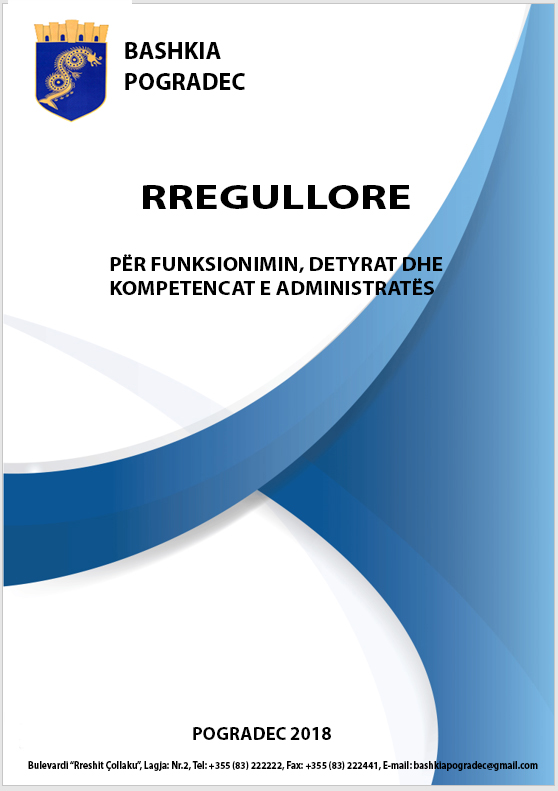 Kreu I. DISPOZITA TË PËRGJITHËSHME.							  6Neni 1. Kuadri ligjor											  7Neni 2. Përkufizime											  7Neni 3. Objekti											10Neni 4. Qëllimi i rregullores										10Neni 5. Objektivat e rregullores									10Neni 6. Misioni i vetqeverisjes vendore								10Neni 7. Parimet themelore të vetëqeverisjes vendore						11Kreu II. FUNKSIONIMI I ADMINISTRATËS SË BASHKISË POGRADEC			11Neni 8.Bashkëpunimi ndërmjet strukturave të Administratës së Bashkisë			11Neni 9. Marrëdhëniet me Këshillin Bashkiak							12Neni 10. Marrëdhëniet me institucionet e tjera							12Neni 11. Bashkëpunimi me njësitë e tjera të qeverisjes vendore					12Neni 12. Transparenca										13Neni 13. Konsultimi publik në bashki								13Neni 14. E drejta e kërkesës, ankesës dhe vërejtjes						14Neni 15. Regjistri i kërkesave dhe përgjigjeve							14Neni 16. Rregulla të tjera										14Neni 17. Disiplina në punë										14Neni 18. Rregullat e etikës në administratë							15Neni 19. Ndalimi i veprimtarive të jashtme							16Neni 20. Pengesa ligjore										16Neni 21. Vetëdeklarimi i pengesave ligjore dhe kërkesa për përjashtim				17Neni 22. Vendimmarrja dhe efektet e përjashtimit						17Neni 23. Organizimi i bashkisë									17Neni 24. Drejtor drejtorie										18Neni 24/1. Qëllimi i përgjithshëm i pozicionit të punës						18Neni 24/2. Detyrat kryesore										18Neni 24/3. Planifikimi dhe objektivat								18Neni 24/4. Menaxhimi										19Neni 24/5. detyrat teknike										19Neni 24/6. Përfaqësimin institucional dhe bashkëpunimin					19Neni 24/7. Zgjidhja e problemeve									19Neni 24/8. Mjedisi menaxherial									20Neni 24/9. Mbikqyrja										20Neni 24/10. Aftësia profesionale									20Neni 25. Përgjegjës sektori										20Neni 25/1. Qëllimi i përgjithshëm i pozicionit të punës						20Neni 25/2. Detyrat kryesore										20Neni 25/3. Planifikimin dhe objektivat								21Neni 25/4. Menaxhimi										21Neni 25/5. Detyrat teknike										21Neni 25/6. Përfaqësimin institucional dhe bashkëpunimin					21Neni 25/7. Zgjidhja e problemeve									22Neni 25/8. Vendimarrja										22Neni 25/9. Mjedisi menaxherial									22Neni 25/10. Mbikqyrja										22Neni 26.Detyrat e specialistit									22Neni 26/1. Misioni											22Neni 26/2. Qëllimi i përgjithshëm i pozicionit të punës						22Neni 26/3. Detyrat kryesore										22Neni 26/4. Përgjegjësitë kryesore									23Neni 26/5. Zgjidhja e problemeve									23Neni 26/6. Mbikqyrja										23Neni 27. Shërbimet mbështetëse									23Kreu III. FUNKSIONET E LARTA TË MENAXHIMIT					24Neni 28. Kryetari i Bashkisë									24Neni 29. Mandati i Kryetarit të Bashkisë								24Neni 30. Përfundimi para kohe i mandatit të Kryetarit të Bashkisë				24Neni 31. Shkarkimi i Kryetarit të Bashkisë							25Neni 32. Simboli i Kryetarit të Bashkisë								25Neni 33. Kompetencat dhe detyrat e Kryetarit të Bashkisë					25Neni 34. Zëvendëskryetarët e Bashkisë								26Neni 35. Shefi i Kabinetit										27Neni 36. Këshilltari i Kryetarit									27Neni 37. Kabineti i Kryetarit									28Neni 37/1. Detyrat e kabinetit									28Neni 38. Sekretarja e Kabinetit të Kryetarit							28Neni 39. Zyra e shtypit dhe informacionit								28Neni 40. Auditi i brendeshëm, baza ligjore								29Neni 41. Auditi i brendshëm, funksioni								29Neni 42. Qëllimi dhe roli i auditit të brendshëm							29Neni 43. Drejtuesi i njësisë së auditimit të brendshëm						29Neni 44. Specialist audit i brendshem								30Kreu IV. STRUKTURA E BASHKISË POGRADEC						30IV.1 DREJTORIA E BURIMEVE NJERËZORE, ÇËSHTJEVE JURIDIKE			30         PROKURIMEVE PUBLIKE  DHE SHËRBIMEVE MBËSHTETËSE						Neni 45. Misioni											30Neni 46. Legjislacioni specifik									31Neni 47. Drejtori i drejtorisë									32Neni 48. Sektori i personelit dhe çështjeve administrative					33Neni 49. Përgjegjësi i sektorit të burimeve njerëzore dhe shërbimeve mbështetëse		34Neni 50. Specialist i personelit dhe çështjeve administrative					34Neni 51. Specialist për arkivin									35Neni 52. Specialist për protokollin									35Neni 53. Teknik për mirëmbajtjen & administrimin e rrjetit kompjuterik			36Neni 54. Misioni i sektorit të çështjeve juridike dhe prokurimeve publike			36Neni 55. Përgjegjësi i zyrës juridike								37Neni 56. Specialist – jurist										37Neni 57. Specialisti i prokurimeve publike								38Neni 58. Zyra e transparencës dhe ankesave të banorëve, sektori i shërbimeve mbështetëse	39Neni 59. Shoferi i administratës									40Neni 60. Punonjës pastrimi										40Neni 61. Punonjës i ruajtjes / roje									41Neni 62. Punonjës për kujdesin e qenëve të rrugës						41IV.2 DREJTORIA E PLANIFIKIMIT KONTROLLIT DHE ZHVILLIMIT TË TERITORIT 	41Neni 63. Legjislacioni specifik									41Neni 64. Misioni											42Neni 65. Drejtor drejtorie										42Neni 66. Sektori i planifikimit dhe administrimit të territorit (specialist)			43Neni 67.Specialist për administrimin e territorit, kontroll dokumentacioni			 dhe çertifikatave të përdorimit									43Neni 68. Specialist për inspektimin e zhvillimit dhe çertifikatave të përdorimit		43Neni 69. Specialist për inspektimin e zhvillimit dhe kadastrën urbane				44Neni 70. Specialist për inspektimin e zhvillimit, kadastrën urbane dhe sistemin GIS		44Neni 71. Specialist i arkivës teknike, dhe sistemit elektronik të lejeve				45Neni 72. Specialist për kontrollin e dokumentacionit të kërkesave për zhvillim ne sistemin elektronik të lejeve											45Neni 73. Përgjegjës zyre zyra e projekteve me donatorët e huaj dhe marrëdhëniet me BE	46Neni 74. Specialist për projektet komunitare							46Neni 75. Specialist për integrimin në BE								47IV.3 DREJTORIA E INFRASTRUKTURËS, TRANSPORTIT DHE PUNËVE PUBLIKE	48Neni 76. Legjislacioni specifik									48Neni 77. Misioni											48Neni 78. Drejtori											49Neni 79. Specialist për supervizim shërbimesh							50Neni 80. Specialist i transportit									50IV.4. KRYEINSPEKTORIATI									51Neni 81. Legjislacioni specifik emergjencat civile dhe M.K.Z					51Neni 82. Inspektoriati i mjedisit									52Neni 83. Misioni i kryeinspektorit									53Neni 84. Detyrat e kryeinspektorit									53Neni 85. Përgjegjës zyre inspektoriati i mbrojtjes së konsumatorit dhe shërbimit veterinar	53Neni 86. Inspektor i mbrojtjes së konsumatorit							53Neni 87. Inspektor ndërtimi										54Neni 88. Inspektor për mbrojtjen e mjedisit							54Neni 89. Specialist për emergjencat civile								55Neni 90. Shef sektori i mbrojtjes nga zjarri dhe shpëtimi						55Neni 91. Inspektor parandalimi									56Neni 92. Punonjës operacional									56Neni 93. Inspektor i Policisë Bashkiake								57Neni 94. Punonjës i Policisë Bashkiake								58IV.5. DREJTORIA E TAKSAVE DHE TARIFAVE VENDORE				58Neni 95. Legjislacioni specifik									58Neni 96. Misioni											59Neni 97. Detyra të përgjithshme									59Neni 98. Drejtor drejtorie										59Neni 99. Specialist për llogaritje / rakordim për taksat dhe tarifat vendore të biznesit	60Neni 100. Specialist për mbledhjen e taksave dhe tarifave					60Neni 101. Inspektor për mbledhjen e taksave dhe tarifave vendore në treg			61Neni 102. Specialist për llogaritje / rakordim për taksat dhe tarifat vendore			62Neni 103.Specialist për llogaritje / rakordim për taksat dhe tarifat vendore të biznesit	 me kontrata uji											62Neni 104. Specialist për llogaritje / rakordim për taksat dhe tarifat vendore dhe specialist per mbledhjen e taksave dhe tarifat vendore ne njësitë administrative				63IV.6. DREJTORIA E ADMINISTRIMIT TË ÇËSHTJEVE EKONOMIKE			63                                                    DHE FINANCIARENeni 105. Legjislacioni specifik									63Neni 106. Misioni											64Neni 107. Drejtor drejtorie										64Neni 108. Përgjegjës sektori										65Neni 109. Specialist për zbatimin e buxhetit							66Neni 110. Specialist për çështjet financiare							66Neni 111. Specialist për koordinimin me thesarin							67Neni 112. Specialist për politikat ekonomike							68Neni 113. Specialiste për pagat									69Neni 114. Specialist për administrimin e aseteve, kadastrës urbane dhe pronave		69Neni 115. Specialist për statistikën									70Neni 116. Punonjëse për arkën									71Neni 117. Punonjëse për magazinën								72Neni 118. Sektori i financave  për njësitë administrative						72IV.7. DREJTORIA E TURIZMIT, KULTURËS RINISË DHE SPORTEVE			72Neni 119. Legjislacioni specifik									72Neni 120. Drejtor drejtorie										73Neni 121. Specialist për zhvillimin e turizmit							74Neni 122. Specialist për kulturën, rininë dhe sportet						74Neni 123. Zyra e informacionit turistik								75IV.8. DREJTORIA E SHËRBIMEVE SOCIALE							75Neni 124. Legjislacioni specifik									75Neni 125. Drejtor drejtorie										76Neni 126. Përgjegjes sektori										76Neni 127. Specialist për  PAK									77Neni 128. Specialist për ndihmën ekonomike dhe invalidët e punës				77Neni 129. Specialist për ndihmën ekonomike dhe shërbimin social				78Neni 130. Specialist për mbrojtjen e të drejtave të komunitetit rom dhe egjiptian		78Neni 131. Specialist për strehimin									79Neni 132. Specialist për mbrojtjen e të drejtave të nënave të dhunuara				79Neni 133. Specialist për mbrojtjen e të drejtave të fëmijëve					79Neni 134. Specialist për nxitjen e punësimit dhe administrator shoqëror			80IV.9  QËNDRA E KOORDINIMIT								80Neni 135. Legjislacioni specifik									80Neni 136. Misioni											81Neni 137. Koordinatori										81Neni 138. Specialist për verifikimin e titujve të pronësisë					82Neni 139. Specialist për koordinimin me njësitë administrative					82Neni 140. Specialist për kadastrën									82 Neni 141. Specialist për zhvillimin e bujqësisë dhe mbrojtjen e tokës në Nj. A.		83Neni 142. Gjenda Civile										84Neni 143. Specialist i Gjendjes Civile								84Neni 144. Qendra Kombetare e Biznesit								84Neni  145. Nënpunësi i sportelit									84Neni 146. Qëndra Arsimore										85Neni 147. Qëndra Kulturore									85DISPOZITA TË FUNDIT										85Neni 148. Ndryshimet ligjore									85Neni 149. Njohja me rregulloren									85Neni 150. Sanksione											86Neni 151. Hyrja në fuqi.										86KREU IDISPOZITA TË PËRGJITHËSHME.NENI 1KUADRI LIGJORKjo rregullore bazohet në:1.Kushtetutën e Republikës së Shqipërisë.2.Ligji Nr. 44/2015 "Kodi i procedurave Administrative në Republikën e Shqipërisë".3.Ligji Nr. 7961, datë 12.7.1995, "Kodi i Punës në Rëpublikën e Shqipërisë", të ndryshuar.4.Ligji nr. 152/2013"Për nënpunësin civil”, të ndryshuar.5.Ligji Nr. 119 viti 2014, "Për të drejtën e Informimit".6.Ligji 139/2015 "Për Vetqeverisjen Vendore" .7.Ligji Nr.9131, datë 8.9.2003 "Për rregullat e etikës në Administratën Publike".8.Ligji Nr.9367, datë 7.4.2005 "Për parandalimin e konfliktit të interesave në ushtrimin e funksioneve publike", të ndryshuar.Për çdo drejtori krahas legjislacionit bazë ekziston dhe legjislacioni specifik.NENI 2PËRKUFIZIMENë këtë rregullore termat e më poshtëme kanë këto kuptime: 1."Administrimi" është e drejta për të planifikuar, financuar dhe organizuar ushtrimin e një funksioni. 2."Autonomi vendore" është e drejta dhe aftësia e njësive të vetëqeverisjes vendore, të krijuara sipas Kushtetutës dhe këtij ligji dhe në kuadër të kufizimeve të tij, që të rregullojnë dhe të administrojnë një pjesë thelbësore të çështjeve publike nën pergjegjësinë e tyre dhe në interes të bashkësisë. 3."Funksion" është fusha e veprimtarisë, për të cilën njësia e vetëqeverisjes vendore është përgjegjëse dhe ka kompetencën ligjore për ta ushtruar lirisht, tërësisht apo në një pjesë të tij, në përputhje me ligjet dhe aktet nënligjore. 4."Funksione të Veta": Janë funksionet e dhëna me ligj njësisë së qeverisjes vendore, për të cilat ajo është përgjegjëse për realizimin, si dhe ka lirinë dhe autoritetin të marrë vendime e të përdorë mjete për realizimin e tyre, brenda hapësirës së normave, kritereve dhe standardeve të pranuara përgjithësisht me ligj, duke zotëruar autoritet të plotë administrativ, shërbimi, investimi dhe rregullator. 5."Funksione të Përbashkëta": Janë funksione për të cilat njësia e qeverisjes vendore ka pjesën e saj të përgjegjësisë së dallueshme nga pjesa e përgjegjësisë së dhënë pushtetit qendror, si dhe që bashke shoqërohen përpjesëtimisht me kompetenca, të cilat i ushtron në mënyrë autonome. 6."Funksione deleguara” janë ato funksione të qeverisë qendrore, ushtrimi i të cilave u delegohet njësive të vetëqeverisjes vendore. 7."Kompetencë" është autoriteti i dhënë me ligj një organi të njësisë së vetëqeverisjes vendore për kryerjen e një funksioni apo një pjese të tij. 8."Konsultimi" është proces institucional këshillimi ndërmjet qeverisjes qendrore dhe vetëqeverisjes vendore, transparent dhe i drejtpërdrejtë, për informimin, këshillimin e shkëmbimin e opinioneve për politikat, legjislacionin e normat që rregullojnë vetëqeverisjen vendore, i cili zhvillohet rregullisht dhe në mënyrë të vazhdueshme, sipas procedurave dhe një strukture të përcaktuar. 9."Ndërmarrje për shërbime publike" është çdo ndërmarrje e krijuar për të ofruar shërbim /shërbime publik/e që janë kompetencë e Bashkisë, për të cilën kapitali, vota ose e drejta për të emëruar organet drejtuese dhe financimi kontrollohen nga Bashkia. 10."Qeverisje qendrore" është Këshilli i Ministrave, ministritë dhe institucionet e tjera qendrore të shtetit. 11."Rregullimi” është e drejta për të përcaktuar rregulla të përgjithshme dhe normative sjelljeje, si dhe standarde të detyrueshme në përputhje me ligjin. 12."Ndarja administrativo-territoriale" është ndryshimi në ndarjen administrativo-territoriale të njësive të vetëqeverisjes vendore. 13."Subjekt i kompetencave të përbashkëta" është një komitet, ent, institucion, ndërmarrje ose bord, shoqëri tregtare ose person tjetër juridik, i krijuar nga dy ose më shumë njësi të vetëqeverisjes vendore dhe/ose institucioneve qendrore, me qëllim kryerjen e një shërbimi ose përmbushjen e një detyrimi të përbashkët. 14. "Subsidiaritet" është parimi i kryerjes së funksioneve dhe ushtrimit të kompetencave në një nivel qeverisjeje sa më pranë komunitetit, duke pasur parasysh rëndësinë dhe natyrën e detyrës, si dhe kërkesat e efiçencës e të ekonomisë. 15."Shërbime publike" janë ato shërbime me interes të përgjithshëm publik, të cilat ofrohen për komunitetin nga bashkitë, në mënyrë të vazhdueshme, sipas standardeve minimale kombëtare, të përcaktuara me ligj apo me akte të tjera normative. 16. "Dëgjim publik": Është një mbledhje publike, qëllimi kryesor i të cilës është të marrë nga publiku dëshmi apo komente. 17."Dokument Zyrtar": Dokumenti i çdo lloji, i prodhuar apo i mbajtur nga Administrata e Bashkisë, në përputhje me ligjin, statutin e Bashkisë dhe rregullat në fuqi dhe që ka lidhje me ushtrimin e një funksioni publik. 18."Investim". Pasuria e paluajtshme dhe letrat me vlerë/aksionet e blera dhe të mbajtura për qëllime të sigurimit të të ardhurave në formën e interesave, dividentëve, rentës ose pagesës fikse. 19."Kalendar i Buxhetit". Lista e datave kryesore ose momenteve me të rëndësishme që duhet të respektojë Bashkia në përgatitjen dhe miratimin e buxhetit. 20."Kodi i Sjelljes": Ky kod përcakton standartet e pritshme të sjelljes për anëtarët e Këshillit të Bashkisë, Kryetarin dhe stafin administrativ (varet se ndaj kujt vepron Kodi i Sjelljes) për një gamë çështjesh. 21."Kompetenca të Veta": Janë autoritetet ekskluzive që u janë dhënë me ligj Bashkisë për realizimin e funksioneve të veta. Kompetencë Administrative: Është kompetenca për menaxhimin e strukturave dhe personelit (ngritjen, përmirësimin, shkrirjen e strukturave, si dhe emërimin, shkarkimin, transferimin, kualifikimin, përcaktimin e pagave dhe shpërblimeve të personelit) në përputhje me legjislacionin në fuqi.22."Kompetencë e Deleguar": Është kompetenca e pushtetit qendror që, me ligj ose me marrëveshje, që i është dhënë Bashkisë. 23. "Kompetencë Rregullatore": Është kompetenca për krijimin dhe vendosjen e rregullave (dhënie licencash, caktime oraresh, vendosje gjobash ose në përgjithësi dhënie të drejtash ose krijim detyrimesh), duke respektuar standartet dhe legjislacionin në fuqi. 24. "Kompetencë": Është autoriteti dhënë me ligj një organi për kryerjen e një funksioni. 25. "Kontratë”: Një marrëveshje me terma specifike e bërë në mes Bashkisë dhe agjensive në vartësi të saj dhe personave të tjerë fizikë ose juridik ku shprehet angazhimi për mallra, shërbime dhe\apo ndërtime në këmbim të një përfitimi me vlerë. 26. "Licenca": Përfshin një pjesë apo të gjithë lejën e çfarëdo agjensie, certifikatë, miratim, regjistrim, apo çdo lloj lejë të kërkuar me ligj, duke përfshirë dhe rregullat e agjensisë për tu përfshirë në çfarëdo lloj aktiviteti. 27. "Llogaridhënje": Sistemi i planifikimit, monitorimit dhe raportimit me anë të të cilit puna e njësive organizative specifikohet paraprakisht dhe Bashkia dhe drejtuesit ekzekutivë japin llogari për shërbimet që ofrojnë. 28. "Mandatim": Transferimi i një kompetence me anë të një dokumenti të firmosur, ku specifikohen kushtet, i një kompetence nga mandatuesi i një rangu më të lartë tek i mandatuari i një rangu më të ulët për ta ekzekutuar dhe përgjegjësia për ekzekutimin e asaj kompetence ngelet tek mandatuesi. 29."Master Plani Operacional": Një plan i gjithanshëm për një agjenci që përcakton se si organizata do të operojë tani dhe në të ardhmen, i cili përfshin analizën e alternativave dhe ciklin e tyre jetësor, kostot e përmbushjes së qëllimeve dhe objekivave të vëna, matjen e performancës, sasinë e punës së projektuar, burimet e nevojshme, vënien në zbatim të axhendave dhe vlerësimin e përgjithshëm të kostove dhe i cili do t’i adresohet dhe faktit se si organizata do t’i përgjigjet në të ardhmen kushteve të ndryshuara. 30."Matja e Performancës": Një proces sistematik dhe objektiv për mbledhjen, analizimin dhe përdorimin e informacionit në lidhje me sasitë e burimeve të përdorura, shërbimeve të ofruara, rezultateve dhe kostove të shërbimeve të një aktiviteti, programi apo projekti dhe përdoret për të përcaktuar nivelin e përmbushjes së objektivave të përcaktuara paraprakisht. 31."Mision": Deklaratë e shkurtër dhe e qartë e qëllimeve dhe objektivave e cila adreson arsyet kryesore të egzistencës së organizatës/agjensisë dhe specifikon rolin kryesor që do të luaj në fushën e saj të veprimit. 32."Ndikimi (Impakti)": Efekti i përgjithshëm i një ndërhyrjeje, i cili shkon përtej arritjeve të një efekti-të-synuar dhe objektivave afatshkurtëra dhe përpiqet të kapë ndryshimet sociale, ekonomike, mjedisore apo të tjera, që kanë ndodhur si pasojë e realizimit të një aktiviteti, programi apo projekti. 33."Njesi Organizative": Drejtori, Departament, Sektor, Zyrë. 34."Objektivi": Përfaqëson një rezultat të matshëm të dëshiruar, që një aktivitet, program apo projekt tenton të arrijë. 35."Performancë": Masa në të cilën një aktivitet, program apo projekt është zbatuar efektivisht, në mënyrë efiçente dhe në respektim të kohës së planifikuar. 36."Person": Kuptohet çdo person, fizik ose juridik, vendas ose i huaj; 37."Politikë": Parim drejtues, plan apo një veprim, i cili mishëron peshimin dhe balancimin e vlerave dhe interesave. 38."Politikë Financiare": Parimet dhe qëllimet që udhëheqin manaxhimin finaciar të Bashkisë dhe që influencojnë vendimmarrjen financiare të Bashkisë duke mundësuar formulimin e strategjive dhe duke siguruar standarte për vlerësimin dhe monitorimin e performancës së sistemit financiar të Bashkisë. 39."Produkti (output)": Produktet dhe shërbimet që dalin nga përpunimi i burimeve nëpërmjet aktiviteteve të ndryshme të projektit dhe i referohen përfundimit të (më shumë se sa mënyrës) aktiviteteve. 40."Program": Një ndërhyrje e bërë brënda një kohe të caktuar, që ndryshon nga projekti për faktin se zakonisht përfshin disa sektorë, tema apo zona gjeografike, përfshin më shumë institucione se sa një projekt. 41."Projekt": Një ndërhyrje e bërë brënda një kohe të caktuar, që përbëhet nga një seri aktivitesh të planifikuara dhe të ndërlidhura, të cilat synojnë arritjen e objektivave të përcaktuara brenda një kohe të përcaktuar. 42."Prokurim": Blerja, marrja me pagesë ose sigurimi me çdo lloj kontrate i materialeve, ndërtimeve dhe shërbimeve nga ana e njësive të prokurimit. 43. "Qëllimi": Një deklaratë e gjërë, që merr parasysh një çështje specifike dhe që orienton fokusimin e veprimeve drejt një synimi të mirëpërcaktuar. 44. "Rezultate": Produktet e aktiviteteve të ndërmarra, kombinimi i të cilave arrijnë qëllimin e projektit, kryesisht fillimi i përfitimeve të qëndrueshme për një grup të synuar. 45."Riorganizim": Eshtë ndryshimi në ndarjen administrative-territoriale të Bashkisë. 46.“Rregullim": Një rregullore, procedurë e miratuar në zbatim të Ligjit/Vendimit të Këshillit Bashkiak. 47. "Shërbimet administrative": Përfshijnë të gjithë ato funksione, që sigurojnë produkte, shërbime, dhe që mbështesin Administratën e Bashkisë dhe programet që në shkëmbim sigurojnë shërbime direkte për publikun. 48."Skema e delegimit": Përcakton kompetencat që Kryetari i Bashkisë ka rënë dakort të delegojë tek anëtarët e Këshillit, komitetet dhe njësitë organizative duke përfshirë dhe shpenzimet financiare. 49."Subjekt i Kompetencave të Përbashkëta": Është një komitet, institucion, ndërmarrje ose bord, i krijuar nga dy ose më shumë njësi të qeverisjes vendore ose midis njësive të qeverisjes vendore dhe institucioneve qendrore, me qëllim kryerjen e një shërbimi ose përmbushjen e një kompetence të përbashkët. 50."Vlerësim": Një aktivitet me kohë të përcaktuar i cili synon të vlerësojë sistematikisht dhe objektivisht peformancën dhe suksesin e një aktiviteti, projekti apo programi të përfunduar apo në zbatim e sipër.NENI 3OBJEKTIKjo rregullore hartohet në mbështetje të Ligjit Nr. 139/2015, "Për  Vetëqeverisjen Vendore" dhe ka si qëllim disiplinimin e aktivitetit të Administratës së Bashkisë për realizimin e funksioneve dhe kompetencave të saj.NENI 4QËLLIMI I RREGULLORESQëllimi i Rregullores është të përcaktojë në mënyrë të detajuar rregullat e nevojshme, që duhet të zbatojë Administrata e Bashkisë dhe njësitë bazë të saj në kuadër të kryerjes së funksioneve, detyrave dhe kompetencave për realizimin e të cilave ajo është përgjegjëse.NENI 5OBJEKTIVAT E RREGULLORES1.Të krijojë kornizën e nevojshme rregulluese për të realizuar një funksionim sa më të kontrolluar, efektiv dhe efiçent të Administratës së Bashkisë dhe të strukturave të tjera në vartësi të saj. 2.Të krijojë një kornizë, e cila i krijon Administratës Bashkiake dhe strukturave të tjera në varësi të saj, detyrimin që në punën dhe detyrat e saj të respektojë parimet e llogaridhënies, transparencës, hapjes dhe gjithëpërfshirjes. 3.Të mundësojë profesionalizëm të lartë në kryerjen e detyrës, efiçencë dhe efikasitet si dhe qëndrueshmëri në funksionimin e brendshëm të Bashkisë si institucion administrimi.NENI 6MISIONI I VETQEVERISJES VENDOREBashkia siguron qeverisjen e territorit dhe të bashkësisë që jeton në të, në një nivel sa më afër qytetarëve nëpërmjet respektimit të të drejtave dhe lirive themelore të shtetasve, realizimit dhe ofrimit të shërbimeve cilësore, efiçente dhe efikase për bashkësinë, duke respektuar identitetin dhe vlerat e kësaj bashkësie dhe individëve në ushtrimin e funksioneve të saj. Vetëqeverisja vendore në Bashkine, siguron qeverisjen e efektshme, efikase dhe në një nivel sa më afër qytetarëve nëpërmjet: 1.Njohjes së ekzistencës së identiteteve dhe vlerave të ndryshme të bashkësive në territorin e Bashkisë. 2.Respektimit të të drejtave dhe lirive themelore të shtetasve, të sanksionuara në Kushtetutë dhe në ligje. 3.Zgjedhjes së llojeve të ndryshme të shërbimeve dhe lehtësirave të tjera publike vendore në dobi të bashkësisë. 4.Ushtrimit efektiv të funksioneve, kompetencave dhe realizimit të detyrave nga organet vetëqeverisëse. 5.Realizimit të shërbimeve në forma të përshtatshme, bazuar në nevojat e anëtarëve të bashkësisë. 6.Nxitjes efektive të pjesëmarrjes gjithë-përfshirëse të bashkësisë në qeverisjen vendore.7.Realizimit të shërbimeve në përputhje me standardet e kërkuara me ligj ose akte të tjera normative.NENI 7PARIMET THEMELORE TË VETËQEVERISJES VENDORE1.Organet e njësive të vetëqeverisjes vendore veprojnë në bazë të parimit të autonomisë vendore. 2. Në veprimtarinë e tyre organet e njësive të vetëqeverisjes vendore respektojnë dhe zbatojnë Kushtetutën, ligjet dhe aktet nënligjore. 3. Njësitë e Vetëqeverisjes Vendore, Bashkia, janë persona juridikë publikë. 4. Çdo bashki, është njësi vetë-qeverisëse me vazhdimësi.KREU IIFUNKSIONIMI I ADMINISTRATËS SË BASHKISË POGRADECNENI 8BASHKËPUNIMI NDËRMJET STRUKTURAVE TË ADMINISTRATËS SË BASHKISË1.Për realizimin e shpejtë, të saktë dhe me kompetencë të funksioneve të Bashkisë, të gjitha strukturat e Administratës së Bashkisë bashkëveprojnë dhe bashkëpunojnë me njëra-tjetrën. Ky bashkëpunim realizohet nëpërmjet shqyrtimit dhe diskutimit të problemeve të ndryshme në bordin e Drejtorëve, si dhe nëpërmjet pjesëmarrjes aktive të dy ose më shumë strukturave të veçanta në zgjidhjen e problemeve, në varësi nga natyra e tyre.2.Bordi i Drejtorëve mblidhet çdo javë, nën drejtimin e Kryetarit të Bashkisë apo titullarëve të tjerë dhe shqyrton e diskuton të gjitha problemet e ndryshme të administratës për realizimin e funksioneve të Bashkisë Pogradec.3.Për probleme të ndryshme, që kërkojnë pjesëmarrjen e disa Drejtorive apo sektorëve sipas fushave përkatëse, në varësi të specifikave të tyre, çdo Drejtor, përgjegjës sektori apo nëpunës i Bashkisë është i detyruar të bashkëpunojë për zgjidhjen e tyre.4.Konfliktet e krijuara në lidhje me kompetencat dhe detyrat e çdo Drejtorie, sektori,  apo nëpunësi i relatohen Kryetarit të Bashkisë, i cili vendos në lidhje me to.5.Të gjitha aktet, si vendime apo urdhëra, para se të firmosen nga Kryetari i Bashkisë, duhet të firmosen nga hartuesi i tyre dhe të kontrollohen e siglohen nga Juristi, për të garantuar mbështetjen ligjore të tyre.6. Korrespondencat e çdo Drejtorie me institucionet e tjera, para se t’i paraqiten për firmë titullarit, firmosen nga hartuesi i tyre dhe Drejtori përkatës.NENI 9MARRËDHËNIET ME KËSHILLIN BASHKIAK1.Të gjithë nëpunësit janë të detyruar të informojnë Këshilltarët, nëse u kërkohet, për të gjitha problemet e juridiksionit të Bashkisë dhe u vihen në dispozicion çdo lloj dokumenti për njohjen e këtyre problemeve.2.Për realizimin e funksioneve të Bashkisë, që janë kompetencë e Këshillit, çdo drejtori, sipas fushave përkatëse, përgatit materialin përkatës të miratuar dhe nga Kryetari i Bashkisë dhe e paraqet për miratim në Këshill.3.Materiali përgatitet në formën e një projekt – vendimi  dhe shoqërohet me relacionin shpjegues përkatës. Para paraqitjes në Këshill, relacioni firmoset nga nëpunësi që e ka përgatitur dhe Drejtorët, sipas radhës hiearkike, si dhe nga Juristi. Të njëjtët persona janë të detyruar të marrin pjesë në mbledhjet e Këshillit Bashkiak, kur diskutohen dhe shqyrtohen materiale dhe çështje të Drejtorisë apo sektorit përkatës.4.Materiali në Këshill relatohet nga Drejtori i Drejtorisë  përkatës, që e ka paraqitur dhe çdo drejtues ose nëpunës tjetër, që ka firmosur është i detyruar të jap shpjegime rreth tij, nëse i kërkohet nga Këshilltarët.5.Çdo Drejtor Drejtorie është i detyruar që brenda tre ditëve të zbardhë Vendimin e Këshillit Bashkiak në lidhje me materialin që ka paraqitur për miratim. Kopja e parë e Vendimit të Këshillit, para se të firmoset nga Kryetari i tij, firmoset nga specialisti, që ka përgatitur materialin, Drejtori i Drejtorisë përkatëse, Juristi dhe Sekretari i Këshillit Bashkiak.NENI 10MARRËDHËNIET ME INSTITUCIONET E TJERA1.Marrëdhëniet me institucionet e tjera mbahen nëpërmjet Kryetarit të Bashkisë dhe titullarëve të tjerë të autorizuar prej tij. Korrespondenca me institucionet e tjera të qeverisë qëndrore apo lokale realizohet si nga Kryetari ashtu dhe nga persona te tjerë të autorizuar prej tij. 2.Marrdhëniet me mediat e ndryshme do të mbahen nga Njësia e Marrëdhënieve me Publikun. Të gjithë nëpunësit bashkëpunojnë me këtë njësi dhe i japin asaj  informacione që janë të nevojshme  për t`u publikuar.3.Për çdo korrespondencë me institucionet e tjera për probleme të caktuara çdo drejtori përgatit praktikën përkatëse të sistemuar në skedar të veçantë, e cila në përfundim arkivohet në arkiv sipas rregullave të saj. 4.Sekretari i Këshillit Bashkiak duhet të dërgojë për konfirmim në Prefekturë të gjitha aktet e Këshillit Bashkiak brenda 7 ditëve nga data e daljes së tyre.NENI 11BASHKËPUNIMI ME NJËSITË E TJERA TË QEVERISJES VENDORE1. Për kryerjen e funksioneve dhe ofrimin e shërbimeve specifike në dobinë e përbashkët, dy ose më shumë njësi të vetëqeverisjes vendore, brenda një qarku apo midis qarqeve të ndryshme, mund të ushtrojnë së bashku çdo funksion dhe/ose shërbim që u është dhënë atyre me ligj, nëpërmjet lidhjes dhe zbatimit të marrëveshjeve ose kontratave të përbashkëta, delegimit të kompetencave dhe përgjegjësive të veçanta njëra-tjetrës ose kontraktimit me një palë të tretë. 2. Në çdo marrëveshje të bashkëpunimit ndërvendor përcaktohen: a. qëllimi i marrëveshjes; b. funksionet që do të ushtrohen nga secila bashki apo në mënyrë të përbashkët; c. mënyra me anë të së cilës do të plotësohet qëllimi; ç. shkalla dhe kohëzgjatja e delegimit të kompetencave; d. mënyra dhe masa e kontributit financiar përkatës dhe e ndarjes së të ardhurave e të përfitimeve të tjera. 3. Marrëveshja e bashkëpunimit ndërvendor miratohet nga Këshilli Bashkiak përkatës të secilës prej njësive të vetëqeverisjes vendore, që janë palë në marrëveshje. Detyrimi financiar për secilën prej njësive të vetëqeverisjes vendore, palë të marrëveshjes, miratohet çdo vit si zë i veçantë në buxhetin vendor. 4.Njësitë e vetëqeverisjes vendore mund të lidhin marrëveshje bashkëpunimi ndërvendor edhe me njësi të vetëqeverisjes vendore të shteteve të huaja. Përpara lidhjes së këtyre marrëveshjeve, njësitë vendore qeverisëse, marrin mendimin e Ministrisë Punëve të Jashtme. 5. Dy ose më shumë njësi të vetëqeverisjes vendore, brenda një qarku apo midis qarqeve të ndryshme, si dhe me institucione të qeverisjes qendrore, mund të lidhin marrëveshje të përbashkët për krijimin e një personi juridik të ndarë nga palët, të cilit i japin autoritet dhe kompetenca të caktuara. Në kuptimin e këtij ligji, ky person juridik quhet subjekt i kompetencave të përbashkëta. Për secilën palë përcaktohet ndihmesa financiare, ndihmesa me shërbime, ndihmesa me pajisje dhe me punonjës të kualifikuar ose çdo aset tjetër i nevojshëm për përmbushjen e objektivave. 6. Brenda 30 ditëve nga data e nënshkrimit të marrëveshjes, subjekti i kompetencave të përbashkëta njofton zyrtarisht Prefektin e Qarkut përkatës. 7. Në njoftimin zyrtar përcaktohen:a. emërtimi i njësive të vetëqeverisjes vendore, palë në marrëveshje; b. data e hyrjes në fuqi të marrëveshjes; c. qëllimi i marrëveshjes dhe funksioni që do të ushtrohet; ç. vendimet e bashkive të përfshira në marrëveshje në lidhje me të; d. kontributi i palëve në marrëveshje. 8. Marrëveshja bëhet e zbatueshme pas shprehjes së ligjshmërisë nga Prefekti brenda afateve të përcaktuara me ligj.NENI 12TRANSPARENCA1. Bashkia  Pogradec garanton për publikun transparencën e veprimtarisë së saj. 2. Çdo akt i Bashkisë publikohet në faqen zyrtare të internetit dhe afishohet në vendet e caktuara nga bashkia për njoftimet publike. 3. Në kuadër të transparencës, Bashkia është e detyruar të caktojë koordinatorin e transparencës dhe të miratojë programin e saj, duke siguruar akses nga të gjithë, veçanërisht nga shtresat më të varfëra të komunitetit, në përputhje me dispozitat e ligjit në fuqi për të drejtën e informimit. NENI 13KONSULTIMI PUBLIK NË BASHKI1. Bashkia  është e  detyruar të garantojë pjesëmarrjen publike në procesin e vendimmarrjes. 2. Është e detyruar të caktojë koordinatorin për njoftimin dhe konsultimin publik, në përputhje me dispozitat e ligjit në fuqi për njoftimin dhe konsultimin publik. NENI 14E DREJTA E KËRKESËS, ANKESËS DHE VËREJTJES1. Çdo qytetar apo grupe që përfaqësojnë komunitetet kanë të drejtë t’u drejtojnë kërkesa, ankesa apo vërejtje Bashkisë për çështje që lidhen me funksione dhe kompetenca në juridiksionin e saj. 2. Bashkia është e  detyruar të  marrë në shqyrtim kërkesat, ankesat apo vërejtjet dhe të kthejë përgjigje brenda afateve të përcaktuara me ligj.NENI 15REGJISTRI I KËRKESAVE DHE PËRGJIGJEVEBashkia Pogradec krijon, mban dhe bën publik një regjistër të posaçëm, ku pasqyrohen të gjitha kërkesat për informim dhe informacionet e dhëna në përgjigje të tyre. Ky regjistër përditësohet çdo 3 muaj dhe publikohet në faqen e internetit të autoritetit publik, si dhe në mjediset e pritjes së publikut në zyrat e autoritetit publik. Identiteti i kërkuesve të informacionit nuk pasqyrohet në regjistër. Komisioneri për të Drejtën e Informimit publik si dhe Mbrojtjen e të Dhënave Personale vendos standarde për formatin dhe përmbajtjen e regjistrit. NENI 16RREGULLA TË TJERARregullat, procedurat, afatet, mënyrat e transparencës, dokumentacioni përkatës, formularët që duhen plotësuar, vërtetime të nevojshme, përmbajtjen e tyre, si mund të merren dhe plotësuar, detyrat që kanë Njësitë Administrative dhe organizative, ndërmarrjet dhe institucionet në varësi të Bashkisë, zyrat dhe punonjësit etj, miratohen nga Kryetari i Bashkisë me akte të veçanta.NENI 17DISIPLINA NË PUNË1.Orari i punës është 8.00 – 16.00, çdo ditë, nga e hëna deri të premten.2.Punonjësit mund të thirren në punë nga eprorët e tyre edhe jashtë kohës normale të punës kundrejt kompesimit me pushim në ditët pasardhëse.3.Nëpunësit duhet të identifikohen për oraret e lëvizjes së tyre gjatë kohës së punës nëpërmjet përdorimit të kartës magnetike në hyrjen kryesore të Bashkisë. Në rast të mosfunksionimit të aparaturës përkatëse elektronike, regjistrimi bëhet në mënyrë manuale në librin e adresave të specialistes së personelit.4.Sektori i Burimeve Njerezore përgatit informacione periodike mbi shfrytëzimin e kohës së punës nga punonjësit e Bashkisë dhe ia paraqet ato Kryetarit të Bashkisë.5.Punonjësit paraqiten në punë me veshje të rregullt. Nëpunësit, veçanërisht ata që punojnë në zyrë, duhet të paraqiten me veshje zyrtare (kostum me ose pa kollare për burrat; kostum, me fund apo pantallona, për gratë). 6.Ndalohet pirja e duhanit nga punonjësit dhe persona të tjerë në ambientet e brendshme të Bashkisë, zyra dhe korridore, në të cilat vendoset dukshëm tabela me shkrimin “Ndalohet duhani”.7.Punonjësit, gjatë kohës që janë në ambientet e Bashkisë, duhet të mbajnë të vendosur mbi veshjen e sipërme kartën e identifikimit të punonjësit të Bashkisë.8.Nëpunësit duhet të respektojnë etikën në komunikimin me nëpunësit e një shkalle më të lartë hierarkike, duke iu drejtuar sipas titullit të pozicionit (jo në emër), po kështu dhe me qytetarët.9.Çdo mungesë në detyrë bëhet me lejë, veç rasteve shëndetsore, për të cilat duhet të bëhet njoftimi telefonik në Drejtorinë përkatëse, e cila njofton Drejtorinë e Burimeve Njerëzore dhe Legjislacionit, shoqëruar me raport mjekësor.10.Komunikimi ndërmjet nëpunësve, apo ndërmjet tyre dhe qytetarëve, bëhet vetëm nëpër zyra, duke shmangur qëndrimin apo bisedat nëpër korridore. 11.Në kryerjen e detyrave të tyre për përmbushjen e funksioneve të Bashkisë, të gjithë nëpunësit janë të detyruar të zbatojnë aktet ligjore dhe nënligjore në fuqi. 12.Askujt nuk i lejohet shmangia nga detyrimet ligjore për shkak të padijenisë së ligjit. 13.Në marrëdhëniet me personat privatë, të gjithë nëpunësit udhëhiqen nga parimi i barazisë, në kuptimin që askush nuk duhet të privilegjohet apo diskriminohet për shkak të gjinisë, racës, fesë, etnisë, arsimit, bindjeve politike e fetare, gjendjes ekonomike e sociale etj.14.Të gjithë nëpunësit detyrohen të trajtojnë në mënyrë të ndershme dhe të paanshme të gjithë subjektet me të cilët hyjnë në marrëdhënie për shkak të detyrave apo kompetencave të tyre.15.Të gjithë Drejtorët janë të detyruar të hartojne planet vjetore dhe mujore të punës. 16.Planet vjetore dorëzohen brenda muajit janar të çdo viti në Kabinetin Kryetarit dhe Specialistja e Personelit.17.Të gjithë nëpunësit janë të detyruar të raportojne tek eprori direkt dhe këta të fundit tek Kryetari i Bashkisë apo titullarët e autorizuar prej tij, për realizimin e detyrave funksionale apo të ngarkuara, duke bashkëpunuar  në trajtimin e problemit.NENI 18RREGULLAT E ETIKËS NË ADMINISTRATË1. Në kryerjen e funksioneve, nëpunësi i administratës publike duhet të respektojë parimet si më poshtë: Ligjin për etikën në administratën publike, i cili ka për qëllim të vendosë rregullat e sjelljes së nëpunësve të administratës publike, sipas standardeve të kërkuara, t’i ndihmojë ata për arritjen e këtyre standardeve dhe të vërë në dijeni publikun për sjelljen që duhet të ketë nëpunësi i Administratës Publike. Dispozitat e këtij ligji janë të detyrueshme për të gjithë nëpunësit e Administratës Publike për sa kohë nuk parashikohet ndryshe në dispozita të tjera ligjore. a.Në të gjithë veprimtarinë e ushtrimit të funksioneve, nëpunësi duhet të synojë dhe të krijojë një performancë të lartë, kulturë dhe etikë në shërbimin civil, ngritje profesionale, ndërgjegjie dhe përkushtim të lartë si dhe besueshmëri në pritjen dhe zgjidhjen e detyrave operacionale e vecanërisht në ato me qytetarin. b.Të kryejë detyrat, në përputhje me legjislacionin në fuqi, të veprojë në mënyrë të pavarur nga pikëpamja politike dhe të mos pengojë zbatimin e politikave, të vendimeve ose veprimeve ligjore të autoriteteve të administratës publike. c.Të kryejë në kohë me disiplinë teknike dhe të planifikuar me profesionalizëm të detyrave të ngarkuara si dhe të atyre të disiplinuara në dispozitat ligjore dhe në rregulloren e Bashkisë. Në kryerjen e detyrave nëpunësi duhet të jetë i ndershëm, i paanshëm, efikas, duke pasur parasysh vetëm interesin publik.d.Të jetë i sjellshëm në marrëdhënie me qytetarët dhe me eprorët, kolegët si dhe me vartësit e tij , të mos veprojë arbitrarisht në dëm të një personi ose organizate dhe duhet të tregojë respektin e duhur, për të drejtat dhe interesat personale të të tretëve. e.Çdo nëpunës i Bashkisë në ushtrimin e funksioneve dhe të kompetencave që ushtron, duhet të zbatojë me ndershmëri dhe rigorozitet dispozitat e ligjit “Për parandalimin e konfliktit të interesave” si për përsonin e vet në veçanti ashtu edhe për respektimin e këtyre dispozitave në institucion në përgjithësi. Të mos lejojë që interesat e tij private të bien ndesh me pozitën e tij publike, të shmangë konfliktet e interesave dhe të mos shfrytëzojë asnjëherë pozitën për interesin e tij privat. f.Të sillet gjithnjë në mënyrë të tillë, që besimi i publikut në ndershmërinë, paanshmërinë dhe efektivitetin e shërbimit publik të ruhet e të rritet. g.Të ruajë konfidencialitetin e informacionit dhe të dokumentacionit që ka në zotërim, por pa cënuar zbatimin e detyrimeve që rrjedhin nga ligji nr.119/2014, "Për të drejtën e Informimit".NENI 19NDALIMI I VEPRIMTARIVE TË JASHTMEa.Të gjithë nëpunësit janë të detyruar të raportojne tek eprori direkt dhe këta të fundit tek Kryetari i Bashkisë apo titullarët e autorizuar prej tij, për realizimin e detyrave funksionale apo të ngarkuara. b.Nëpunësi publik nuk duhet të angazhohet në një veprimtari të jashtme, që pengon kryerjen e detyrës së tij zyrtare ose që kërkon një angazhim, mendor a fizik të tij që e bën të vështirë kryerjen e detyrës, ose është vazhdim i kësaj detyre, që cënon, në çfarëdo mënyrë, imazhin e nëpunësit të administratës publike. c.Në rast dyshimi për kualifikimin e një veprimtarie si të lejueshme ose jo, nëpunësi këshillohet me Drejtorinë e Burimeve Njerëzore.NENI 20PENGESA LIGJORE1. Nëpunësi publik ose anëtari i organit kolegjial nuk përfshihet në një procedurë administrative vendimmarrëse, në rastet kur: a.Ka një interes personal të drejtpërdrejtë ose jo të drejtpërdrejtë në vendimmarrjen në shqyrtim;b.Bashkëshorti, bashkëjetuesi ose të afërmit e tij deri në shkallë të dytë kanë një interes të drejtpërdrejtë ose jo të drejtpërdrejtë në vendimmarrjen në shqyrtim.c. Nëpunësi publik, ose anëtari i organit kolegjial ose edhe personat e parashikuar në shkronjën “b”, të këtij neni, kanë një interes të drejtpërdrejtë ose jo të drejtpërdrejtë në një çështje objektivisht të njëjtë dhe me të njëjtat rrethana ligjore me çështjen në shqyrtim.ç. Nëpunësi publik ose anëtari i organit kolegjial ka marrë pjesë si ekspert, këshilltar, përfaqësues ose avokat privat në çështjen në shqyrtim.d.Personat e përmendur në shkronjën “b”, të këtij neni, kanë marrë pjesë si ekspertë përfaqësues, këshilltarë apo avokatë në çështjen në shqyrtim. dh.Ndaj nëpunësit publik ose personave të parashikuar në shkronjën “b”, të këtij neni, ka nisur një proces gjyqësor nga palët në procedurën administrative në shqyrtim. e.Çështja në shqyrtim është një ankim kundër një vendimi të marrë nga nëpunësi publik ose nga personat e parashikuar në shkronjën “b” të këtij neni. ë.Nëpunësi publik ose anëtari i organit kolegjial ose personat e përmendur në shkronjën “b”, të këtij neni, janë debitorë ose kreditorë të palëve të interesuara në procedurën administrative në shqyrtim.f.Nëpunësi publik ose anëtari i organit kolegjial ose personat e përmendur në shkronjën “b”, të këtij neni, kanë marrë dhurata nga palët përpara ose pas fillimit të procedurës administrative shqyrtim.g.Nëpunësi publik ose anëtari i organit kolegjial ose personat e përmendur në shkronjën “b”, të këtij, neni kanë marrëdhënie të tilla, të cilat vlerësohen sipas rrethanave konkrete se do të përbënin arsye serioze për njëanshmëri me palët në procedurën administrative në shqyrtim. gj.Nëpunësi publik ose anëtari i organit kolegjial ose personat e përmendur në shkronjën “b”, të këtij neni, janë përfshirë në çdo lloj mënyre në: 2.Negocime të mundshme për punësim në të ardhmen nga ana e nëpunësit apo personave të përmendur në shkronjën “b”, të këtij neni, gjatë ushtrimit të funksionit apo negocime për çdo lloj forme tjetër marrëdhëniesh me interes privat, pas lënies së detyrës, të kryera nga ai gjatë ushtrimit të detyrës.3. Angazhime në veprimtari private me qëllim fitimi ose çdo lloj veprimtarie që krijon të ardhura, si dhe angazhime në organizata fitimprurëse dhe jofitimprurëse, sindikata ose organizata profesionale, politike, shtetërore dhe çdo organizatë tjetër.4. Në çdo rast kur parashikohet nga legjislacioni në fuqi.NENI 21VETËDEKLARIMI I PENGESAVE LIGJORE DHE KËRKESA PËR PËRJASHTIM1.Nëse nëpunësi i administratës  vëren një nga pengesat e parashikuara në nenin  më sipër , ai njofton menjëherë me shkrim eprorin e tij. 2.Çdo nëpunës tjetër, i cili ka dijeni mbi rastet e konfliktit të interesit, në përputhje me nenin 20 të kësaj rregulloreje  njofton në përputhje me pikën 1 të këtij neni.3.Pala mund të kërkojë përjashtimin e pjesëmarrjes së një nëpunësi nga një procedurë administrative, deri në kohën e marrjes së vendimit, duke parashtruar arsyet për të cilat kërkohet përjashtimi nga vendimmarrja. Kërkesa bëhet me shkrim, i drejtohet eprorit dhe përmban të gjitha provat e mundshme në të cilat ajo mbështetet.4.Në çdo rast, deri në marrjen nga eprori të një vendimi përfundimtar, nëpunësi pezullohet nga procesi vendimmarrës. NENI 22VENDIMMARRJA DHE EFEKTET E PËRJASHTIMIT1.Eprori i njoftuar sipas nenit 21, të kësaj rregulloreje, merr vendim për përjashtimin ose konfirmimin e nëpunësit, brenda 5 ditëve nga marrja e njoftimit ose kërkesës së palëve. 2.Kur eprori vendos përjashtimin e nëpunësit, në vendimin e përjashtimit caktohet edhe nëpunësi zëvendësuës3.Kur, për shkak të ligjit apo për shkak të situatës konkrete, vërtetohet se është i pamundur zëvendësimi i një zyrtari me një zyrtar tjetër, lejohet vendimmarrja nga nëpunësi publik.4.Në rastet e përjashtimit dhe pamundësisë së zëvendësimit, organi funksionon si i tillë pa pjesëmarrjen e anëtarit të përjashtuar.NENI 23ORGANIZIMI I BASHKISË 1.Administrata e Bashkisë drejtohet nga Kryetari i Bashkisë, i ndihmuar nga  Zëvendëskryetarët e saj, Këshilltari, Shefi i kabinetit dhe koordinatori me Njësitë Administrative.2.Administrata e Bashkisë është e organizuar në drejtori, sektorë, ndërmarrje dhe njësi administrative.Sipas radhës hierarkike, janë: Drejtor Drejtorie, Përgjegjës Sektori, Specialist. Punonjësit e tjerë i nënshtrohen Kodit të Punës. 3.Drejtoritë janë njësi bazë të Strukturës Organizative të Bashkisë së Pogradecit dhe përgjigjen për një ose disa elementë të një fushe të caktuar. Sektorët përgjigjen për aspekte të veçuara të këtyre elementëve dhe specialistet jane ekzekutuesit e këtyre elementeve. 4.Struktura organizative, emërtimet dhe numri i personelit të tyre përcaktohen nga Kryetari i Bashkisë, ndërsa numri i punonjësve të Bashkisë dhë të Njësive Administrative miratohen nga Këshilli Bashkiak.5.Drejtorët kontrollojnë dhe janë përgjegjës për mbarëvajtjen e punës në drejtoritë përkatëse sipas strukturës administrative të miratuar.NENI 24DREJTOR DREJTORIE Drejtori është përgjegjës për mirëadministrimin e çdo çështje që lidhet me fushën e veprimtarisë së njësisë së tij organizative, me qëllim arritjen e objektivave dhe përmbushjen e rezultateve të kërkuara nga kjo njësi organizative nëpërmjet përdorimit efiçent dhe efikas të burimeve financiare dhe njerëzore në dispozicion të saj. Drejtori është përgjegjës për zbatimin e strategjive, politikave dhe planeve të fushës përkatëse në të gjithë territorin e Bashkisë, si dhe për sektorët në varësi, programet, veprimtaritë dhe proceset që menaxhohen prej saj, në përputhje me parimet e ligjshmërisë dhe të transparencës. NENI 24/1QËLLIMI I PËRGJITHSHËM I POZICIONIT TË PUNËSDrejtori i Drejtorisë, përgjigjet përpara zëvendëskryetarit përkatës dhe Kryetarit të Bashkisë për zbatimin e politikave, strategjive dhe planeve të fushës përkatëse, si dhe për sigurimin e mbarëvajtjes së punës së Drejtorisë në përputhje me ligjet, aktet nënligjore apo aktet rregullatore në fuqi. NENI 24/2DETYRAT KRYESORE1.Drejtori i Drejtorisë i propozon Kryetarit të Bashkise, masën dhe sasinë e burimeve materiale, financiare dhe njerëzore që nevojiten për realizimin e objektivave dhe misionit të kësaj njësie organizative. 2.Drejtori i Drejtorisë siguron që burimet materiale, financiare dhe njerëzore, në dispozicion të kësaj njësie organizative përdoren në mënyrë të tillë që objektivat dhe misioni përkatës të realizohen në mënyrë efiçente dhe efikase duke respektuar të gjithë kuadrin normativ dhe rregullator në fuqi në Republikën e Shqipërisë. 3.Drejtori i Drejtorisë siguron që, në veprimtarinë e përditshme të njësisë organizative, ndiqen të gjitha procedurat ligjore, financiare dhe të kontabilitetit me qëllim mbrojtjen dhe mirë-menaxhimin efondeve dhe të mirave të tjera publike. 4.Drejtori i Drejtorisë sigurohet që në këtë strukturë zbatohet një sistem efikas i kontrollit të brendshëm. 5.Drejtori i Drejtorisë paraqet pranë eprorit direkt projekt-urdhra dhe projekt-vendime në fushën e veprimtarisë si dhe propozon tek eprori direkt strukturën organizative të drejtorisë si dhe ndryshimet e nevojshme në të.NENI 24/3PLANIFIKIMI DHE OBJEKTIVAT1.Siguron drejtimin e njësisë organizative për përgatitjen dhe përditësimin të planeve dhe objektivave, me qëllim arritjen e objektivave dhe përmbushjen e misionit të kësaj strukture. 2.Mirë-menaxhon burimet ekonomike dhe njerëzore në dispozicion. 3.Ofron mbështetje dhe këshilla për eprorët, në interpretimin dhe zbatimin e strategjive, politikave, planeve dhe buxhetit të njësisë organizative. 4.Harton, në përputhje me fushën përkatëse të kompetencës, materialet që paraqiten në Këshillin Bashkiak, si dhe ndjek dhe kujdeset për zbatimin e vendimeve të marra. 5.Zbaton rekomandimet apo sugjerimet e eprorëve me qëllim përmirësimin e praktikave apo procedurave të zbatuara. 6.Përgatit raporte periodike dhe informon eprorët për ecurinë e punës në njësinë organizative. NENI 24/4MENAXHIMI1.Shpërndan punën mes sektorëve përbërës të njësisë organizative, me qëllim përmirësimin e performancës. 2.Siguron drejtimin e nëpunësve të Drejtorisë, monitoron performancën e tyre, si dhe i ndihmon ose i disiplinon, rast pas rasti, me qëllim motivimin dhe zhvillimin profesional të tyre. 3.Vlerëson, aftësitë dhe performancën e përgjithshme të nëpunësve të njësisë organizative, duke përgatitur vlerësimet me shkrim të rezultateve në punë, gjykon mbi ecurinë e punës dhe vë në dukje fushat në të cilat janë të nevojshme përmirësime. 4.Propozon përgjegjësi, objektiva dhe procedura të punës të mirëpërcaktuara për nëpunësit e njësisë organizative. 5.Udhëzon stafin në përmbushjen e aktivitetit të përditshëm të Drejtorisë dhe siguron që kjo veprimtari të jetë në përputhje me legjislacionin, politikat institucionale dhe standardet përkatëse. NENI 24/5DETYRAT TEKNIKE1.Përgatit në kohë dhe me cilësi materiale informuese për eprorët, me qëllim arritjen e objektivave dhe përmbushjen e detyrave të njësisë organizative. 2.Identifikon nevojat për përmirësim dhe bën rekomandime brenda funksioneve dhe kompetencave të Drejtorisë. NENI 24/6PËRFAQËSIMIN INSTITUCIONAL DHE BASHKËPUNIMIN1.Mban marrëdhënie me tretët sipas kërkesave të eprorëve. 2.Mban lidhje me homologët apo zyrtarë të tjerë të qeverisjes qendrore apo asaj vendore sipas kërkesave të eprorëve.NENI 24/7ZGJIDHJA E PROBLEMEVE1.Zgjidh probleme lidhur me aktivitetet e përditshme që të cilat ndikojnë në arritjen e objektivave ndikojnë në arritjen e rezultateve dhe objektivave të Drejtorisë. 2.Drejtori i Drejtorisë ka vendimmarrje konstante në përputhje me veprimtarinë e Drejtorisë. NENI 24/8MJEDISI MENAXHERIALDrejtori raporton dhe përgjigjet direkt përpara Zëvëskryetari përkatës dhe Kryetarit të Bashkisë dhe veprimtaria e tij ndikon dhe reflektohet në mënyrë direkte në të gjithë veprimtarinë e Drejtorisë. NENI 24/9MBIKQYRJADrejtori i Drejtorisë drejtohet në mënyrë të përgjithshme dhe të posaçme nga Kryetari i Bashkise. NENI 24/10AFTËSIA PROFESIONALEDrejtori i Drejtorisë duhet të ketë njohuri të gjera të politikës, legjislacionit, procedurave sipas veprimtarisë që mbulon drejtoria, njohuri shumë të mira të procedurave administrative; njohuri shumë të mira profesionale; aftësi për të përcaktuar objektivat, vendosur prioritete dhe respektuar afatet; aftësi për të planifikuar, rishikuar dhe drejtuar punën e stafit nën varësi; aftësi shumë të mira komunikimi, prezantimi; aftësi analitike dhe fleksibilitet në pranimin e metodave dhe procedurave të reja.NENI 25PËRGJEGJËS SEKTORIËshtë përgjegjës për administrimin e çdo çështje që lidhet me fushën e veprimtarisë te sektorit që mbulon, me qëllim arritjen e objektivave dhe përmbushjen e rezultateve të kërkuara nga kjo njësi organizative nëpërmjet përdorimit efiçent dhe efikas të burimeve financiare dhe njerëzore në dispozicion të tij me qëllim përmbushjen e objektivave dhe misionit të Drejtorisë sektoriale ku ky sektor bën pjesë. NENI 25/1QËLLIMI I PËRGJITHSHËM I POZICIONIT TË PUNËSPërgjegjësi i Sektorit përgjigjet para Drejtorit të Drejtorisë të njësisë ku bën pjesë, për zbatimin e politikave, strategjive dhe planeve të fushës përkatëse, si dhe për sigurimin e mbarëvajtjes së punës së Sektorit në përputhje me ligjet, aktet nënligjore apo aktet rregullatore në fuqi.NENI 25/2DETYRAT KRYESORE1.Përgjegjësi i Sektorit i propozon Drejtorit të Drejtorisë llojin dhe sasinë e burimeve materiale, financiare dhe njerëzore që nevojiten për realizmin e objektivave dhe përmbushjen e detyrave të kësaj njësie organizative. 2.Përgjegjësi i Sektorit mbikëqyr që burimet materiale, financiare dhe njerëzore, në dispozicion të kësaj njësie organizative të përdoren në mënyrë efiçente dhe efikase duke respektuar të gjithë kuadrin normativ dhe rregullator në fuqi në Republikën e Shqipërisë. 3.Përgjegjësi i Sektorit siguron që në veprimtarinë e përditshme të njësisë organizative në varësinë e tij, të ndiqen të gjitha procedurat ligjore, financiare dhe të kontabilitetit me qëllim mbrojtjen dhe mirë-menaxhimin e fondeve dhe të mirave të tjera publike. 4.Përgjegjësi i Sektorit kujdeset që në këtë strukturë të zbatohet një sistem efikas i kontrollit të brendshëm. NENI 25/3PLANIFIKIMIN DHE OBJEKTIVAT1.Siguron drejtimin e njësisë organizative për përgatitjen dhe përditësimin e planeve dhe objektivave, me qëllim arritjen e objektivave dhe përmbushjen e misionit të kësaj strukture. 2.Është përgjegjës për drejtimin dhe kontrollin e realizimit të detyrave nga specialistët e Sektorit që drejton. 3.Bashkërendon bashkëpunimin midis njësive të tjera përbërëse të Drejtorisë dhe me njësitë e tjera organizative. 4.Jep detaje, në përputhje me fushën përkatëse të kompetencës, për materialet që paraqiten në Këshillin Bashkiak, si dhe ndjek dhe kujdeset për zbatimin e vendimeve të marra. 5.Ofron mbështetje dhe këshilla për eprorët, në interpretimin dhe zbatimin e strategjive, politikave, planeve dhe buxhetit të njësisë organizative. NENI 25/4MENAXHIMI1.Realizon ndarjen e punës, jep instruksione dhe ndihmën e domosdoshme për vartësit direkt për përmbushjen e detyrave. 2.Siguron marrëdhënie të rregullta komunikimi me specialistët e Sektorit që drejton, duke garantuar vazhdimësinë e operacioneve të punës nëpërmjet transparencës në transmetimin e urdhrave dhe caktimin e përgjegjësive. 3.Koordinon veprimtarinë e specialistëve të Sektorit në funksion të zgjidhjes së problemeve të ndryshme. 4.Siguron zbatimin e programit të detyrave për specialistët e Sektorit duke klasifikuar prioritetet përkatëse. 5.Vlerëson, aftësitë dhe performancën e përgjithshme e nëpunësve të njësisë organizative, duke përgatitur vlerësimet me shkrim të rezultateve në punë. 6.Udhëzon stafin në përmbushjen e aktivitetit të përditshëm dhe siguron që kjo veprimtari të jetë në përputhje me legjislacionin, politikat institucionale dhe standardet përkatëse. NENI 25/5DETYRAT TEKNIKE1.Përgatit në kohë dhe me cilësi materiale informuese për eprorët, me qëllim arritjen e objektivave dhe përmbushjen e detyrave të njësisë organizative. 2.Identifikon nevojat për përmirësim dhe bën rekomandime brenda funksioneve dhe kompetencave të Drejtorisë. 3.Përgatit raporte periodike dhe informon eprorët për ecurinë e punës në njësinë organizative. 4.Zbaton rekomandimet apo sugjerimet e eprorëve me qëllim përmirësimin e praktikave apo procedurave të zbatuara.NENI 25/6PËRFAQËSIMIN INSTITUCIONAL DHE BASHKËPUNIMIN1.Mban marrëdhënie me tretët sipas kërkesave të eprorëve. 2.Mban lidhje me homologët apo zyrtarë të tjerë të qeverisjes qendrore apo asaj vendore sipas kërkesave të eprorëve. NENI 25/7ZGJIDHJA E PROBLEMEVEZgjidh probleme lidhur me aktivitetet e përditshme që ndikojnë në arritjen e rezultateve të sektorit.NENI 25/8VENDIMARRJAKa vendimmarrje konstante në përputhje me kuadrin ligjor, procedurat dhe standardet e punës specifike. NENI 25/9MJEDISI MENAXHERIALRaporton dhe përgjigjet direkt përpara Drejtorit të Drejtorisë dhe veprimtaria e tij ndikon dhe reflektohet në mënyrë direkte në të gjithë veprimtarinë e Drejtorisë. NENI 25/10MBIKQYRJAPërgjegjësi i Sektorit drejtohet në mënyrë të përgjithshme dhe të posaçme nga Drejtori i Drejtorisë. Aftësia profesionale: Njohuri shumë të mira të specialiteteve brenda një fushe të caktuar profesionale dhe të politikave dhe programeve lidhur me fushën e specialitetit. Aftësi për të ofruar drejtim teknik, për të koordinuar, kontrolluar dhe vlerësuar veprimtarinë e vartësve dhe përdorimin e burimeve, aftësi për të shkëmbyer ide dhe mendime teknike dhe për të argumentuar propozimet përkatëse, aftësi shumë të mira organizimi, komunikimi dhe prezantimi.NENI 26DETYRAT E SPECIALISTITNENI 26/1 MISIONISpecialisti është përgjegjës për administrimin e çdo çështje që lidhet me fushën e veprimtarisë së sektorit ku është caktuar, për arritjen e objektivave dhe rezultateve të kërkuara nga kjo njësi organizative nëpërmjet përdorimit efiçent dhe efikas të burimeve financiare dhe njerëzore në dispozicion, me qëllim përmbushjen e objektivave dhe misionit të Drejtorisë sektoriale ku ky sektor bën pjesë. NENI 26/2QËLLIMI I PËRGJITHSHËM I POZICIONIT TË PUNËSSpecialisti përgjigjet para Përgjegjësit të Sektorit perkatës për menaxhimin e çështjeve që lidhen me fushën e veprimtarisë së sektorit në përputhje me ligjet, aktet nënligjore apo aktet rregullatore në fuqi. NENI 26/3DETYRAT KRYESORE1.Kryen punën specifike të sektorit ku bën pjesë brenda udhëzimeve të përgjithshme lidhur me objektivat dhe afatet e përfundimit të detyrave. 2.Realizon detyrat në përputhje me politikat e institucionit, me standardet administrative dhe procedurat teknike si dhe duke mbajtur parasysh praktikat më të mira profesionale. NENI 26/4PËRGJEGJËSITË KRYESORE1.Planifikon dhe përmbush detyrat e ngarkuara në mënyrë profesionale dhe të pavarur. 2.Identifikon mundësitë për përmirësimin e mëtejshëm të procedurave dhe teknikave të përdorura në përmbushjen e detyrave. 3.Përgatit në kohë dhe me cilësi materiale informuese për eprorët. 4.Përgatit raporte periodike dhe informon eprorët për ecurinë e punës. 5.Zbaton rekomandimet apo sugjerimet e eprorëve me qëllim përmirësimin e praktikave apo procedurave të zbatuara. 6.Diskuton rezultatet e punës me eprorin dhe ja referon atij vetëm në rastet e çështjeve jo të zakonshme. 7.Respekton të gjitha rregullat dhe dispozitat ligjore për dokumentimin, administrimin dhe ruajtjen e dokumenteve të Bashkisë.8.Kryen çdo detyrë tjetër që i caktohet nga Përgjegjësi i Sektorit, gjithmonë në lidhje me fushën e veprimtarisë së sektorit ku bën pjesë. 9.Mban marrëdhënie me tretët sipas kërkesave të eprorëve.NENI 26/5ZGJIDHJA E PROBLEMEVE1.Zgjidh probleme brenda politikave, parimeve dhe objektivave të përcaktuara për funksionin përkatës duke pasur parasysh se zgjidhjet e dhëna ndikojnë në punën e kolegëve dhe të njësisë organizative përkatëse.                                                                                                                                            2.Ka vendimmarrje të shpeshtë dhe të vazhdueshme, por brenda një tërësie standardesh administrative dhe procedurash teknike të paracaktuara. 3.Raporton dhe përgjigjet direkt përpara Përgjegjësit të Sektorit dhe veprimtaria e tij ndikon dhe reflektohet në mënyrë direkte në të gjithë veprimtarinë e sektorit përkatës.NENI 26/6MBIKQYRJASpecialisti drejtohet në mënyrë të përgjithshme dhe të posaçme nga Përgjegjësi i Sektorit. Arsimi: Diplome universitare.Përvoja: Njohuri të gjera të fushës, të metodave kërkimore, që ndihmojnë në përgatitjen e raporteve bazike ose analitike; aftësi për të integruar informacionin me politikat institucionale, aftësi për të identifikuar dhe qartësuar çështje, për të dhënë mendime alternative të mbështetura në përvojën profesionale, aftësi për të vlerësuar opsione politikash dhe për të parashikuar pasojat nga përzgjedhja e tyre.NENI 27SHËRBIMET MBËSHTETËSEShërbimet mbështetëse janë shërbime në funksion të administratës dhe kryesisht, pastrues, shofer, roje. Personat që ushtojnë veprimtari mbështetëse duhet të kenë arsim të përgjithshëm ose arsimin e mesem profesional.KREU IIIFUNKSIONET E LARTA TË MENAXHIMITNENI 28KRYETARI I BASHKISË1.Kryetari Bashkisë zgjidhet  sipas dispozitave të parashikuara në  Kodin Zgjedhor. 2.Kryetari i Bashkisë mund të zgjidhet dhe të ushtrojë vetëm 3 mandate të njëpasnjëshme në krye të Bashkisë, me të drejtë rizgjedhjeje. 3.Kryetari i Bashkisë, në kryerjen e funksioneve dhe ushtrimin e kompetencave të tij, ndihmohet nga një ose më shumë nën/kryetarë.4.Numri i nën/kryetarëve caktohet nga Kryetari i Bashkisë, duke respektuar ligjin për barazinë gjinore. 5.Emërimi dhe shkarkimi i tyre bëhen nga Kryetari i Bashkisë. 6.Nën/kryetari i Bashkisë nuk mund të jetë anëtar i Këshillit Bashkiak. NENI 29MANDATI I KRYETARIT TË BASHKISË1.Mandati i Kryetarit të Bashkisë vërtetohet nga Gjykata e Rrethit Gjyqësor në juridiksionin e së cilës përfshihet Bashkia, brenda 20 ditëve nga data e shpalljes së rezultatit të zgjedhjes së tij. 2.Deklarimi i pavlefshmërisë së mandatit bëhet kur vërehet se nuk plotësohen kushtet, sipas nenit 45 të Kushtetutës dhe dispozitave përkatëse të Kodit Zgjedhor të Republikës së Shqipërisë. 3.Shpallja e vlefshmërisë së mandatit bëhet në mbledhjen më të parë të Këshillit Bashkiak, ku Kryetari bën betimin, sipas formulës së përcaktuar në nenin 50, të këtij ligji, dhe e nënshkruan atë. 4.Ushtrimi i mandatit të Kryetarit të Bashkisë fillon në çastin kur bën betimin dhe përfundon kur bën betimin kryetari pasardhës. 5.Në rast se Këshilli Bashkiak nuk mblidhet brenda 30 ditëve nga data e shpalljes së rezultatit të zgjedhjeve nga Komisioni Qendror i Zgjedhjeve, Prefekti organizon ceremoninë e betimit të Kryetarit të Bashkisë në mjedisin e Bashkisë dhe në praninë e banorëve të njësisë përkatëse. NENI 30PËRFUNDIMI PARA KOHE I MANDATIT TË KRYETARIT TË BASHKISËMandati i Kryetarit të Bashkisë përfundon përpara afatit në rastet kur Kryetari: a) nuk pranon të bëjë betimin.b) jep dorëheqjen.c) nuk është më banor i përhershëm i Bashkisë ku është zgjedhur.ç) shkarkohet, sipas nenit 62 të Ligjit nr. 139 "Për Vetqeverisjen Vendore". d) kandidon për deputet. dh) humbet zotësinë juridike për të vepruar me vendim gjykate të formës së prerë. e) vdes.2.Kryetari i Bashkisë në rastet e dorëheqjes e depoziton atë pranë Këshillit Bashkiak përkatës. Sekretari i Këshillit, për ndjekjen e procedurave të nevojshme, njofton Prefektin për dorëheqjen. 3. Për rastet e përfundimit të mandatit të Kryetarit përpara afatit, Këshilli Bashkiak njofton Këshillin e Ministrave nëpërmjet Prefektit. 4.Në rastet e përfundimit të parakohshëm të mandatit, organizohen zgjedhjet e pjesshme për Kryetarin e Bashkisë, në përputhje me dispozitat e Kodit Zgjedhor të Republikës së Shqipërisë. 5. Me përfundimin para kohe të mandatit të Kryetarit të Bashkisë, sipas këtij neni, deri në zgjedhjen e kryetarit të ri, funksionet e tij i kryen zëvendëskryetari i Bashkisë. Në rastet kur ka më shumë se një zëvenëskryetar bashkie, këshilli me shumicën e votave të numrit të përgjithshëm të anëtarëve të tij, cakton një nga zëvenëskryetar të kryejë funksionet e kryetarit deri në zgjedhjen e kryetarit të ri. 6. Në rastin kur vendi i Kryetarit të Bashkisë mbetet vakant gjatë 6 muajve të fundit të mandatit të tij, Këshilli përkatës zgjedh nga radhët e veta një Kryetar të ri me shumicën e votave të numrit të përgjithshëm të anëtarëve të tij, i cili ushtron funksionet deri në përfundim të mandatit. NENI 31SHKARKIMI I KRYETARIT TË BASHKISËKryetari i Bashkisë shkarkohet me vendim të Këshillit të Ministrave në rastet kur: a.Kryen shkelje të rënda të Kushtetutës ose të ligjeve;b.Dënohet për kryerjen e një vepre penale, me vendim të formës së prerë, nga gjykata;c.Propozohet për shkarkim nga Këshilli Bashkiak përkatës për mosparaqitje në detyrë për një periudhë 3-mujore të pandërprerë. NENI 32SIMBOLI I KRYETARIT TË BASHKISË1.Simboli dallues i Kryetarit të Bashkisë është një shirit me ngjyrat e flamurit kombëtar, me gjerësi 111 mm, i ndarë në tre sektorë me gjerësi të njëjtë, i kuq - i zi - i kuq. 2.Simboli dallues vendoset krahaqafë, nga supi i djathtë në ijen e majtë. 3.Kryetari e mban detyrimisht këtë shirit në mbledhjet solemne, pritjet zyrtare, ceremonitë publike dhe në ceremonitë e lidhjes së martesave.NENI 33KOMPETENCAT DHE DETYRAT E KRYETARIT TË BASHKISËKryetari i Bashkisë ka këto kompetenca dhe detyra: a.Ushtron të gjitha kompetencat në kryerjen e funksioneve të Bashkisë, me përjashtim të atyre që janë kompetencë vetëm e këshillit përkatës. b.Zbaton aktet e Këshillit Bashkiak. c.Merr masa për përgatitjen e materialeve të mbledhjeve për Këshillin Bashkiak, në përputhje me rendin e ditës së përcaktuar nga Këshilli, si dhe për probleme që kërkon ai vetë. ç.Raporton në Këshill për gjendjen ekonomiko-financiare të Bashkisë dhe Njësive Administrative përbërëse të paktën çdo 6 muaj ose sa herë kërkohet nga Këshilli; d.Raporton para Këshillit të Bashkisë sa herë kërkohet prej tij për probleme të tjera që kanë të bëjnë me funksionet e Bashkisë; dh.Është anëtar i Këshillit të Qarkut; e.Emëron, në respekt të ligjit barazinë gjinore, nën/kryetarët e bashkisë dhe i shkarkon ata; ë.Emëron, duke respektuar ligjin, administratorët e njësive administrative dhe i shkarkon ata; f.Vendos për emërimin ose shkarkimin e anëtarëve të organeve drejtuese të shoqërive tregtare në pronësi të Bashkisë, si dhe drejtuesit e ndërmarrjeve e të institucioneve në varësi; g.Emëron dhe shkarkon punonjësit e tjerë të strukturave dhe njësive në varësi të bashkisë, përveç kur parashikohet ndryshe në ligjin për nëpunësin civil; gj.Ushtron të drejtat dhe siguron plotësimin e të gjitha detyrimeve që i janë ngarkuar Bashkisë si person juridik dhe është përfaqësuesi i saj në marrëdhëniet me të tretët; h. Merr masa për kualifikimin dhe trajnimin e personelit të administratës, të institucioneve arsimore, sociale, kulturore e sportive; i. Kthen për rishqyrtim jo më shumë se një herë në Këshill vendime, kur vëren se ato cënojnë interesa të bashkësisë. Në rastin e kthimit të vendimit të Këshillit nga Kryetari i Bashkisë, Këshilli mund të miratojë të njëjtin vendim, me shumicën e votave, në prani të më shumë se gjysmës së të gjithë anëtarëve; j) Miraton strukturën, organikën e kategoritë/klasat e pagave për çdo pozicion të shërbimit civil dhe rregulloret bazë të Administratës së Bashkisë dhe të njësive e institucioneve buxhetore në varësi të Bashkisë, në përputhje me legjislacionin në fuqi; k.Emëron dhe shkarkon nëpunësit vendorë për barazinë gjinore; l.kujdeset për mbledhjen dhe përpunimin e statistikave vendore, të ndara sipas gjinisë, dhe siguron publikimin e tyre.NENI 34ZËVENDËSKRYETARËT E BASHKISË1. Drejtojnë dhe udhëheqin punën sipas fushave, organizimit dhe ndarjes së përgjithshme të punës së bërë nga kryetari i bashkisë dhe detyrat e caktuara prej tij dhe përgjigjet para tij për mbarëvajtjen e tyre. 2. Përfaqësojnë, kryetarin dhe institucionin në të gjitha rastet kur me autorizim të kryetarit të bashkisë, sipas formës së kërkuar nga ligji, kjo e drejtë i delegohet. 3. Përgjigjen para kryetarit të bashkisë, për realizimin e funksioneve të deleguara. 4. Zëvendësojnë kryetarin kur largohet për periudha të ndryshme kohe të shkurtër si: Leje të zakonshme, vizita pune apo private jashtë shtetit, sëmundjesh të ndryshme etj. 5. Ndjekin probleme të përgjithshme dhe të veçanta të administratës, drejtorive apo strukturave të tjera sipas delegimit që i bën kryetari. 6. Kryesojnë komisione të ndryshme sipas kompetencës që jep kryetari. 7. Marrin pjesë në takimet dhe bisedat sipas protokolleve që përcaktohen nga kryetari i Bashkisë. 8. Bëjnë pritje të popullit bashkë me drejtoritë/sektorët, marrin dhe japin përgjigje për kërkesat dhe ankesat e qytetarëve. 9. Ndjekin dhënien e përgjigjeve të shkresave të qytetarëve për drejtoritë në varësi apo struktura të tjera. 10. Komunikojnë për probleme operative të funksionimit të administratës. 11. Japin urdhëra dhe presin raportime për zgjidhje të problemeve. 12. Përgatisin, materiale raportuese, analiza etj, mbi bazën e materialeve të drejtorive dhe ia dorëzojnë kryetarit. 13. Përfaqësojnë kryetarin në mbledhje, aktivitete, seminare etj, kur kjo detyrë i ngarkohet nga Kryetari. A.Në strukturën e saj Bashkia ka 3 nën/kryetarë, të cilët emërohen dhe shkarkohen nga Kryetari i Bashkise në bazë të nenit 64 të Ligjit Nr.139/2015, “Për Vetëqeverisjen Vendore”. B.Detyrat e nën/kryetarëve të Bashkisë: 1.Organizojnë dhe drejtojnë punën sipas fushave në varësi të tij, bazuar në ndarjet e bëra nga Kryetari i Bashkisë, dhe përgjigjet para tij për mbarëvajtjen e tyre. 2.Ushtrojnë të gjitha kompetencat në kryerjen e funksioneve të Bashkisë dhe përfaqësojnë këtë institucion në të gjitha rastet kur me autorizim të Kryetarit të Bashkisë kjo e drejtë i delegohet. Në këto raste, nën/kryetarët përgjigjen para Kryetarit të Bashkisë për realizimin e funksioneve të deleguara.NENI 35SHEFI I KABINETITËshtë funksionar politik  dhe ka për detyrë: 1. Trajton postën konfidenciale dhe të rezervuar të Kryetarit të Bashkisë;2. Verifikimin e saktësisë, nga aspekti formal dhe ligjor, të materialeve të trajtuara nga strukturat përgjegjëse, përpara nënshkrimit të tyre nga Kryetari i Bashkisë.3. Organizimin, përgatitjen, protokollimin e mbledhjeve dhe të takimeve që drejtohen nga Kryetari i Bashkisë, personalisht ose në emër të tij;4. Zbatimin e protokollit zyrtar;5. Komunikimin me media elektronike dhe të shkruar, nëpërmjet konferencave të shtypit, intervistave dhe kronikave të ndryshme, në të gjitha rastet kur autorizohet nga Kryetari i Bashkisë.6. Në varësi me axhendën e përcaktuar, përgatit materialet e kërkuara nga Kryetari dhe ndihmon Kryetarin dhe Nënkryetarin në plotësimin e funksioneve të tyre administrative.7. Me miratim të Kryetarit, merr pjesë në analiza e takime të ndryshme që zhvillon Kryetari, si dhe mban kontakte me drejtoritë e Bashkisë, me qëllim zbatimin e detyrave të ngarkuara.8. Organizon punën në përputhje me axhendën e Kryetarit dhe plotësimin e detyrave që rrjedhin prej saj.9. I parashtron Kryetarit mendime për çështje të ndryshme të rëndësishme të punës së përditshme.10. Plotëson në kohë të gjitha detyrat që i ngarkohen nga Kryetari.11. Merr korespondencën ditore që hyn në Bashki drejtuar Kryetarit, seleksionon dhe kartelizon materiale të rëndësishme me të cilat duhet të njihet Kryetari.12. Kontrollon praktikat shkresore të përgatitura, që i paraqiten për firmë Kryetarit (sheh e vlerëson cilësinë e përgatitjes, shoqërimin me të gjithë praktikën mbi të cilën është hartuar materiali, si dhe kundërfirmat përkatëse) dhe kur i vlerëson të rregullta, ia paraqet për firmë Kryetarit, në të kundërt i kthen për plotësimet e nevojshme.13. Mban dhe pregatit axhendën e Kryetarit të Bashkisë në takime me homologë brenda dhe jashtë vendit.14. Përfaqëson Kryetarin e Bashkisë me porosi të tij në takime , aktivitete që organizon bashkia ose bazë të ftesave të dërguara bashkisë Pogradec.NENI 36KËSHILLTARI I KRYETARIT1.Asiston Kryetarin në shqyrtimin e të gjitha çështjeve brenda kompetencës së tij. 2.Varet drejtpërsëdrejti nga Kryetari i Bashkisë dhe është jashtë hierarkisë administrative.3.Kërkon informacion me shkrim ose verbal nga drejtoritë përkatëse për aktivitetin e përditshëm dhe për çështjet me një rëndësi të veçantë për të siguruar, raportet dhe bashkëpunimin midis drejtorive, ashtu sikurse dhe rakordimin midis funksioneve drejtuese të Kryetarit dhe aktivitetit të strukturave të Bashkisë.4.Bashkëpunon me drejtoritë përkatëse, për respektimin e procedurave dhe afateve ligjore në ushtrimin e veprimtarisë administrative, në përputhje me Kodin e Procedurës Administrative dhe legjislacionit në fuqi.NENI 37KABINETI I KRYETARIT1.Kabineti varet drejtpërdrejt nga Kryetari i Bashkisë. Ka për detyrë, përgatitjen e materialeve dhe realizimin e detyrave të ngarkuara nga ana e tij.2.Për kryerjen e funksionimit dhe plotësimin e këtyre detyrave, punonjësit e Kabinetit përgjigjen para Kryetarit.NENI 37/1DETYRAT E KABINETIT1.Puna e Kabinetit konceptohet në grup, por për lehtësi komunikimi sipas përcaktimit që bën Kryetari, ata kanë një ndarje detyrash me fusha, sipas drejtorive që ata drejtojnë;2.Komunikojnë drejpërdrejt me Kryetarin apo Nën/Kryetarin për realizimin e misionit të Bashkisë në hartimin e politikave apo strategjive afatshkurtra dhe afatgjata.3.Propozojnë zgjidhje konkrete, komente, këshilla e qëndrime të Kryetarit ndaj të tretëve, në funksion të plotësimit të detyrave të ngarkuara Bashkisë nga aktet ligjore e nënligjore në fuqi;4.Përgatisin sipas fushave materiale që i kërkohen nga Kryetari;5.Shqyrtojnë materialet e dosjes për mbledhjet në të cilat Kryetari merr pjesë dhe përgatisin qëndrimet që duhen mbajtur për problmet që shqyrtohen.NENI 38SEKRETARJA E KABINETIT TË KRYETARIT1.Sistemon e rregjistron të gjitha materialet ,që qarkullojnë në Zyrën e Kryetarit të Bashkisë;2.Evidenton dhe organizon realizimin e axhendës së përditshme të Kryetarit;3.Organizon e siguron rregullsinë e hyrjes së të gjitha materialeve informative për Kryetarin;4.Siguron transmetimin korrekt të porosive që jep Kryetari brenda aparatit të Bashkisë, apo jashtë tij;5.Nëpërmjet Sektorit të Protokoll-Arkivës pret dhe nis gjithë korrespondencën personale të Kryetarit.NENI 39ZYRA E SHTYPIT DHE INFORMACIONIT1.Është pjesë e stafit të Kabinetit të Kryetarit të Bashkisë dhe varet prej tij, por mban lidhje të vazhdueshme me Zëvendëskryetarin për Komunikimin.2.Mbledh informacione (me anë të korespondencës) për çdo njoftim, projekt apo veprimtari të sektorëve të Drejtorive të Bashkisë dhe bën përgjithësime për punën e tyre, duke përgatitur një Buletin Javor, në mbështetje të politikave të zhvillimit të hartuara nga Bashkia, i nevojshëm për t'iu servirur mediave, institucioneve, komunitetit të biznesit, etj. Ky informacion, gjithashtu do të vihet në dispozicion për përditësimin e faqes së internetit të Bashkisë dhe hartimin e botimeve informative të Bashkisë.3.Merr pjesë në mbledhjet e Bordit të Drejtorëve dhe përgatit informacion përmbledhës për problematikën që trajtohet në të.4.Ndjek pasqyrimin nga mediat lokale dhe kombëtare, të shkruara dhe elektronike, të problemeve që lidhen me aktivitetin e Bashkisë dhe institucioneve të saj të varësisë dhe përgatit përmbledhje mbi mënyrën e trajtimit të tyre dhe refleksione kur trajtimi i problemeve në media bie ndesh me realitetin.5.Mban kontakte me mediat e shkruara dhe elektronike, lokale e kombëtare, dhe u vë në dispozicion përfaqësuesve të tyre informacion përmbledhës për aktivitetin e Bashkisë në përgjithësi apo aktivitete dhe probleme të veçanta që administrata e Bashkisë trajton për një periudhë të caktuar.6.Përgatit njoftimet e Drejtorive apo Sektorëve të veçantë të Bashkisë për publikim në media dhe i vë në dispozicion të tyre7.Në bashkëpunim me zevendeskryetarin për Komunikimin përgatit informacione të kërkuara nga Kryetari i Bashkisë për probleme të veçanta që do të bëhen prezent prej tij në konferencat për shtyp.8.Përgatit nga ana organizative konferencat për shtyp të Kryetarit të Bashkisë dhe zevendeskryetarëve dhe materialet informative që do të vihen në dispozicion të mediave.NENI 40AUDITI I BRENDESHËM, BAZA LIGJORELigji nr.110/2015, Ligjit nr.114/2015, "Për auditimin e brendshëm në sektorin publik", Vendimin e Keshillit te Ministrave nr.83, datë 03.02.2016 "Për miratimin e kritereve të krijimit të njësive të auditimit  të brendshëm në sektorin publik" të ndyshuar, në Manualin e Auditimit të Brendhshëm miratuar me Urdhër nr.100 datë 25.10.2016 të Ministrisë së Financave, Karta e Auditimit të Brëndshëm në Bashkinë Pogradec dhe Kodin e Etikës së Auditimit të Brendshëm.NENI 41AUDITI I BRENDSHËM, FUNKSIONIAuditi i Brendëshëm është një veprimtari e pavarur dhe objektive, e krijuar për të shtuar vlerë dhe për të përmirësuar  operacionet e Bashkisë. Nëpërmjet dhënies së sigurisë dhe këshillimit njësia e auditimit të brendshëm ndihmon Bashkinë të përmbushë objektivat përkatëse me anë të një përqasjeje sistematike dhe të disiplinuar, për vlerësimin dhe përmirësimin e efektivitetit të menaxhimit të riskut, kontrollit dhe proçeseve të qeverisjes.NENI 42QËLLIMI DHE ROLI I AUDITIT TË BRENDSHËMPuna e Njësisë së Auditimit të Brendshëm përfshin si më poshtë:1.Identifikimin dhe vlerësimin e riskut dhe rekomandon për përmirësimin e sistemeve të menaxhimit të riskut.2.Vlerësimin e kontrolleve që trajtojnë riskun.3.Nxitjen e kontrolleve efektive dhe efiçente dhe nismat për përmirësim të vazhdueshëm.4.Vlerësimin dhe pasqyrimin e proçesit që siguron besueshmëri dhe integritet të informacionit financiar dhe operacional.5.Rekomandimin e përmirësimit të kontrolleve në ndihmë të proçesit  të qeverisjes për:-promovimin e etikës dhe vlerave të duhura për Bashkinë;-sigurimin e menaxhimit efektiv të performancës dhe përgjegjshmërisë së njësisë  -komunikimin efektiv për risqet dhe kontrollet në fushat përkatëse të njësi.NENI 43DREJTUESI I NJËSISË SË AUDITIMIT TË BRENDSHËMDrejtuesi i Njësisë së Auditimit të Brendshëm ka këto detyra:1.Organizon angazhimet e auditimit të brendshëm, sipas standarteve dhe metodologjisë së miratuar.2.Harton Kartën e Auditimit, akte të tjera specifike për fusha të veçanta auditimi të brendshëm, në zbatim të këtij ligji dhe akteve të tjera në zbatim të tij.3.Harton dhe zbaton planin strategjik e vjetor për veprimtarinë e auditimit të brendshëm dhe dërgimin për informacion në strukturën përgjegjëse për harmonizimin e auditimit të brendshëm, pas miratimit nga Kryetari i Bashkisë.4.Përgatit raportin vjetor, i cili i dërgohet në strukturën përgjegjëse për harmonizimin e auditimit të brendshëm.5.Raporton menjëherë në formë të shkruar tek Kryetari i Bashkisë kur zbulon parregullsi apo veprime që në vlerësimin e Njësisë së Auditimit përbëjnë vepër penale.NENI 44SPECIALIST AUDIT I BRENDSHEMAuditi i brendshëm/Specialist ka këto të drejta dhe detyra:1.Të ushtrojë në mënyrë të pavarur  funksionet e auditimit, pa lënë hapsirë për ndërhyrje nga kolegët, mbikqyrësit, drejtuesi i njësisë së auditimit apo pala e audituar, me përjashtim të marrëdhënieve të ndërsjella të këshillimit.2.Të kërkojë dhe të sigurojë të gjitha të dhënat me karakter teknik, ekonomik e financiar të njësisë që auditohet duke marrë përsipër ruajtjen e konfidencialitetit të tyre.3.Të marrë nga punonjësit e njësisë së audituar deklarata dhe fotokopje të dokumentave si dhe material të transportueshëm në formë elektronike për rastet që gjykohet e nevojshme.4.Të japin rekomandime për njësinë e audituar për përmirësimin e veprimtarisë, efektivitetin sistemit të kontrollit të brendshëm si dhe për masat që duhen marrë në rastet e konstatimit të dëmeve ekonomike e financiare për zhdëmtimin e tyre dhe për të ulur mundësinë e përsëritjes.5.Të raportojnë menjëherë tek drejtuesi i njësisë së auditimit kur zbulohen parregullsi apo veprime  që në vlerësimin e Njësisë së Auditimit përbëjnë vepër penale.6.Të veprojnë në përputhje me kërkësat e përcaktuara në Kodin e Etikës, Kartën e Auditimit dhe rregullat për konfidencialitetion për audituesin e brendshëm.KREU IVSTRUKTURA E BASHKISË POGRADECIV.1 DREJTORIA E BURIMEVE NJERËZORE, ÇËSHTJEVE JURIDIKEPROKURIMEVE PUBLIKE  DHE SHËRBIMEVE MBËSHTETËSENENI 45MISIONIGaranton dhe siguron, përputhje të legjislacionin dhe politikave te vendimeve te Bashkisë me personelin e administratës dhe intitucioneve dhe ndërmarrjeve në varësi.NENI 46LEGJISLACIONI SPECIFIK-Kodi i procedurave administrative-Kodi civil-Kodi i Procedurës Civile-Kodi Penal-Kodi i Procedurës Penale-Ligji 49/2012 "Për organizimin dhe funksionimin e gjykatave administrative" -Ligji për Prokurimet Publike, Vendimet dhe Udhëzimet në zbatim të tij.-Ligji nr. 152/2013 "Për nëpunësin civil", i ndryshuar -Ligj nr. 7961, datë 12.07.1995 "Kodi i Punës në Republikën e Shqipërisë" -Ligj nr. 7583, datë 13.07.1992 "Për kompetencat për caktimin e pagave të punës" -Ligji nr. 7703, datë 11.05.1993 "Për sigurimet shoqërore në Republikën e Shqipërisë", të ndryshuar -Ligji nr. 9131, datë 08.09.2003 "Për rregullat e etikës në Administratën Publike" -Ligj Nr. 9154, datë 06.11.2003 "Për Arkivat"-Ligj nr. 9584, datë 17.7.2006 për "Pagat, shpërblimet dhe strukturat e institucioneve të pavarura kushtetuese dhe të institucioneve të tjera të pavarura, të krijuara me ligj”. -Ligj Nr. 10405, datë 24.3.2011 "Për kompetencat për caktimin e pagave dhe të shpërblimeve" -Ligj Nr. 9367, datë 07.4.2005 "Për parandalimin e konfliktit të interesave në ushtrimin e funksioneve publike" -VKM nr. 171 datë 26.3.2014 "Për transferimin e përhershëm dhe të përkohshëm të nëpunësve civilë, pezullimin dhe lirimin nga shërbimi civil " -VKM nr. 243, datë 18.3.2015 "Për pranimin, lëvizjen paralele, periudhën e provës dhe emërimin në kategorinë ekzekutive" -VKM nr. 242, datë 18.3.2015 "Për plotësimin e vendeve të lira në kategorinë e ulët dhe të mesme drejtuese" -VKM nr. 545 datë 11.8.2011 "Për miratimin e strukturës dhe të niveleve të pagave të nëpunësve civilë"-VKM nr. 108 datë 26.2.2014 "Për planin vjetor të pranimit në shërbimin civil" -VKM nr. 109 datë 26.2.2014 "Për vlerësimin e rezultateve në punë të nëpunësve civilë" -VKM nr. 115 datë 5.3.2014 "Për përcaktimin e procedurës disiplinore dhe të rregullave për krijimin, përbërjen e vendimmarrjen në komisionin disiplinor në shërbimin civil" -VKM nr. 117 datë 5.3.2014 "Për përmbajtjen, procedurën dhe administrimin e dosjeve të personelit e të regjistrit qendror të personelit" -VKM nr. 118 datë 5.3.2014 "Për procedurat e emërimit, rekrutimit, menaxhimit dhe përfundimit të marrëdhënies në shërbimin civil të nëpunësve civilë të nivelit të lartë drejtues dhe të anëtarëve të TND-së" -VKM nr. 138 datë 12.3.2014 "Për rregullat e organizimit e të funksionimit të shkollës shqiptare të administratës publike dhe trajnimin e nëpunësve civilë" VKM nr. 142 datë 12.3.2014 "Për përshkrimin dhe klasifikimin e pozicioneve të punës në institucionet e administratës shtetërore dhe institucionet e pavarura" -VKM nr. 393 datë 03.09.1992 për "Pagat e punonjësve të institucioneve buxhetore”. -VKM nr. 582 datë 25.10.1995 për "Rritjen dhe disa ndryshime në pagat e punonjësve”. -VKM nr. 317, datë 08.07.1999 për "Shpërblimin e punës së punonjësve”. -VKM nr. 74, date 12.02.2004 për "Miratimin e rregullave për indeksimin e pagave”. -VKM nr. 139, datë 14.3.2007 për "Kufijtë e përcaktimit të pagës në natyrë dhe kriteret e përllogaritjes së shpërblimit, që i shtohet pagës për lejë vjetore”. -VKM Nr. 1619, datë 02.07.2008 për "Klasifikimin e funksioneve, grupimin e njësive të qeverisjes vendore, për efekt page, dhe caktimin e kufijve të pagave të punonjësve të organeve të qeverisjes vendore” të ndryshuar.-VKM nr. 717, datë 23.06.2009 për "Pagat e punonjësve mbështetës të institucioneve buxhetore dhe të nëpunësve të disa institucioneve buxhetore". -VKM nr. 390, datë 6.8.1993 "Për rregullat e prodhimit, administrimit, kontrollit dhe ruajtjen e vulave zyrtare" -VKM nr. 761, datë 19.11.2004 "Për krijimin e arkivit qendror për sistemimin, ruajtjen dhe shfrytëzimin e dokumentacionit të periudhës së sigurimit pranë institutit të sigurimeve shoqërore” -VKM nr. 157, datë 25.3.2005 "Për miratimin e rregullores së organz.e të funksion të këshillit të lartë të arkivave" -VKM nr. 158, datë 25.3.2005 "Për miratimin e rregullores së organizimit e të funksionimit të komisionit qendror të ekspertizës, pranë drejtorisë së përgjithshme të arkivave" -VKM nr. 160, datë 25.3.2005 "Për miratimin e rregullores së organizimit e të funksionimit të komisionit të përhershëm të ekspertëve, pranë drejtorisë së përgjithshme të arkivave"-Udhëzim nr. 2, datë 5.10.2005 për "Llogaritjen dhe indeksimin e bazës së vlerësuar e të pagës neto për efekt pensioni"NENI 47DREJTORI I DREJTORISË1.Është  nëpunës civil në varësi direkte nga zëvendëskryetari dhe Kryetari i Bashkisë.2.Përgjigjet për shërbimet që mbulon dhe detyrat që zgjidh Drejtoria e Burimeve Njerëzore, çështjeve juridike, prokurimeve publike & Shërbimeve mbështetëse.3.Informon Drejtoritë dhe ndërmarrjet në varësi për ndryshimet ligjore dhe vendimet e Këshillit Bashkiak.4.I jep informacion Kryetarit të Bashkisë mbi proceset gjyqësore dhe harton manualin për ndyshimet ligjore.5.Përgatit projekt-urdhëra dhe projekt-vendime për t’u miratuar nga Titullari, për organizimin dhe kontrollin e punës në Drejtori dhe në Institucion. 6.Evidenton në rregjistrin e çështjeve gjyqësore të gjitha fletëthirrjet e reja dhe cakton juristin e autorizuar për të përfaqësuar Bashkinë në gjykim (çdo ditë).7.Siguron konsulencë juridike për të gjitha Drejtoritë e Bashkisë dhe institucionet në varësi, në ushtrimin e funksioneve dhe kryerjen e detyrave.8.Harton kontratat e punës dhe të shërbimeve dhe ia paraqet Kryetarit të Bashkisë për firmosjen e tyre;9.Përcakton kritere të veçanta për vlerësimin e rezultateve të punës në përputhje me kuadrin ligjor në fuqi dhe kërkon çdo vit vlerësimin e rezultateve individuale të punonjësve nga Drejtoritë e Bashkisë;10.Përgatit planin e nevojave dhe përshkrimet e punës me specifikimet e profesioneve të nevojshme për pranimet në shërbimin civil dhe e paraqet për miratim tek Titullari.11.Harton relacione për konformim ligjshmërie, të cilat i dërgohen institucioneve;12.Jep informacion mbi relacionet dhe projekt–vendimet që kalojnë për miratim në mbledhjen e rradhës së Këshillit Bashkiak.13.Ushtron në përputhje me ligjin për Statusin e Nëpunësit Civil dhe me aktet nënligjore përkatese, kompetencat displinore mbi nëpunësit civil.14.Plotëson nevojat e institucionit me vulat zyrtare në organet kompetente, duke zbatuar me përgjegjësi aktet ligjore e nënligjore në fuqi.15.Respekton afatet ligjore dhe procedurat administrative në trajtimin e ankesave dhe kërkesave;16.Rekruton personelin e Bashkisë dhe krijon kushte për punë normale për personelin e Bashkisë, nëpërmjet trajnimeve.17.Ndjek dhe kontrollon punën që bëhet nga përgjegjësit e sektorëve në vartësi dhe punonjësit, për përcaktimin dhe dhënien e zgjidhjeve ligjore në afatet e caktuara.18.Ndjek dhe evidenton me shkrim zbatimin e orarit të punës, prezencën (veshjen, etiken etj) e personelit në punë në Drejtoritë dhe sektorët e Bashkisë si dhe në institucionet e vartësisë, me program të miratuar nga Kryetari i Bashkisë dhe i propozon atij masa disiplinore për shkeljet e konstatuara.NENI 48SEKTORI I PERSONELIT DHE ÇËSHTJEVE ADMINISTRATIVEËshtë struktura përgjegjëse e Bashkisë për burimet njerëzore dhe kryen punët si më poshtë: 1.Është përgjegjës për mirëadministrimin e burimeve njerëzore, dokumentimin e performancës dhe vlerësimit të punës së çdo punëmarrësi, kryen mbështetjen dhe koordinimin e punëve me të gjitha llojet e shërbimeve për strukturat e tjera të Bashkisë, me qëllim garantimin e kushteve optimale të punës. 2.Organizon procesin dhe ndjek procedurat e rekrutimit të burimeve njerëzore, lëvizjes paralele dhe ngritjes në detyrë. Drejton dhe monitoron procesin e konfirmimit të statusit për nëpunësit civilë. 3.Përpunon dhe analizon të dhëna statistikore mbi burimet njerëzore në Bashki si dhe kryen kërkime dhe bën analiza për forma të reja në këtë fushë.4.Kujdeset për procesin e orientimit të punonjësit të ri, me qëllim që ky i fundit të njihet me strukturën organizative të Bashkisë, rregulloren e brendshme të saj, me politikat, procedurat, shërbimet si dhe me punonjësit e tjerë. 5.Bën propozime konkrete në lidhje me vazhdimin ose jo të marrëdhënieve juridike të punës për çdo punonjës që përfundon periudhën e provës. 6.Drejton dhe jep rekomandime për zbatimin e etikës dhe disiplinës në punë për stafin e Bashkisë. 7.Kujdeset për monitorimin e zbatimit të rregullave të brendshme të Bashkisë dhe merr masa disiplinore sipas kontratës së punës kur verifikohet mungesë performance (rezultatesh në punë) apo shkelje disiplinore të natyrave të ndryshme. 8.Planifikon e zbaton masa të veçanta për ruajtjen dhe miradministrimin e informacionit konfidencial dhe të dhënave personale të punonjësve. 9.Inspekton në mënyrë periodike zbatimin e disiplinës dhe frekuentimin në punë në struktura të ndryshme, informon në mënyrë periodike Drejtorin e Drejtorisë/Shefin e Kabinetit / Kryetarin e Bashkisë lidhur me gjetjet e inspektimeve. 10.Organizon punën dhe merr masa konkrete për mirëadministrimin e vlerave materiale dhe për ruajtjen e objekteve të punës, ruajtjen fizike të ambienteve, shfrytëzimin optimal të njësive teknike11.Ndjek dhe evidenton me korrektësi çdo ndryshim të organikës, të sistemit të pagave dhe shpërblimeve të burimeve njerëzore në Bashki. 12.Bën regjistrimin në regjistrin themeltar të punësimit dhe në librezën e punës për çdo punonjës të Bashkisë. 13.Përgatit programet e trajnimit për çdo punonjës që kualifikohet dhe ndjek realizimin e trajnimeve si brenda dhe jashtë vendit sipas udhëzimeve dhe përcaktimeve që i jepen nga eprorët. 14.Përpilon dokumentacionin e nevojshëm për përmbushjen e nevojave ekonomiko-materiale të Bashkisë dhe është përgjegjëse për zbatimin e tyre.NENI 49PËRGJEGJËSI I SEKTORIT TE BURIMEVE NJEREZORE DHE SHERBIMEVE MBESHTETSE1.Është punonjës civil në varësi direkte nga Drejtori i Drejtorisë.2.Zbaton me përgjegjësi Ligjin "Statusi i Nëpunësit Civil". Përcakton procedurat e pranimit në shërbimin civil duke kompletuar anën dokumentare të tyre;3.Studion në mënyrë periodike, kërkesat për menaxhimin e burimeve njerëzore, nevojën për punonjës të rinj dhe informon eprorin direkt në përputhje me aktet ligjore e nënligjore në fuqi;4.Ndjek në vazhdimësi disiplinën dhe pasqyrimin e masave disiplinore kur ka, në dosjen personale të çdo nëpunësi;5.Mbështetur në ligjin për statusin e nëpunësit civil, bën vlerësimin e punës gjatë dhe në fund të periudhës së provës dhe ia paraqet eprorit direkt;6.Harton planin e lejeve të zakonshme për vitin pasardhës, ndjek dhe zbaton atë pas miratimit;7.I jep Sektorit të Finances të dhënat e nevojshme për pagat, klasat, vjetërsinë në punë, masën e shpërblimit për funksionin, shkallën e vështirësisë në punë etj;  8.Të njohë dhe të zbatojë me përpikmëri ligjet dhe aktet nënligjore të “Nëpunësit të shërbimit civil” dhe rregulloren e kartotekës së personelit, që ka të bëjë me ruajtjen, administrimin e dokumentacionit në përgjithësi dhe të dokumentave të personelit në vecanti;9.Ruan, sistemon dhe administron dosjet e punës së punonjësve që janë ose merren në punë në Bashki, duke bërë inkuadrimin e tyre sipas rregjistrit themeltar;10.Ndjek në dinamikë pasurimin e dosjes së personelit, duke bërë në to ndryshimet përkatëse në bazë të urdhërave dhe vendimeve për lëvizje, dhënie stimujsh dhe masash disiplinore, mbarim shkolle dhe kurse, duke vendosur në pjesën përkatëse vlerësimet periodike të punës së nëpunësit;11.Bën porosi për materiale pune që i duhen administratës si rregjistra, dosje, shtypshkrime të ndryshme në zbatim të rregullores së kartotekës së personelit;12.Çdo ditë  printon evidencat  ditore të paraqitjes në punë, të cilat ia paraqet  drejtorit të drejtorisë në orën 8.30 dhe 16.00;13.Ndjek respektimin e orarit zyrtar të punës 08.00-16.00 nga punonjësit e administratës, institucioneve në varësi dhe ndërmarrjeve të Bashkisë, ku njofton me raporte ditore Drejtorët;14.Kontrollon çdo ditë paraqitjen etike të veshjes, targetat dhe konsumin e alkoolit dhe duhanit në ambientet e Bashkisë;15.Harton dhe ndjek të gjitha kontratat e administratës, ndërmarrjeve dhe institucioneve në varësi. NENI 50SPECIALIST I PERSONELIT DHE ÇËSHTJEVE ADMINISTRATIVEDetyrat dhe përgjegjësitë e Specialistit të Personelit dhe Çështjeve Administrative jane si me poshte:1.Ndjek zbatimin e kontratës individuale të punës për çdo punonjës, të etikes dhe disiplinës në punë; 2.Ndjek dhe evidenton me korrektësi çdo ndryshim të organikës.Bën regjistrimin në regjistrin themeltar të punësimit dhe në librezën e punës për çdo punonjës të Bashkisë; 3.Përgatit programet e trajnimit për çdo punonjës që kualifikohet dhe ndjek realizimin e trajnimeve si brenda dhe jashtë vendit sipas udhëzimeve dhe përcaktimeve që i jepen nga eprorët; 4.Kryen detyrat e ngarkuara nga eprorët në përputhje me aktet ligjore dhe nën ligjore në fuqi; 5.Përpilon dokumentacionin e nevojshëm për përmbushjen e nevojave ekonomiko-materiale të Bashkisë dhe është përgjegjës për zbatimin e tyre; 6.Evidenton korrespondencën që dërgohet ose merret nga Bashkia; 7.Kryen përpunimin arkivor, ruajtjen dhe ofrimin e dokumenteve që administrohen nga Bashkia dhe strukturat e saj. 8.Dorëzon dokumentet në arkivat shtetërore, sipas afateve ligjore. 9.Harton listën e dokumentacionit me afat ruajtje të përkohshëm si dhe listën e dokumenteve që duhen asgjësuar; 10.Jep informacionin arkivor të kërkuar nga strukturat e Bashkisë, institucionet shtetërore dhe subjektet privatë (njehsime me origjinalin sipas kërkesave); 11.Kryen përpunimin tekniko shkencor të të gjithë materialit të arkivit. Respekton të gjitha rregullat dhe dispozitat ligjore për dokumentimin, administrimin dhe ruajtjen e dokumenteve të Bashkisë.12.Kryen çdo detyrë tjetër që i caktohet nga eprorët.NENI 51SPECIALIST PËR ARKIVIN1.Është punonjës civil në varësi direkte nga Drejtori i Drejtorisë së Burimeve Njerëzore, Ceshtjeve juridike, prokurimeve publike dhe sherbimeve mbeshtetese.2.Organizon punën për evidentimin, ruajtjen fizike, përpunimin dhe shfrytëzimin e dokumentave në bazë të ligjeve në fuqi;3.Realizon komunikimin me eprorët dhe Drejtorët e Bashkisë për problemet e ndryshme që dalin gjatë punës;4.Ndjek zgjidhjen e problemeve të ndryshme që paraqesin subjektet dhe qytetarët;5.Bën njehsimin e dokumentave me origjinalin, duke i numërtuar ato në çdo faqe dhe ia paraqit Drejtorit të Drejtorisë për firmë;6.Kontrollon cilësinë e përpilimit të dosjeve;7.Përpunon dokumentat e vitit paraardhës;8.Punon për gjetjen e shkresave dhe dokumentave që kërkohen nga Drejtoritë e Bashkisë;9.Sistemon në arkiv fondin sipas strukturës dhe viteve përkatëse.NENI 52SPECIALIST PËR PROTOKOLLIN1.Është punonjës në varësi direkte nga Drejtori i Drejtorisë.2.Organizon punën e specialistit të Protokollit për evidentimin, ruajtjen fizike, përpunimin dhe shfrytëzimin e dokumentave në bazë të ligjeve në fuqi;3.Realizon komunikimin me eprorët dhe Drejtorët e Bashkisë për problemet e ndryshme që dalin gjatë punës;4.Ndjek zgjidhjen e problemeve të ndryshme që paraqesin subjektet dhe qytetarët;5.Bën njehsimin e dokumentave me origjinalin, duke i numërtuar ato në çdo faqe dhe ia paraqit Drejtorit të Drejtorisë për firmë;6.Protokollon dokumentat që hyjnë dhe dalin nga Bashkia, si dhe dokumentat ndërmjet Drejtorive të Bashkisë;7.Bën njehsimin e dokumentave me origjinalin, duke i numërtuar ato në çdo faqe dhe ia paraqit Drejtorit të Drejtorisë për firmë;8.Ndjek përdorimin korrekt të vulës dhe përgjigjet për sigurimin e saj në bazë të ligjeve;9.Regjistron  korrespondencën, shpërndan, evidenton dhe përpunon atë;10.Kryen shpërndarjen e dokumentacionit nëpër Drejtoritë e Bashkisë;11.Përpunon dokumentat e regjistruara, duke i sistemuar sipas dosjeve të Drejtorive përkatëse;12.Kryen indeksimin e shkresave të ardhura;13.Përgjigjet për rregullsinë e regjistrimit të dokumentacionit në librat e protokollit;NENI 53TEKNIK PËR MIRËMBAJTJEN & ADMINISTRIMIN E RRJETIT KOMPJUTERIKDetyrat dhe përgjegjësitë e teknik për mirëmbajtjen & administrimin e rrjetit kompjuterik janë si më poshtë vijon: 1.Monitoron dhe mirëmban rrjetin kompjuterik, telefonik dhe shërbime të ndryshme si internet, e-mail, antivirus, si dhe përmirësimin e tyre; 2.Përgjigjet për mirëmbajtjen dhe funksionimin e programeve kompjuterike që ekzistojnë, zbatimin e programeve të reja, ngritjen e shërbimeve të reja ose përmirësimin e shërbimeve ekzistuese; 3.Analizon nevojat e Bashkisë për programe kompjuterike dhe mundësitë teknike për përpunimin dhe administrimin elektronik të të dhënave të Bashkisë; 4.Kryen administrimin e informacioneve në databaset e Bashkisë. 5.Kryen procesin e implementimit të programeve tek përdoruesi duke e asistuar atë në procesin e punës dhe duke identifikuar problemet e ndryshme që mund të ekzistojnë; 6.Respekton të gjitha rregullat dhe dispozitat ligjore për dokumentimin, administrimin dhe ruajtjen e dokumenteve të Bashkisë. 7.Kryen kërkime mbi standardet më të mira kombëtare dhe ndërkombëtare në fushat mbuluara nga zyra; 8.Identifikon partnerët e mundshëm, publikë apo privatë, vendas apo të huaj me qëllim nxitjen e bashkëpunimit në fushat e përgjegjësisë së zyrës, në përputhje me objektivat, politikat dhe strategjitë e aprovuara nga Bashkia. 9.Realizon të gjitha detyrat në përputhje me politikat e bashkisë, me standardet administrative dhe procedurat teknike, si dhe duke mbajtur parasysh praktikat profesionale; 10.Identifikon mundësitë për përmirësimin e mëtejshëm të procedurave dhe teknikave të ndjekura në punën e përditshme të drejtorisë. 11.Kryen detyrat e ngarkuara nga eprorët në përputhje me aktet ligjore dhe nën ligjore ne fuqiNENI 54MISIONI I SEKTORIT TË ÇËSHTJEVE JURIDIKE DHE PROKURIMEVE PUBLIKESektori i çështjeve juridike dhe prokurimeve publike në Bashki, siguron përputhshmërinë e veprimtarisë së Bashkisë me kërkesat ligjore në fuqi, dhënien e asistencës dhe opinionit ligjor në funksion të veprimtarisë së Bashkisë, si dhe angazhohet në: 1.Përgatitjen e draft-akteve të ndryshme normative, rregullatorë, të marrëveshjeve apo kontratave, në ndjekjen e proceseve kontraktuale, administrative dhe gjyqësore në të gjitha shkallët e gjykimit. 2.Ndjek ndryshimet e legjislacionit dhe njofton strukturat e tjera të Bashkisë lidhur me to. 3.Informon në mënyrë të detajuar Kryetarin e Bashkisë dhe Shefin e Kabinetit për ndryshimet ligjore që kanë rëndësi të veçantë ose që kërkojnë ndërmarrjen e veprimeve të shpejta nga ana e Kryetarit apo Shefit të kabinetit.4.Ndërmerr të gjitha veprimet e mundshme ligjore për mbrojtjen e interesave të Bashkisë nga veprimet e palëve të treta të çdo forme të mundshme. 5.Ndërmerr dhe bashkërendon veprimet gjyqësore si dhe të gjitha mjetet ligjore në dispozicion për mbrojtjen e të drejtave dhe interesave të Bashkisë, duke bashkëpunuar me çdo njësi tjetër organizative.NENI 55PËRGJEGJËSI I ZYRËS JURIDIKE1.Mbështetur në këtë rregullore dhe referenca ligjore, harton formën perfundimtare të përshkrimit të punës për çdo sektor, zyrë dhe të punonjësve të çdo pozicioni pune. 2.Në zbatim të detyrave që rrjedhin nga programet vjetore dhe periodike të miratuara në shkallë aparati, parashikon planet mujore të punës, detyrat që i dalin zyrës sipas fushave përkatëse, ndjek sistematikisht plotësimin e tyre dhe çdo muaj bën analizën në nivel njësie apo zyre, si dhe përpilon informacionin periodik të realizimit të detyrave për Kryetarin e Bashkisë/Shefin e Kabinetit.3.Menaxhon dhe koordinon punën në tërësi të sektorit; 4.Ndjek dhe evidenton në bashkëpunim edhe me njësitë e tjera administrative dhe organizative te Bashkisë përditësimin e akteve ligjore dhe nënligjore në përputhje me veprimtarinë e Bashkisë, në përshtatje me Statutin dhe aktet e tjera nënligjore të saj. 5.Propozon tek eprori direkt strukturën organizative të Drejtorisë si dhe ndryshimet e nevojshme në të, si dhe sigurohet që në këtë strukturë zbatohet një sistem efikas i kontrollit të brendshëm. 6.Bën interpretime ligjore, jep mendime dhe sugjerime, në rastet kur i kërkohet nga eprorët ose strukturat e tjera të Bashkisë; 7.Shqyrton ligjshmërinë e akteve apo kontratave në rastet kur i kërkohet nga njësitë e tjera organizative të Bashkisë, përpara se ato të miratohen; 8.Miraton analiza të akteve ligjore dhe nënligjore dhe çështjeve juridike, duke trajtuar problematikat që ato mbartin, jep rrugët e zgjidhjes me pasojë minimizimin e problemeve gjatë zbatimit të tyre; 9.Drejton punën për bashkëpunimin me të gjithë strukturat e tjera të Bashkisë në trajtimin dhe përpunimin e korrespondencave administrative, si dhe jep këshillim juridik për problemet që hasen dhe për aktet që do të hartohen; 10.Kryen çdo detyrë tjetër të caktuar nga eprori i drejtpërdrejtë. NENI 56SPECIALIST - JURIST1.Është nëpunës civil në varësi direkte nga Drejtori i Drejtorisë së Burimeve Njerzore dhe Legjislacionit;2.Përfaqëson Institucionin  e Bashkisë në proçeset gjyqësore, në të gjitha shkallët e gjykimit;3.Kontrollon  projekt-akte juridike .4. Përgatit korrespondencat administrative në përmbushje të punës dhe detyrave të ngarkuara direkt nga Kryetari i Bashkisë /Drejtori/Përgjegjësi i sektorit; 5.Jep këshillim juridik të vazhdueshem tek të gjitha njësitë e tjera organizative të përfshira në procedurat kontraktore, gjyqësore apo ligjore, në përmbushje të kërkesës së Përgjegjësit të Sektorit; 6.Ndjek në të gjitha shkallët e gjykimit çështje gjyqësore të ngarkuara, në të cilat Bashkia është palë ndërgjyqëse; Përgatitet me shkrim per çdo çështje gjyqësore që ai ndjek. 7.Informon zevendeskryetarin për të gjitha ndryshimet, problematikat dhe ecurinë e proceseve gjyqësore, mbi proceset gjyqësore si më poshtë: - Gjykata e Shkallës së Parë; objekti, pozicioni, faza e gjykimit, pretendimet, e Bashkisë, e të tjera. - Gjykata e Apelit - objekti, pozicioni, faza e gjykimit, pretendimet, e Bashkisë, e të tjera. - Gjykata e Lartë - objekti, pozicioni, faza e gjykimit, pretendimet, e Bashkisë, e të tjera. 8.Evidenton të gjitha fletëthirrjet e reja dhe cakton grafikun si dhe dokumentin e autorizuar për të përfaqësuar Bashkinë në gjykim. 9.Harton dhe ndjek korrespodencat me të tretët në funksion të mbrojtjes së interesave të Bashkisë; 10.Bashkëpunon me strukturat e tjera të Bashkisë, njësitë administrative dhe ato organizative, lidhur me interpretimin e akteve ligjore të natyrave të ndryshme; 11.Harton dhe përgatit brenda afatit ligjor ankimet, rekurset, kërkesat e pezullimit të ekzekutimeve dhe çdo mjet tjetër ligjor në funksion të çështjeve për të cilat është e ngarkuar dhe autorizuar, duke ia dërguar për shqyrtim brenda afatit ligjor Përgjegjësit të Sektorit/Drejtorit; 12.Merr kontakt të vazhdueshëm me të gjitha njësitë administrative dhe organizative të Bashkisë në lidhje me respektimin e ligjit për veprimtarinë e administratës në marrëdhëniet me të tretët. 13. Harton relacione për konfirmim ligjshmërie, të cilat i dërgohen Prefekturës. 14. Siguron interpretimin e akteve ligjore në fuqi, mbi bazën e kërkesës së drejtorisë përkatëse, ose strukturës përkatëse në Bashki. 15. Siguron konsulencë juridike për të gjitha Drejtoritë dhe Zyrat e Bashkisë, në ushtrimin e funksioneve dhe kryerjen e detyrave. 16. Realizon  elektronikisht krijimin e biblotekës ligjore. 17. Ndihmon në përgatitjen e marrëveshjeve në të cilat Bashkia Pogradec ose institucionet e varësisë janë palë. 18.Organizion punën për trajtimin e ankesave dhe kërkesave të qytetarëve. Përgatit dhe përgjigjet direkt për kërkesat e shtetasve dhe të institucioneve të ndryshme. Respekton afatet ligjore dhe procedurat administrative në trajtimin e ankesave dhe kërkesave të qytetarëve. NENI 57SPECIALISTI I PROKURIMEVE PUBLIKE1.Është nëpunës civil në varësi direkte nga Drejtori i Drejtorisë.2.Kryen funksionin e tij në përputhje të të gjitha dispozitave ligjore në fuqi mbi administrimin, planifikimin dhe prokurimin e fondeve publike.  3.Përpilon në bashkëpunim me Drejtoritë e tjera planin e punës mbi prokurimet që do të kryen gjatë vitit buxhetor dhe e propozon atë në Agjensinë e Prokurimit Publik në mbështetje të legjislacionit në fuqi.4.Harton dokumentacionin e tenderit së bashku me Komisionin përkatës, për zbatimin e procedurave të Prokurimit sipas kërkesave të parashikuara në ligj.5.Ky sektor ka për detyrë gjithashtu ndjekjen dhe respektimin e afateve ligjore, nga fillimi i  procedurave të prokurimit deri në përfundimin e tyre, në mbështetje të dispozitave ligjore në fuqi.6.Raporton në mënyrë periodike eprorin direkt, mbi të gjitha procedurat e ndjekura nga sektori që ai drejton, vlerën e prokurimit për të gjitha procedurat, ecurinë e punës, dhe problemet e lindura gjatë saj.7.Mban të azhonuara në çdo kohë zërat dhe vlerat e prokurimeve të kryera nga sektori.8.Merr masat per të azhornuar regjistrin e prokurimeve, duke pasqyruar në të çdo ndryshim që lind gjatë zhvillimit të procedurave të Prokurimit, në përputhje me legjislacionin në fuqi;9.Mban kontakte të rregullta me anëtarët e Komisionit të propozuar nga Kryetari i Entit Prokurues dhe i vë në dijeni për datën, vendin dhe kohën në të cilën do të mblidhet Komisioni i Vlerësimit të Ofertave. 10.Vë në dispozicion dokumentat e tenderit të miratuara nga Komisioni në afatet përkatëse.11.Mban përgjegjësi për respektimin e afateve kohore të procedurave të prokurimit, njoftimin në buletin, specifikimet teknike, sigurimin e materialeve për plotësimin e dokumentave të tenderit, përgatitjen e dokumentave të tenderit në bazë të formularëve përkatës të parashikuar në ligj.12.Mban procesverbalet e mbledhjeve të komisionit duke pasqyruar me transparencë dhe siguron firmosjen e proces-verbaleve nga anëtarët e Komisonit të Vleresimit të Ofertave si dhe të Njësisë së Prokurimit.13.Plotëson dosjet përkatëse të proçedurave të prokurimit duke organizuar në të gjithë dokumentacionin e tenderit (urdhër prokurimi, njoftime, vendime të komisionit etj).14.Ka për detyrë të ruajë fshehtësinë e shqyrtimit të dokumentacionit të paraqitur nga shoqëritë pjesëmarrëse në tender deri në momentin e komunikimit zyrtar të fituesit nga Kryetari i Entit Prokurues dhe nënshkrimit të kontratës.15.Me lidhjen e kontratës bën dorëzimet e dosjeve me proces-verbal pranë drejtorive përkatëse. 16.Bën inventarin e dosjes së procedurave të prokurimit dhe kujdeset për dorëzimin e tyre në arkivin e Bashkisë në mënyrë dhe brenda afatit të parashikuar në ligj.17.Ka për detyrë të informojë në çdo kohë mbi legjislacionin dhe ndryshimet që i bëhen këtij të fundit dhe të pasqyrojë në dokumentat e tenderit dhe procedurat e tenderimit këto ndryshime.18.Në bashkëpunim me sektorët e tjerë të Drejtorisë, harton kontrata sipas klasifikimit të tyre në bazë të procedurës duke mbrojtur në çdo kohë interesat e Institucionit që përfaqëson.19.Siguron lidhje të vazhdueshme me Agjencinë e Prokurimit Publik dhe Institucione të specializuara për zgjidhjen me efikasitet të problemeve ligjore që lindin gjatë procedurave të prokurimit publik.NENI 58ZYRA E TRANSPARENCËS DHE ANKESAVE TË BANORËVE 1.Është  punonjës në varësi direkte nga pergjegjesi i sektorit te burimeve njerezore dhe sherbimeve mbeshtetese. 2.Drejton qytetarët duke u dhënë  informacionin përkatës në respektim të të drejtës së tyre për informim në bazë të ligjit të informimit.3.Mirëpret kërkesën e qytetarëve për  informacion, në çfarëdo forme që paraqitet ajo.Kur kërkesa për informacion paraqitet me gojë, specialisti mban shënimet përkatëse në regjistrin e kërkesave për informacion, i jep qytetarit informacionin që ai kërkon me gojë, nëse e disponon atë, ose merr nga sektorët përkatës informacionin e kërkuar dhe ia ofron  atë qytetarit kërkues.Kur informacioni kërkohet me shkrim, specialisti i informacionin e përgatit shkresen dhe e protokollon.Kur informacioni kërkohet përmes telefonit, specialisti i informacionit e jep atë drejtpërdrejt, kur është vetë i informuar për çka kërkohet, ose e merr atë nga sektorët përkatës dhe ia ofron kërkuesit përmes linjës telefonike.Çdo kërkesë për informacion mbahet shënim në regjistrin përkatës dhe protokollohet. Qytetarit që ka kërkuar informacion i jepet numri i protokollit.Kërkesa për informacion protokollohet dhe dërgohet tek Shefi i Kabinetit  per t`u cikluar tek Drejtoria perkatese.Kur kërkesa për informacion vonohet për shkaqe të ndryshme, ose nuk mund të jepet, pasi hyn në informacionet e klasifikuara, specialisti i informacionit njofton qytetarin brenda limiteve të përcaktuara me ligj.Të gjitha kërkesat për informacion mbahen në një regjistër të veçantë, edhe për shkak të të dhënave statistikore; Mënyrat e dhënies së informacionit bëhen publike në këndet e njoftimit të Bashkisë, si dhe në mediat lokale.4.Shpërndan broshura me karakter informativ për qytetarët dhe mediat.5.Asiston qytetarët që duan të tërheqin formularë, që duan të bëjnë pagesa në arkë, që duan të dorëzojnë formularë të plotësuar, apo që duan të shkojnë në zyrat përkatëse.6.Ndihmon qytetarët në plotësimin e formularëve apo kur kanë pyetje mbi mënyrën e funksionimit të Bashkisë.7.Publikon në stendën e njoftimeve të Bashkisë njoftimet e ndryshme si: njoftimet e Drejtorisë së Burimeve Njerëzore dhe Legjislacionit, vendimet e Këshillit të Bashkise, si dhe çdo lloj njoftim tjetër i Bashkisë.8.Zbaton çdo detyrë të eprorit.SEKTORI I SHËRBIMEVE MBËSHTETËSENENI 59SHOFERI I ADMINISTRATESShoferi i Administratës është përgjegjës:1.Për mjetin që ka në dispozicion të kryejë shërbime të udhëtimit të administratës së Bashkisë Pogradec.2.Për dëmet e shkaktuara në automjet nga pakujdesia mban përgjegjësi si dhe përgjigjet për gatishmerinë teknike të automjetit.3. Siguron që të gjitha veprimet të jenë në pajtim me rregullat dhe rregulloret në rastin e përfshirjes në aksident apo çdo incident trafiku.4.Në rastet e aksidenteve që mund të pësojë automjeti, brenda 24 orëve, njoftohet me shkrim shoqëria e sigurimeve dhe i dërgohet proçes-verbali i Inspektoriatit të Qarkullimit Rrugor bashkë me fotografitë e mjetit të dëmtuar.5.Në fillim të çdo viti pajis automjetet me dokumentacionin e nevojshëm konform ligjit, regjistron automjetin për kontrollin vjetor teknik si dhe e pajis me policë sigurimi.6.Çdo ditë bën plotesimin e fletë-udhëtimeve, të cilat duhet të jenë të firmosura nga nëpunësi udhëtues si dhe drejtori i administratës.7.Merr pjesë në komisionet e përcaktimit të difekteve të automjeteve dhe të përcaktimit të normativave të karburantit për 100 km, etj.8.Zbaton të gjitha masat për sigurinë rrugore në drejtim të ofrimit të shërbimeve efektive transportuese.9.Drejtimin e automjeteve sipas udhëzimeve të menaxhimit administrativ, që të punojë në terren dhe jashtë orarit të punës.NENI 60PUNONJËS PASTRIMIËshtë punonjëse e administratës dhe ka për detyrë: 1.Të paraqitet në punë sipas orarit të përcaktuar ; 2.Të mbajë pastër zyrën e Kryetarit, zyrat e tjera të administratës dhe të gjitha ambientet e përbashkëta të Bashkisë; 3.Mban përgjegjësi për gjithë performancën e pastërtisë, që nga hyrja e Bashkisë dhe gjithë mjediset e saj; 4.Mirëmban të gjitha mjetet e pastrimit; 5.Merr furnizimin e nevojshëm me detergjent për larjen e zyrave, xhamave, orendive, korridoreve, tualeteve etj; 6.Mban pastër pajisjet e tualeteve; 7.Vendos çdo ditë në vendin e caktuar dhe të larë peshqirët e tualeteve; 8.Mban përgjegjësi për inventarin e korridoreve (rrugica, tapete, ndriçues, tablo, panorama, korniza me foto të ndryshme etj.) sipas inventarit; 9.Mban uniformën e punës gjatë 8-orarëshit, gjithnjë në gjendje të mirë; 10.Ruan etikën qytetare me punonjës të Bashkisë dhe banorë të komunitetit që vijnë në Bashki, për punë dhe shërbime të ndryshme; 11.Kryen edhe detyra të tjera dhe jashtë orarit në raste ceremoniali apo emergjence, me të drejtë pushimi ose pagese, sipas Kodit të Punës në Republikën e Shqipërisë. NENI 61PUNONJËS I RUAJTJES / ROJERojet kanë varësi direkete nga pergjegjesi i sektorit te burimeve njerezore dhe sherbimeve mbeshtetese dhe kanë këto detyra: 1.Janë përgjegjës për ruajtjen e anës strukturore dhe bazës materiale në këto objekte: Bashkia Pogradec 2.Zbatojnë disiplinën në punë.NENI 62PUNONJËS PËR KUJDESIN E QENËVE TË RRUGËSPunonjës për kujdesin e qenëve të rrugës, ka këto detyra si me poshtë:1.Krijimi i ambjenteve të përshtatshme për krijimin e një qëndre grumbullimi, për trajtimin dhe mirëmbatjen e qenve të rrugës, ku përfshihet:1.a.Rrethimi i ambjentin  ku do të vendosën këto kafshë;1.b.Sigurimi i pajisjeve të domosdoshme për mbajtjen e tyre (qafore, zinxhirë etj);1.c.Sigurimi i ushqimit nga të tretë.2.Të bëjë grumbullimin, trasportimin e këtyre kafshëve në vendin e caktuar.3.Të siguroje tokën ku do  të ngrihet vendstrehimi për realizimin e të gjithë proçesit.IV.2 DREJTORIA E PLANIFIKIMIT KONTROLLIT DHE ZHVILLIMIT TË TERITORITNENI 63LEGJISLACIONI SPECIFIK-Ligji nr 107/2014 "Për planifikimin dhe zhvillimin e teritorit".-Ligji nr 8402, datë 10.9.1998 "Për kontrollin dhe disiplinimin e punimeve të ndërtimit.-Ligji nr. 9290, datë 7.10.2004 "Për produktet e ndërtimit", i ndryshuar;-VKM nr. 1055 datë 22.12.2010 "Për vendosjen e oponencës teknike për projektet e veprave të ndërtimit".-VKM nr. 408, datë 13.5.2015 " Për miratimin e rregullores së zhvillimit të territorit ".-Vendim nr. 554 , datë 18.06.2015 "Per shpalljen e qendres historike te qytetit te Pogradecit dhe    miratimin e rregullores per administrimin e saj"-Udhëzim i Këshillit të Ministrave nr. 3 datë 15.2.2001 "Për mbikëqyrjen dhe kolaudimin e punimeve të ndërtimit" i ndryshuar me udhëzimin e Këshillit të Ministrave nr. 4, datë 17.5.2001, udhëzimin e Këshillit të Ministrave nr. 7, datë 21.11.2001, udhëzimin e Këshillit të Ministrave nr. 1, datë 22.2.2005 dhe udhëzimin e Këshillit të Ministrave nr.1, datë 16.6.2011 -VKM nr. 568, datë 27.06.2013 "Për miratimin e manualeve teknike të çmimeve të punimeve të ndërtimit dhe të analizave teknike të tyre." Udhëzim nr. 2, datë 13.05.2005 “Për zbatimin e punimeve të ndërtimit" -Udhëzim nr. 2, datë 08.05.2003 "Për klasifikimin dhe strukturën e kostos së punimeve të ndërtimit" NENI 64MISIONIMisioni:Kjo drejtori  ka si mision zbatimin e  strategjive  dhe  politikave  në fushën e planifikimit dhe zhvillimit urban. Harton detyra projektimi të planit rajonal, të planit të përgjithshëm rregullues, të masterplaneve të zhvillimit territorial, të studimeve të pjesshme urbanistike, përditëson sheshet e ndërtimit me studime urbanistike, merr pjesë aktive në hartimin e studimeve urbanistike pjesore dhe të përgjithshme, duke realizuar politikat e zhvillimit në përputhje me politikat shtetërore, për të kryer investime të reja. Drejton punën në hartimin e detyrave të projektimit, për hartimin e planeve rajonale dhe të planeve rregulluese të Bashkisë. Nxit përgatitjen e studimeve, duke bashkërenduar punën me organe dhe struktura të specializuara brenda dhe jashtë vendit.NENI 65DREJTOR DREJTORIE1.Është  punonjës civil në varësi direkte nga zëvendëskryetari dhe Kryetari i Bashkisë.2.Përfaqëson Drejtorinë e Planifikimit dhe Kontrollit te Zhvillimit  në të gjitha marrëdhëniet e saj me sektorët e tjerë të Bashkisë, institucionet e ndryshme dhe me gjithë organet shtetërore, vendore e qendrore për problemet që kanë të bëjnë me planifikimin e territorit dhe zhvillimet urbane në qytet.3.Ndjek punën dhe detyrat e ngarkuara brenda Drejtorisë dhe në lidhje me problemet e Planifikimit dhe te Kontrollit te Zhvillimit te qytetit.4.Organizon punën studimore dhe propozon masat konkrete në drejtim të mbarëvajtjes së problemeve të urbanizimit të qytetit.5.Organizon dhe ndjek punën për koordinimin e kërkesave të subjekteve juridike apo fizike me politikat urbane të Bashkisë.6.Si kryetar i Këshillit Teknik të Urbanistikës përgatit mbledhjet e Këshillit Teknik me cilësi dhe i drejton ato sipas problematikës së miratuar.7.Informon në mënyrë periodike eprorin direkt për problemet e ndryshme në lidhje me zbatimin e legjislacionit në fushën e planifikimit te territorit dhe kontrollit te zhvillimit.8.Ndjek detyrat e dhëna nga eprori direkt dhe raporton për shkallën e nivelin e realizimit të tyre.9.Kërkon llogari nga vartësit për zbatimin e disiplinës në punë dhe realizimin e detyrave funksionale të tyre.10.Propozon tek eprori direkt ndërhyrjen pranë organeve kompetente për zgjidhjen e problemeve që dalin nga sektorët që mbulon.11.Vlerëson punën vjetore të vartësve dhe i propozon Kryetarit të Bashkisë masa disiplinore për vartësit që demonstrojnë paaftësi në kryerjen e detyrës osë shkelje të disiplinës në punë.12.Raporton tek eprori direkt për detyrat funksionale dhe ato të ngarkuara.NENI 66SEKTORI I PLANIFIKIMIT DHE ADMINISTRIMIT TË TERRITORIT (SPECIALIST)1.Është punonjës civil në varësi direkte nga Drejtori i Drejtorisë së Planifikimit dhe Kontrollit të Zhvillimit.2.Hartojnë projekte të ndryshme dhe ia paraqesin eprorit të drejtpërdrejtë për konsultim dhe më pas për miratim.3.Plotësimi me detaje teknike të projekteve të dorezuara me qëllim miratimin përfundimtar të tyre.4.Në bashkëpunim me specialistë të ndryshëm marrin masa për hartimin e planit  vendor të zhvillimit.5.Ndjekin procedurat ligjore për hartimin dhe miratimin e PPV dhe PDV.6.Prezantojnë në publik projektet e hartuara si dhe marrin në konsideratë mendimin e tij për  miratimin  përfundimtar të këtyre projekteve.7.Kryejnë të gjitha detyrat e tjera të dhëna nga Drejtori që kanë të bejnë me zbatimin praktik te ligjit për planifikimin e territorit.NENI 67SPECIALIST PËR ADMINISTRIMIN E TERRITORIT, KONTROLL DOKUMENTACIONI DHE ÇERTIFIKATAVE TË PËRDORIMIT1. Eshtë punonjës civil në varësi direkte nga Drejtori i Drejtorisë së Planifikimit dhe Kontrollit të Zhvillimit2. Kryen të gjitha detyrat e tjera të dhëna nga Drejtori që kanë të bejnë me zbatimin praktik të ligjit për planifikimin e territorit.3. Eshte pjese e vendimmarrjes, dhe jep mendimin e tij me shkrim lidhur me aplikimet per certifikata e perdorimit, Leje Zhvillimi, leje ndertimi, shtyrje te afatit te lejes, etj4. Kontrollon te gjithe dokumentacionin e depozituar ne menyre shkresore dhe elektronike lidhur me aplikimet per paisje me  çertifikatë përdorimi.5. Përllogarit tarifen e pageses per Certifikatat e perdorimit si dhe percjell dokumentacionin per regjistrim ne Zyten e regjistrimit te pasurive te paluajtshme.6. Kontrollojnë në mënyrë të vazhdueshme të gjitha objektet në ndertim, dhe harton Aktet e kontrrollit te objektit sipas fazave te ndertimit.7. Mbajnë proces-verbale pas çdo faze të ndërtimit të objektit.8. Njoftojnë me shkrim Kryeinspektorin në rast të konstatimit të shkeljeve të ndryshme gjatë kontrollit.9. Japin përgjigje me shkrim brenda afatit ligjor kërkesave të qytetareve, subjekteve apo institucioneve.10. Zbatojnë detyrat që rrjedhin nga zbatimi i ligjit pë kontrollin dhe sdisiplinimin dhe dhenies së lejes se përdorimit.11. Kryejnë të gjitha detyrat e tjera të dhë dhëna nga Drejtoir që kanë të bejnë me zbatimin praktik të ligjit për planifikimin e territorit.NENI 68SPECIALIST PËR INSPEKTIMIN E ZHVILLIMIT DHE ÇERTIFIKATAVE TË PËRDORIMIT1. Eshtë punonjës civil në varësi direkte nga Drejtori i Drejtorisë së Planifikimit dhe Kontrollit të Zhvillimit2. Kryen të gjitha detyrat e tjera të dhëna nga Drejtori që kanë të bejnë me zbatimin praktik të ligjit për planifikimin e territorit.3. Kontrollojnë në mënyrë të vazhdueshme të gjitha objektet në ndertim4. Mbajnë proces-verbale pas çdo faze të ndërtimit të objektit5. Njoftojnë me shkrim Kryeinspektorin në rast të konstatimittë shkeljeve të ndryshme gjatë kontrollit6. Japin përgjigje me shkrim brenda afatit ligjor kërkesave të qytetareve, subjekteve apo institucioneve7. Zbatojnë detyrat që rrjedhin nga zbatimi i ligjit pë kontrollin dhe sdisiplinimin dhe dhenies së lejes se përdorimit8.  Kryejnë të gjitha detyrat e tjera të dhë dhëna nga Drejtoir që kanë të bejnë me zbatimin praktik të ligjit për planifikimin e territorit.NENI 69SPECIALIST PËR INSPEKTIMIN E ZHVILLIMIT DHE KADASTRËN URBANE1 Eshtë punonjës civil në varësi direkte nga Drejtori i Drejtorisë së Planifikimit dhe Kontrollit të Zhvillimit te territorit.2 Kryen të gjitha detyrat e tjera të dhëna nga Drejtori që kanë të bejnë me zbatimin praktik të ligjit për planifikimin e territorit.3 Kontrollojnë në mënyrë të vazhdueshme të gjitha objektet në ndertim4 Mbajnë proces-verbale pas çdo faze të ndërtimit të objektit5 Njoftojnë me shkrim Kryeinspektorin në rast të konstatimittë shkeljeve të ndryshme gjatë kontrollit6 Japin përgjigje me shkrim brenda afatit ligjor kërkesave të qytetareve, subjekteve apo institucioneve7 Zbatojnë detyrat që rrjedhin nga zbatimi i ligjit pë kontrollin dhe sdisiplinimin dhe dhenies së lejes se përdorimit8 Kryejnë të gjitha detyrat e tjera të dhë dhëna nga Drejtoir që kanë të bejnë me zbatimin praktik të ligjit për planifikimin e territorit.NENI 70SPECIALIST PËR INSPEKTIMIN E ZHVILLIMIT, KADASTRËN URBANE DHE SISTEMIN GIS1. Është nëpunës civil dhe është në varësi direkte të Drejtorit të Planifikimit dhe Zhvillimit të Territorit, (eprori direkt). 2.Plotësimi i hartës G.I.S mbas çdo rilevimi të kryer duke azhornuar atë me të gjitha të dhënat të cilat i merr në terren pavarësisht statusit të objektit. 3.Grupon objektet sipas statusit ligjor që ato kanë (në ndërtim, të përfunduara, në pritje të legalizimit; objekt në ndërtim i pezulluar, objekt i përfunduar por në pritje të prishjes etj.) 4.Përgatit genplane duke azhornuar prona me kërkesë të qytetareve, subjekteve private për lejë ndërtimi. 5.Përgatit genplene duke kryer azhornime në terren sipas kërkesave të drejtorive të ndryshme e Bashkisë. 6.Përgatit genplane për dhënie trualli ose objektesh me qira. 7.Merr pjesë në një pozicion shumë të rëndësishëm në trajtimin dhe zgjidhjen në konflikte të ndryshme në lidhje me pronësinë dhe për forma të ndryshme të ndërtimit. 8.Realizon rilevime topografike të zonave ose objekteve që do të jenë pjesë e një studimi duke bërë azhornimet përkatëse. 9.Ndjek detyrat e ngarkuara nga eprori dhe raporton për çdo problem që del gjatë punës. NENI 71SPECIALIST I ARKIVËS TEKNIKE, DHE SISTEMIT ELEKTRONIK TE LEJEVE1. Përgatit të dhëna statistikore lidhur me lejet e miratuara dhe te ardhurat e mbledhura ne sektorin e DPKZHT . 2.Raporton tek eprori për detyrat e ngarkuara dhe problemet që dalin.3.Arkivon të gjitha materialet e sistemuara në dosje ose ne sistemin elektonik te lejeve pas cdo procedure te hartimit apo miratimit nga Autoriteti vendor për leje zhvillimi dhe leje ndërtimi; 4. Llogarit nivelin e takses se ndikimit ne Infrastrukture per cdo aplikim per lejen perkatese.5.Eshte pjese e vendimmarrjes, dhe jep mendimin e tij me shkrim lidhur me aplikimet per Leje Zhvillimi, leje ndertimi, certifikata e perdorimt, shtyrje te afatit te lejes, etj6. Nxjerr dhe fotokopjon materialet e dosjeve që kërkohen për konfirmim e vërtetim me dokumentat origjinale qe gjenden ne arkiv. 7.Llogarit dhe plotëson faturat për kryerjen e pagesave për dokumentet dhe fletët e tjera të projekteve që dalin nga arkivi për qytetaret dhe subjektet të njehsuara me origjinalin; 8.Hedh të dhënat e arkivës në database-n përkatëse, me qëllim kompjuterizimin e të dhënave urbanistike.9.Jep përgjigje me shkrim brenda afatit ligjor kërkesave të qytetarëve, subjekteve apo institucioneve.NENI 72SPECIALIST PËR KONTROLLIN E DOKUMENTACIONIT TË KËRKESAVE PËR ZHVILLIM NE SISTEMIN ELEKTRONIK TE LEJEVE1.Eshtë nëpunës civil në vrësi direkte nga Drejtori i Drejtorisë së Planifikimit dhe Kontrollit të Zhvillimit2. Studion dhe zbaton strategjitë dhe politikat në fushën e Planifikimit dhe Kontrrollit te zhvillimit te Territorit3. Kontrollon te gjithe dokumentacionin e depozituar ne sistemin elektronik te lejeve ne cdo kerkese per leje zhvillimi, nderimi, zgjatje afati,..etj4.Sqaron qytetaret rreth sistemit elektronik te lejeve mbi menyren e aplikimit dhe dokumentacionin qe ju nevojitet per te aplikuar sipas rastit.5.Jep Informacion rreth PPV, PDV, Infrastruktures se parcelave qe paraqiten per zhvillim.6.Eshte pjese e vendimmarrjes, dhe jep mendimin e tij me shkrim lidhur me aplikimet per Leje Zhvillimi, leje ndertimi, certifikata e perdorimt, shtyrje te afatit te lejes, etj.7.Është pjesw e Grupit sipas rastit per Hartimin e projekteve te Investimeve publike qe kryhen ne territorin e Bashkise Pogradec.8.Është pjese e Grupit te punes per verifikim ne terren , te objekteve gjate ndertimit dhe raporton te eprori per marrjen e masave ne rast shkeljesh te konstatuara.9. Organizon dhe ndjek punën për koordinimin e kërkesave të subjekteve juridike apo fizike me startegjine zhvillimit urban të qytetit.10.Jep përgjigje me shkrim brenda afatit ligjor kërkesave të qytetarëve, subjekteve apo institucioneveKryen të gjitha detyrat e tjera të dhëna nga Drejtori që kanë të bejnë me zbatimin praktik të ligjit për planifikimin e territorit.NENI 73PËRGJEGJËS ZYRE ZYRA E PROJEKTEVE ME DONATORËT E HUAJ DHE MARRËDHËNIET ME BE1.Është nëpunës civil dhe është në varësi direkte të Drejtorit të Drejtorise së Planifikimit dhe Kontrollit të Territorit. 2.Siguron asistencë për përgatitjen e projekteve të paraqitura nga të gjitha Drejtoritë e Bashkisë.3.Identifikon dhe siguron kontakte të vazhdueshme me të gjitha agjensitë që kanë potencialin donator apo partner të mundshëm në projektet e Bashkisë.4.Siguron marrëdhënie të efektshme midis Bashkisë dhe donatorëve (përfshi komunitetin në kuadër të projekteve përkatëse).5.Realizon monitorimin e projekteve dhe përgatit raporte vlerësuese të realizimit të objektivave të tyre.6.Koordinon projektet e përbashkëta të Bashkisë me komunitetin, OJF-të, grupet, shtresat e qytetit të Pogradecit, të cilat marrin pjesë si donator apo si këshillues në këto projekte.7.Sensibilizon dhe lançon nismat e Bashkisë tek komunieti, nëpërmjet të gjitha mënyrave të informimit si mediave, takimeve, spoteve, njoftimeve etj.8.Mundëson përfshirjen e të rinjve të qytetit në projekte që kanë të bëjnë me mjedisin, kulturën, arsimin etj.9.Zgjeron kontaktet me Drejtoritë dhe Sektorët e tjerë në Bashki për evidentimin e problemeve dhe mundësive të bashkëpunimit.10.Sensibilizon opinionin për çështje të rëndësishme si: “një mjedis i pastër”, mirëmbajtja e investimeve publike etj.11.Siguron kontakte të vazhdueshme në terren për një koordinim dhe menaxhim të domosdoshëm për arritjen e përfundimeve të projekteve në vazhdim.12.Mundëson futjen e ideve dhe një mënyre të re komunikimi për një përfshirje sa më të madhe të donatorëve si një domosdoshmëri për përmbushjen në mënyrë sa më të plotë të projekteve.13.Skicon projekte konkrete, bazuar në prioritete dhe i paraqet tek Drejtori dhe Kryetari i Bashkisë për aprovim.14.Ndërton një database me koordinatat dhe detaje të tjera të agjensive donatore.15.Realizon informimin e gjithë donatorëve të identifikuar lidhur me projektet e përgatitura dhe sensibilizohen ata lidhur me rëndësinë e tyre;16.Realizon informimin dhe sensibilizimin e komunitetit lidhur me projektet e përgatitura.17.Përgatit raportet vlerësuese për projektet e veçanta dhe i shpërndan tek të gjithë partnerët.NENI 74SPECIALIST PËR PROJEKTET KOMUNITARE1. Siguron asistencë për përgatitjen e projekteve.2. Identifikon dhe siguron kontakte të vazhdueshme me donatorët potenciale.3. Harton dhe përgatit projektet4.Siguron marrdhënie të efektshme midis Bashkisë dhe donatorëve dhe partnerëve të projekteve që aplikohen.5. Realizon monitorimin e projekteve dhe ndjek ecurinë e tyre6. Sensibilizon komunitetin me nismat e ndryshme për mjedisin, kulturën, sportin etj.7. Identifikon dhe siguron kontakte të vazhdueshme me partnerët e projekteve8.Përgatit raportet vlerësues dhe raporte përmbyllëse për ecurinë e projekteve dhe jua spërndan të gjithë donatorëve dhe partnerëve9.Koordinon projektet e përbashkëta të bashkisë me OJF, grupet dhe shtresat e ndryshme të komunitetit.10. Sensibilizon dhe lançon nismat e Bashkisë tek komuniteti.11.Identifikon dhe siguron kontakte të vazhdueshme me OJF, grupet dhe shtresat e ndryshme të komunitetit të qytetit.12. Mundëson përfshirjen e të rinjve dhe angazhimin e tyre në projekte të ndryshme.13. Mundëson futjen e ideve dhe projekteve të reja.14. Skicon projekte konkrete për komunitetin.15. Ndërton një bazë të dhënash për projektet, donatorët dhe partnerët.16. Realizon sensibilizimin e opinionit publik ne lidhje me projekte e reja.17. Arkivon aktivitetet e Bashkisë18.Siguron kontakte të vazhdueshme me të gjithë aktorët në terren për përfundimin e projekteve.NENI 75SPECIALIST PËR INTEGRIMIN NË BE1. Siguron asistencë për përgatitjen e projekteve.2. Identifikon dhe siguron kontakte të vazhdueshme me donatorët potenciale.3. Harton dhe përgatit projektide per aplikimet e thirrjeve nga BE4. Siguron marrdhënie të efektshme midis Bashkisë dhe donatorëve dhe partnerëve të projekteve që aplikohen.5. Realizon monitorimin e projekteve dhe ndjek ecurinë e tyre6. Sensibilizon komunitetin me nismat e ndryshme për mjedisin, kulturën, sportin etj.7. Identifikon dhe siguron kontakte të vazhdueshme me partnerët e projekteve8. Përgatit raportet vlerësues dhe raporte përmbyllëse për ecurinë e projekteve dhe jua spërndan të gjithë donatorëve dhe partnerëve9. Koordinon projektet e përbashkëta të bashkisë me OJF, grupet dhe shtresat e ndryshme të komunitetit.10. Sensibilizon dhe lançon nismat e Bashkisë tek komuniteti.11. Identifikon dhe siguron kontakte të vazhdueshme me OJF, grupet dhe shtresat e ndryshme të komunitetit të qytetit.12. Mundëson përfshirjen e të rinjve dhe angazhimin e tyre në projekte të ndryshme.13. Mundëson futjen e ideve dhe projekteve të reja.14. Ndërton një bazë të dhënash për projektet, donatorët dhe partnerët.15. Realizon sensibilizimin e opinionit publik ne lidhje me projekte e reja.16. Arkivon aktivitetet e Bashkisë17. Siguron kontakte të vazhdueshme me të gjithë aktorët në terren për përfundimin e projekteve.IV.3 DREJTORIA E INFRASTRUKTURËS, TRANSPORTIT DHE PUNËVE PUBLIKENENI 76LEGJISLACIONI SPECIFIK-Ligji nr. 8094, datë 21.03.1996 "Për largimin publik të mbetjeve"; -Ligji nr. 10431 datë 9.6.2011 "Për mbrojtjen e mjedisit” i ndryshuar me Ligjin nr. 31/2013 datë 14.2.2013. -Ligji nr. 10463 datë 22.09.2011 "Për menaxhimin e integruar të mbetjeve" i ndryshuar me ligjin nr. 32/2013 datë 14.2.2013 dhe ligjin nr. 156/2013 datë 10.10.2013. -VKM nr. 99, datë 18.2.2005 "Për miratimin e katalogut shqiptar të klasifikimit të mbetjeve" i ndryshuar me VKM nr. 579, datë 3.9.2014; VKM nr. 175, datë 19.1.2011 "Për miratimin e strategjisë kombëtare të menaxhimit të mbetjeve dhe të planit kombëtar të menaxhimit të mbetjeve". -VKM nr.798, datë 29.09.2010 për "Miratimin e rregullores për administrimin e mbetjeve spitalore". -VKM nr. 177, datë 06.03.2012 "Për ambalazhet dhe mbetjet e tyre". -VKM nr. 178, datë 06.03.2012 "Për incinerimin e mbetjeve". -VKM nr. 452, datë 11.07.2012 "Për Landfillet e mbetjeve". -VKM nr. 765, datë 7.11.2012 "Për Miratimin e rregullave për grumbullimin e diferencuar dhe trajtimin e vajrave të përdorura". -VKM nr.229, datë 23.4.2014 "Për miratimin e rregullave për transferimin e mbetjeve jo të rrezikshme dhe informacionit që duhet të përfshihet në dokumentin e transferim". -VKM nr. 418, datë 25.6.2014 "Për grumbullimin e diferencuar të mbetjeve në burim". -VKM nr. 608, datë 17.09.2014 "Për përcaktimin e masave të nevojshme për grumbullimin dhe trajtimin e mbetjeve bio, si dhe kriteret dhe afatet për pakësimin e tyre". -VKM nr. 641, datë 1.10.2014 "Për miratimin e rregullave për eksportin e mbetjeve dhe kalimin transit të mbetjeve jo të rrezikshme e të mbetjeve inerte". -UDHËZIM nr.6, datë 27.11.2007 "Për miratimin e rregullave, përmbajtjes dhe afateve për përgatitjen e planeve të administrimit të mbetjeve të ngurta". -UDHËZIMI i MZhU dhe i MM nr. 1738, datë 12.3.2015 "Mbi kriteret e studim-projektimit për rehabilitimin e vendepozitimeve të mbetjeve të ngurta urbane, si dhe ndërtimin e landfilleve apo impianteve të trajtimit të mbetjeve të ngurta urbane". -RREGULLORE nr.1, datë 30.03.2007,"Për trajtimin e mbetjeve të ndërtimit nga krijimi, transportimi e deri tek asgjësimi i tyre".-Ligji 8378, datë22.7.1998 "Kodi Rrugor" i ndryshuar-Ligji 8308 datë 18.3.1998 "Për transportet rrugore i ndryshuar". -Udhëzimi nr 5627, datë 18.11.2016 "Për përcaktimin e kritereve rregullavree dhe dokumentacionit për lëshimin e licensave dhe certifikatave për ushtrimin e veprimtarisë në transportin rrugor të udhëtarëve brenda vendit ".-Udhëzimi nr 1649, datë 16.8.1999.-Udhëzimi nr. 4162, datë 18.101999 "Mbi kontrollin shtetëror dhe mbikqyrjen e kualifikuar në transportin rrugor".NENI 77MISIONI1.Ngritjen në nivelin e kërkesave të kohës, të interesave dhe kulturës qytetare të gjitha shërbimeve publike, të cilat kanë të bëjnë me përmirësimin e jetës së qytetarit si: në aspektin e modernizimit të sistemit të pastrimit të qytetit, ruajtjes dhe pasurimit të fondit të gjelbër në qytet, duke synuar për një qytet të pastër dhe gjithmonë të gjelbëruar.2.Marrjen e të gjitha masave të duhura si nga pikpamja inxhinierike ashtu dhe asaj financiare për mirëmbajtjen dhe përmirësimin e vazhdueshëm të rrjetit të infrastrukturës publike mbitokësore dhe atë  nëntokësore (kanalizime), mirëmbajtjen e fasadave, varrezave, sipërfaqeve të gjelbërta.3.Të vlerësojë si një nga aspektet më prioritare raportet dhe kërkesat ndaj sipërmarrjeve private, për realizimin cilësor të shërbimeve të kontraktuara si: pastrimin, gjelbërimin, shërbimin funeral dhe dekorin.4.Të bashkërendojë punën me faktorë të tjerë të interesuar në funksion të përmirësimit të shërbimeve publike dhe përfshirjes së banorëve në monitorimin vlerësimin dhe bashkëqeverisjen komunitare, si:OJF-të, organizatat rinore (Parlamentin Rinor, Qeveritë e Shkollave) etj;5.Të vlerësojë si detyrë permanente mirëmbajtjen e rrjetit rrugor, sistemin e kanalizimeve, sinjalistikën vertikale dhe horizontale, rrjetin e ndriçimit publik, dekorin, sipërfaqet e gjelbërta etj.6.Të ruajë dhe mirëmbajë përmes sipërmarrjes private sipërfaqet e varrezave publike dhe ato të dëshmorëve dhe të parashikojë investime të vazhdueshme për përmirësimin e infrastrukturës së tyre dhe zgjerimin e sipërfaqeve të varrezave.NENI 78DREJTORI1.Është  nëpunës civil në varësi direkte nga Zëvendëskryetari dhe Kryetari i Bashkisë.2.Të harmonizojë punën e sektorëve të drejtorisë dhe ndërmarrjeve të shërbimeve për një regjim normal të rrjetit rrugor ekzistues, të rrjetit të kanalizimeve, shërbimit të pastrimit, gjelbërimit, shërbimit funeral dhe dekorit të qytetit.3.Të studiojë dhe zbatojë politika, strategji dhe programe zhvillimi në fushën e përmirësimit të shërbimeve publike dhe punëve të tjera në komunitet. Gjithashtu, të udhëheqë sektorët përkatës për të hartuar strategjitë dhe perspektivat e zhvillimit në fushën e shërbimeve dhe infrastrukturës publike.4.Të organizojë punën për hartimin e projekt-planit dhe buxhetit të shërbimeve publike për sipërmarrjet private dhe sektorin e shërbimeve që mirëmban infrastrukturën publike në qytet.5.Të organizojë dhënien e ndihmës profesionale institucioneve dhe ndërmarrjeve të varësisë (takime, seminare, konsulta)  dhe propozon metoda dhe praktika të reja për kualifikimin e specialistëve dhe punonjësve të shërbimeve publike.6.Të ndjekë dhe kontrollojë zbatimin e vendimeve të Këshillit Bashkiak për probleme që kanë lidhje me Drejtorinë ose me ndërmarrje që varen prej saj.7.Të kontrollojë direkt mbështetjen ligjore të dokumentacionit teknik të drejtorisë dhe mban lidhje direkte me Drejtoritë e tjera dhe ndërmarrjet në vartësi të Bashkisë, t’i informojë ata për realizimet dhe t’iu kërkojë informacion periodik për raportet e bashkëveprimit dhe partneritetit në funksion të detyrës.8.Të përgatitë informacione periodike mbi punën e Drejtorisë dhe t’ia paraqesë ato Kryetarit ose nën/kryetarit të Bashkisë.9.Të ndjekë dhe kontrollojë zbatimin e vendimeve të Këshillit Bashkiak për probleme që kanë lidhje me Drejtorinë ose me sektoret dhe ndërmarrjet që varen prej saj.10.Të mbajë lidhje periodike me ente private ose shtetërore, veprimtaria e të cilëve ka të bëjë direkt ose indirekt me infrastrukturën publike si Ndermarrjen Ujësjellës-Kanalizimeve, Filiali Elektrik, Telekom etj.NENI 79SPECIALIST PËR SUPERVIZIM SHËRBIMESH1.Kontrollon zbatimin pikë për pikë të kontratës së lidhur midis Bashkisë dhe kompanisë së pastrimit, duke vlerësuar llojin e shërbimit dhe cilësine e tij në varësi të kohës, parashikuar në kontratë. 2.Kontrollon ecurinë e punimeve në kompaninë e pastrimit sipas grafikëve të miratuar nga Bashkia dhe bën shënimet në ditarin e detyrave që ka kjo kompani. Problemet që evidentohen i bën prezent tek personi i kontaktit të kompanisë. 3.Lajmëron me shkrim në mënyrë periodike sipërmarrësin dhe eprorin direkt për problemet që dalin gjatë kontrollit. 4.Cakton pikat e vendosjes së kontenierëve të mbetjeve dhe bën azhornimin e tyre në hartë. 5. Bën kontroll të përditshëm sipas grafikëve të miratuar, për pastrimin e kontenierëve, për pastrimin, dezinfektimin e tyre dhe vendit ku janë vendosur sipas kërkesave të kontraktuara. 6.I paraqet eprorit direkt grafikun javor e mujor të largimit të mbeturinave sipas detyrave e objektivave te miratuara. 7.Kontrollon kryerjen e të gjitha proceseve të pastrimit, frekuencën e tyre dhe cilësinë e pastrimit, bazuar në Rregulloren Higjeno-Sanitare, ligjet, vendimet dhe urdhëresat në fuqi. 8.Mban procesverbale ditore për punën e pakryer për çdo zë pune dhe bën vlerësimin e tyre në lekë sipas detyrimeve kontraktuese. Procesverbali duhet të firmoset dhe nga administratori i kompanisë së pastrimit apo përfaqësuesi i autorizuar ligjërisht prej tij. 9.Raporton çdo ditë në orën 14.00 tek eprori direkt rezultatet e kontrollit. 10.Shqyrton ankesat e banorëve dhe bën vlerësimin e tyre në bashkëpunim me firmën e pastrimit. 11.Organizon anketime me banorë sipas blloqeve apo lagjeve, për cilësinë e pastrimit dhe problemet që ata kanë ndaj këtij sherbimi. 12.Të gjitha anketimet i bën prezent tek Kompania e Pastrimit dhe programon masa për përmirësimin e gjendjes. 13.Çdo fillim muaji Mbikqyresi dorëzon tek Kryetari i Bashkisë situacionin përfundimtar të muajit të kaluar.NENI 80SPECIALIST I TRANSPORTIT1.Është  nepunës civil në varësi direkte nga Drejtori i Drejtorisë së Punëve Publike.2.Organizon dhe drejton punën e Sektorit të Transportit.3.Kontrollon zbatimin e dipozitave ligjore dhe merr masa ndaj subjekteve që ushtrojnë veprimtari në fushën e transportit, kur këta të fundit shkelin dispozitat ligjore.4.Harton strategji e projekte përkatëse për përmirësimin e sistemit të transportit si linjave të transportit, oraret dhe vendqëndrimeve publike.5.Harton projekte përsa i përket sinjalistikës rrugore me qëllim përmirësimin e mëtejshëm të këtij shërbimi.6.Mban pergjegjesi për mbarëvajtjen e punës në sektor duke raportuar tek eprori i drejpërdrejtë.7.Në bashkëpunim me sektorë të tjerë të Bashkisë merr masa për zhvillimin normal të transportit në rastet e festave që organizohen nga Bashkia.8.Në bashkëpunim me specialistin e sektorit harton dhe propozon politika për të nxitur e stimuluar inisiativën e lirë e private brenda kuadrit ligjor ekzistues të fushës së transportit.9.Në bashkëpunim me specialistin e sektorit orientojnë subjektet e ndryshme për përgatitjen e dokumentacionit për tu liçensuar në fushën e transportit.10.Kryen të gjitha detyrat e tjera që i ngarkohen me ligj këtij sektori si dhe detyra të tjera të ngarkuara nga eprori i drejpërdrejtë.11.Evidenton të dhënat tekniko-ekonomike të subjekteve që ushtrojnë veprimtari në fushën e transportit publik edhe privat të qytetit.12.Ndjek realizimin e të ardhurave ekonomike financiare të mbledhuara nga sektori i transportit;13.Zbaton me përgjegjësi legjislacionin në fushën e transportit për pjesën që lidhet me pushtetin vendor.14.Zbaton me përpikmëri vendimet e Këshillit Bashkiak në fushën e transportit.15.Në bashkëpunim me përgjegjësin e sektorit harton dhe propozon politika për të nxitur e stimuluar inisiativën e lirë e private brenda kuadrit ligjor ekzistues të fushës së transportit.16.Në bashkëpunim me përgjegjësin orientojnë subjektet e ndryshme për përgatitjen e dokumentacionit për tu licensuar në fushën e transportit.17.I jep pergjigje kërkesave të bëra nga subjekte të ndryshme fizike apo juridike per problemet e tyre në fushën e transportit.18.Plotëson në kohë  të gjitha detyrat e përcaktuara sipas planeve të miratuara  të punës për  sektorin e transportit.19.Kryen të gjitha detyrat e marra.IV.4 KRYEINSPEKTORIATINENI 81LEGJISLACIONI SPECIFIK EMERGJENCAT CIVILE DHE M.K.Z-Ligji nr. 8756, datë 26.03.2001 për "Emergjencën civile" -Ligji nr. 8224, datë 15.5.1997 për "Organizimin dhe funksionimin e policisë të bashkisë dhe të komunës" -Ligj nr. 8766, datë 5 .4.2001 "Për mbrojtjen nga zjarri dhe për shpëtimin" -VKM, nr. 663, datë 18.12.2002 për "Përbërjen, funksionimin dhe përgjegjësitë e komisionit teknik këshillimor të specialistëve për emergjencat civile " -VKM, nr. 654, datë 18.12.2002 për "Përcaktimin e tarifave për përdorim të përkohshëm nga organet shtetërore, në situata emergjente, të çdo mjeti privat " -VKM, nr. 655, datë 18.12.2002 për "Ngritjen dhe funksionimin e strukturës së sistemit kombëtar të planifikimit dhe të përballimit të emergjencave civile" -VKM nr. 532, datë 1.8.2003 për "Përgjegjësitë dhe detyrat e departamentit të planifikimit dhe të përballimit të emergjencave civile" -VKM nr. 531, datë 1.8.2003 për "Organizimin, funksionimin, detyrat dhe përgjegjësitë e shërbimit të emergjencave civile "-VKM nr. 533, datë 1.8.2003 për "Pjesëmarrjen e shtetasve në parandalimin dhe përballimin e emergjencave civile" -VKM nr. 835, datë 3.12.2004 për "Miratimin e planit kombëtar për emergjencat civile" -VKM Nr. 329, datë 16.05.2012 për "Kriteret dhe procedurat e dhënies së ndihmës shtetërore financiare për mbulimin e dëmeve të shkaktuara nga fatkeqësi natyrore ose fatkeqësi të tjera të shkaktuara nga veprimtaria njerëzore." -VKM nr. 321, datë 28.5.2014 për "Sigurinë në det, plazhe, në ujërat e brendshme në thellësi të territorit dhe gjatë ushtrimit të sporteve ujore" -Vendim nr. 313, datë 01.07.2002 për "Caktimin e strukturës, të numrit të punonjësve dhe shpenzimeve buxhetore të policisë së bashkise dhe komunës". -Urdhër i përbashkët nr. 1 datë 17.04.2003 për "Miratimin e rregullores së brendshme "tip" të Policisë Bashkiake e të komunës" -Urdhër nr. 52, datë 29.4.2003 për "Miratimin e uniformës së Policisë së Bashkisë dhe të komunave". -VKM nr. 699, datë 22.10.2004 për "Miratimin e rregullave teknike për mbrojtjen nga zjarri dhe për shpëtimin ne konstruksionet dhe ndërtimet, që shërbejnë për veprimtari akomoduese turistike" -VKM nr. 534, datë 1.8.2003 "Për miratimin e fletës së bllokut të procesverbalit të konstatimit të shkeljes nga policia e mbrojtjes nga zjarri dhe shpëtimit" (PMNZSH) -VKM nr. 498, datë 27.4.2009 "Për një ndryshim në vendimin nr. 438, datë 13.7.2007 të Këshillit të Ministrave “Për pagat e punonjësve të policisë së mbrojtjes nga zjarri dhe shpëtimi”, të ndryshuar -VKM nr. 289, datë 27.6.2002 "Për riorganizimin e policisë së mbrojtjes nga zjarri dhe shpëtimit në objektet me rëndësi ekonomike" VKM nr. 288, datë 27.6.2002 "Për përcaktimin dhe marrjen e masave kundër zjarrit dhe shpëtimin në objektet me rëndësi ekonomike dhe shtetërore".NENI 82INSPEKTORIATI I MJEDISIT-Ligji nr. 10431, datë 9.6.2011 "Për mbrojtjen e mjedisit", i ndryshuar me ligjin nr. 31/2013, datë 14.02.2013. -Ligji nr. 8897 datë 16.05.2002 "Për mbrojtjen e ajrit nga ndotja", i ndryshuar me ligjin nr. 10 266, datë 15.04.2010 dhe ligjin Nr. 28/2013 datë 14.2.2013. -Ligji nr. 162/2014 "Për mbrojtjen e cilësisë së ajrit në mjedis" (është miratuar me datë 4.12.2014 por fillon efektet tre vjet pas botimit në fletoren zyrtare). -Ligji nr. 124/2015 "Për efiçencën e energjisë". -Ligji nr. 9587, datë 20.07.2006, "Për mbrojtjen e biodiversitetit ", i ndryshuar me ligjin nr. 37/2013 datë 14.2.2013 dhe ligjin Nr. 68/2014, datë 3.7.2014. -Ligji nr. 8906, datë 6.6.2002 "Për zonat e mbrojtura", i ndryshuar me ligjin nr. 9868, datë 04.02.2008. -Ligji nr. 10440, datë 07.07.2011 "Për vlerësimin e ndikimit në mjedis", i ndryshuar me ligjin nr. 12/2015, datë 26.2.2015. -Ligji nr. 10448 datë 14.07.2011 "Për lejet e mjedisit ", i ndryshuar me ligjin nr. 44/2013 datë 14.2.2013 dhe ligjin nr. 60/2014, datë 19.06.2014. -Ligji nr. 91/2013 datë 28.2.2013 “Për vlerësimin strategjik mjedisor”. -VKM nr. 177, datë 31.3.2005 "Për normat e lejuara të shkarkimeve të lëngëta dhe kriteret e zonimit të mjediseve ujore pritëse". -VKM nr. 435 datë 12.09.2002, "Për miratimin e normave të shkarkimeve në ajër në Republikën e Shqipërisë"; -VKM nr. 803, datë 4.12. 2003 "Për miratimin e normave të cilësisë së ajrit"; -VKM nr. 247, datë 30.4.2014 "Për përcaktimin e rregullave, të kërkesave e të procedurave për informimin dhe përfshirjen e publikut në vendimmarrjen mjedisore". -VKM nr. 13, datë 04.01.2013 "Për miratimin e rregullave, të përgjegjësive e të afateve për zhvillimin e procedurës së vlerësimit të ndikimit në mjedis ". -VKM nr. 419, datë 25.06.2014 "Për miratimin e kërkesave të posaçme për shqyrtimin e kërkesave për leje mjedisi të tipave a, b dhe c, për transferimin e lejeve nga një subjekt te tjetri, të kushteve për lejet respektive të mjedisit, si dhe rregullave të hollësishme për shqyrtimin e tyre nga autoritetet kompetente deri në lëshimin e këtyre lejeve nga QKL-ja". -VKM nr. 16, datë 04.01.2012 për "Të drejtën e publikut për të pasur informacion mjedisor”; -VKM nr. 313, datë 9.5.2012 "Për miratimin e rregullores Për mbrojtjen e publikut nga shkarkimet në mjedis, përcaktimin e mostrave, rajoneve dhe frekuencës së matjeve". -VKM nr. 594, datë 10.9.2014 "Për miratimin e Strategjisë Kombëtare për Cilësinë e Ajrit të Mjedisit". -VKM nr. 865, datë 10.12.2014 "Për reduktimin dhe stabilizimin e shkarkimeve të gazeve serrë të fluorinuara".NENI 83MISIONI I KRYEINSPEKTORITMisioni: Inspektim brenda kompetencave të dhëna me ligj apo akte nënligjore në mënyre të pavarur, duke ndërhyrë në veprimtarinë e subjektit të inspektimit vëtëm për aq sa është e domosdoshme dhe e përshtatshme për arritjen e qëllimit të inspektimit, duke përcaktuar dënimin apo masën që duhet të marrë në përputhje me rëndësinë e shkeljeve të konstatuara apo pasojave të tyre.NENI 84DETYRAT E KRYEINSPEKTORIT1.Është  punonjës civil në varësi direkte nga Kryetari i Bashkisë;2.Drejton veprimtarinë e inspektorateve dhe i përfaqëson ato në marrëdhënie me të tretët;3.Është përgjegjës për organizimin, koordinimin, funksionimin, si dhe për cilësinë e efektivitetin e veprimtarisë së Inspektorateve;4.Realizon më përpikmëri legjislacionin përkatës në fuqi të çdo inspektoriati.NENI 85PËRGJEGJËS ZYRE INSPEKTORIATI I MBROJTJES SË KONSUMATORIT DHE SHËRBIMIT VETERINAR1.Është  punonjës civil në varësi direkte nga Kryeinspektori;2.Kontrollon rregjimin termik të frigoriferëve me kapacitet të madh, si dhe të dhomave frigoriferike.3.Bën dezinfektimin dhe deratizimin çdo muaj të të gjithë ambienteve frigoriferike.4.Kontrollon vazhdimisht sallameritë në zonën e tij. Kontrollon lëndën e parë dhe çertifikon produktin e gatshëm.5.Kontrollon zbatimin e kushteve sanitaro-veterinare në objektet ku prodhohen, përpunohen, konservohen, transportohen dhe tregtohen ushqimet me origjinë shtazore.6.Kontrollon afat-skadencën e produkteve ushqimore e blegtorale dhe vendos për të ndaluar konsumin e mëtejshëm publik të tyre.7.Bllokon dhe konfiskon ato produkte që u ka kaluar afati i përdorimit duke marrë pjesë në asgjësimin e tyre. Mban dokumentacionin përkatës për këto raste:Kontrollon peshkun në njësitë e tregtimit të tij.Kontrollon pikat kryesore të shpërndarjes së bulmetit.8.Raporton periodikisht për çdo problem të konstatuar.NENI 86INSPEKTOR I MBROJTJES SË KONSUMATORIT1.Është  punonjës civil në varësi direkte nga Kryeinspektori.2.Përgjigjet për mbulimin me shërbimin veterinar të të gjithë territorit të Bashkisë në përputhje me aktet ligjore dhe nënligjore në fuqi.3.Kujdeset që të gjitha produktet që tregtohen të jenë të pajisura me dokumentacionin përkatës.4.Harton informacionin veterinar mujor dhe raporton për problemet teknike veterinare.5.Koordinon dhe bashkërendon  punën me Shërbimin Shëndetësor Spitalor dhe Parësor për probleme, në territorin e Bashkisë, të cilat kanë të bëjnë me ruajtjen e shëndetit të njerëzve.6.Raporton dhe përgjigjet për kryerjen e detyrave para eprorit direkt.7.Kontrollon kafshën para therrjes, mishin gjatë dhe pas therrjes dhe pasi bën ekspertizën veterinare të mishit, e pajis me çertifikatë dhe bën vulosjen e tij.8.Kujdeset për dizinfektimin e ambienteve të therrjes dhe tregëtimit të mishit të freskët.9.Bllokon dhe konfiskon organet e kafshëve të prekura nga sëmundjet infektive apo parazitare.10.Ushtron kontroll të vazhdueshëm organo-leptik të produkteve ushqimore-shtazore.11.Pajis me çertifikatë sanitaro-veterinare çdo parti malli që del nga frigoriferi.12.Merr masa për zbatimin e masave mbrojtëse të profilaksisë dhe të karantinës në mbrojtje të shëndetit të kafshëve bujqësore, shtëpiake dhe të shpendëve në territorin e Bashkisë, duke zbatuar aktet ligjore e nënligjore në fuqi.13.Kontrollon farmacitë veterinare për afatet e skadimit të medikamenteve veterinare.14.Kontrollon veprimtarinë e klinikave veterinare dhe evidencën që mbahet prej tyre pas vaksinimit.NENI 87INSPEKTOR NDËRTIMI1.Inspektor i ndërtimit  është  punonjës civil në varësi direkte nga Kryeinspektori.2.Ushtron përgjegjësinë e kontrollit dhe zbatimit të ligjshmërisë e të standardeve teknike në fushën e ndërtimit dhe urbanistikës dhe ato të parashikuara shprehimisht në ligje të tjera, brenda territorit administrativ të Bashkisë.3.Gjatë ushtrimit të përgjegjësive të tij merr masat e mëposhtme: a.Vendos përmbushjen e detyrimeve ligjore në fushën e ndërtimit dhe urbanistikës.b.Vendos gjoba sipas llojit të shkeljeve të dispozitave ligjore në fushën e ndërtimit dhe urbanistikës. c.Paraqet pranë organeve përkatëse kërkesën për heqje të liçencës profesionale personale ose të shoqërisë, në rast të ndërtimit pa leje, si dhe në rastet kur vëren shkelje të kushteve teknike të zbatimit, projektimit dhe shkelje të masës së pezullimit të punimeve të ndërtimit. d.Vendos pezullimin e punimeve në ndërtim në rastin kur një afat kohor paraprak është i nevojshëm për marrjen e vendimit për përmbushjen e detyrimeve ligjore në fushën e ndërtimit dhe urbanistikës; e.Vendos prishjen e ndërtimit të kundërligjshëm. f.Përgatit kallëzimin penal për veprat penale të konstatuara gjatë ushtrimit të kontrollit dhe e paraqet atë pranë organeve përgjegjëse, sipas legjislacionit në fuqi. 4.Jep informacionin e kërkuar Inspektoratit Ndërtimor e Urbanistik Kombëtar brenda një afati kalendarik 10-ditor, si dhe krijon të gjitha lehtësitë për përmbushjen e detyrave të këtij Inspektorati.5.Merr vendim zhdëmtimi në ngarkim të subjektit kundërvajtës, për shpenzimet e prishjes së objektit dhe të kthimit të truallit në gjendjen e mëparshme. NENI 88INSPEKTOR PËR MBROJTJEN E MJEDISIT1.Është  punonjës civil në varësi direkte nga Kryeinspektori.2.Ndjek dhe zbaton aktet ligjore dhe nënligjore në fushën e mjedisit.3.Ndjek dhe zbaton masat që merren në fushën e mjedisit nga institucionet shtetërore ose private që veprojnë në territorin e Bashkisë dhe ushtron kompetencat sipas rregullores së Bashkisë në përputhje me dispozitat e veçanta të kësaj fushe.4.Harton planet e punës për Inspektoriatin dhe ia paraqet ato eprorit direkt për miratim.5.Organizon kryerjen e studimeve dhe programeve të veçanta në zgjidhjen e problemeve të mbrojtjes së mjedisit në territorin e Bashkisë dhe ia paraqet për miratim Kryetarit të Bashkisë.6.Ndjek në kohën e hartimit të projekt – buxhetit parashikimin e masave për mbrojtjen e mjedisit dhe kërkon në vazhdimësi zbatimin e tij.7.Mban lidhje me institucionet shtetërore që mbulojnë problemet e higjenës dhe mjedisit. Trajtojnë me ta problemet e kësaj fushe dhe kërkon marrjen e masave për plotësimin e tyre brenda dispozitave ligjore.8.Bën inventarizimin e burimeve ndotëse dhe dëmtimeve të mjedisit në territorin e Bashkisë.9.Ndjek rastet e ndotjeve, dëmtimeve, çarjeve, bllokimeve nga ndërhyrjet që bëjnë subjektet private dhe shtetërore në rrjetin rrugor të qytetit.10.Kontrollon plotësimin e kushteve mjedisore nga ana e subjekteve për objektet që ndërtohen në territorin e Bashkisë.11.Raporton tek eprori direkt për mbarëvajtjen e punës dhe problemet që ndeshen.NENI 89SPECIALIST PER EMERGJENCAT CIVILE1.Është gjithmonë në gadishmëri për dhënien e ndihmës qytetarëve në rastet e fatkeqësive natyrore (zjarre, përmbytje);2.Në raste fatkeqësish natyrore bën evidetimin e familjeve të dëmtuara njëkohësisht bëjnë dhe një përllogaritje të dëmit të shkaktuar;3.Bën parashikime në buxhet për krijimin e një fondi për emergjencat civile.NENI 90SHEF SEKTORI I MBROJTJES NGA ZJARRI DHE SHPËTIMIKa këto detyra:1.Marrjen e masave të inspektimit, parandalimit dhe ndërhyrjes për shuarjen e zjarreve dhe shpëtimin në territorin e Bashkisë.2.Drejtimin e shërbimit të MZSH-së për gatishmërinë e personelit, të automjeteve dhe pajisjeve zjarrfikëse. 3.Zbatimin e ligjshmërisë, zbatimin e masave inspektuese dhe parandaluese për mbrojtjen nga zjarri dhe shpëtimin në të gjitha objektet në territorin e Bashkisë. 4.Bashkëpunimin, koordinimin e veprimeve të strukturave për mbrojtjen nga zjarri dhe shpëtimin me strukturat e tjera operuese dhe inspektuese, që veprojnë në territorin e Bashkisë.5.Mbajtjen dhe administrimin e dokumentacionit të shërbimit të MZSH-së, si dhe përpilimin e statistikave për aktivitetin dhe veprimtarinë e shërbimit në nivel vendor, në përputhje me legjislacionin në fuqi. 6.Kontrollin dhe mbikëqyrjen e veprimtarisë së shërbimit të mbrojtjes nga zjarri dhe shpëtimin në objektet me rëndësi ekonomike e strategjike dhe të shërbimit vullnetar. 7.Drejton dhe përgjigjet për rritjen e aftësive profesionale të personelit të MZSH-së, të shërbimit vullnetar, për zbatimin e programit të përgatitjes së tyre profesionale, dhe zhvillon mësime treguese për dhënien e njohurive të mbrojtjes nga zjarri dhe shpëtimin.8. Miraton projektin e mbrojtjes nga zjarri dhe shpëtimin që shoqëron dokumentacionin tekniko-ligjor të lejeve zhvillimore, lejeve të ndërtimit, në përputhje me këtë ligj dhe legjislacionin për planifikimin dhe zhvillimin e territorit.9. Miraton projektin e mbrojtjes nga zjarri dhe shpëtimin që shoqëron dokumentacionin tekniko-ligjor të lejeve të zhvillimit dhe të ndërtimit të objekteve me rëndësi ekonomiko-strategjike kombëtare, dhe të objekteve me rrezikshmëri të theksuar për zjarr e shpërthim, në përputhje me këtë ligj dhe me legjislacionin për planifikimin dhe zhvillimin e territorit.NENI 91INSPEKTOR PARANDALIMIPunonjësit e inspektimit vendor të MZSH-së, në Bashki, gjatë kryerjes së inspektimit, përveç të drejtave dhe detyrimeve të caktuara në ligjin “Për inspektimin”, kanë edhe këto të drejta e detyra: 1.Të kontrollojnë masat dhe mjetet e mbrojtjes nga zjarri në çdo objekt ku prodhimi ose aktiviteti që kryhet lidhet me substanca të rrezikshme. 2.Të inspektojnë çdo lloj objekti, instalime të ndryshme, magazinime dhe mbajtje të mallrave, materialeve dhe dokumentacioni përkatës, që ka të bëjë me sigurinë nga zjarri, apo detyrimin e të punësuarve për zbatimin e rregullave të mbrojtjes nga zjarri dhe shpëtimin, duke zbatuar programin e miratuar të ushtrimit të kontrollit.3.Të bashkëpunojnë me shërbimet e Policisë së Shtetit, për përcaktimin e shkaqeve të zjarreve. 4.Të specifikojnë afatin për eliminimin e mangësive apo parregullsive në zbatimin e rregullave të mbrojtjes nga zjarri dhe shpëtimin.5.Të mbajnë, për çdo objekt të kontrolluar, dokumentacionin përkatës, në përputhje me legjislacionin në fuqi për inspektimin.NENI 92PUNONJËS OPERACIONAL1. Ndërhyn me të gjitha mjetet dhe forcat që disponon për shuarjen e zjarreve, shpëtimin e jetës së njeriut, gjësë së gjallë e pronës, për çdo rast, aksident, incident, fatkeqësi dhe emergjenca të ndryshme.2. Harton raportin e ndërhyrjes, me forcat, mjetet, taktikën e përdorur, kostot e ndërhyrjes, dëmin e përafërt të shkaktuar nga zjarri.3.Organizon, inspekton dhe jep asistencë teknike për zbatimin e ligjshmërisë, të normave e të rregullave për sigurinë e jetës së njerëzve, të pronës, nga rreziku i zjarrit.4.Organizon punën për rritjen e gatishmërinë së mjeteve, pajisjeve e personelit për rritjen e efikasitetit në ndërhyrjen në kohë për shuarjen e zjarreve dhe shpëtimin, në raste fatkeqësish të ndryshme.5.Organizon stërvitje demonstrative, takime e trajnime me institucione dhe subjekte të ndryshme, për dhënien e njohurive mbi sigurinë nga zjarri. 6.Ndihmon organet e hetimit, me kërkesën e tyre, për hetimin dhe sqarimin e rrethanave e të shkaqeve të rënies së zjarrit dhe bën aktin e ekspertizës teknike. 7.Bashkëpunon me strukturat e Policisë së Shtetit, me institucione të sigurisë publike, strukturat e Forcave të Armatosura, shërbimin e Mbrojtjes Civile, shërbimin e urgjencës mjekësore, për shpëtimin e jetës së njerëzve e të pronës nga zjarri, rreziqet teknologjike, fatkeqësitë natyrore e fatkeqësi të tjera. 8.Përpilon evidenca statistikore për çdo rast ndërhyrjeje e inspektimi dhe i dërgon në Drejtorinë e Përgjithshme të MZSH-së.9.Kryen studime në fushën e sigurisë nga zjarri dhe shpëtimin, në bashkëpunim me institucionet studimore, shkencore e projektuese.10.Njofton rregullisht publikun për detyrat dhe masat në fushën e sigurisë nga zjarri dhe shpëtimin, për rreziqet që vijnë në rast zjarresh, fatkeqësish natyrore, teknologjike, si dhe për mënyrën e dhënies së ndihmës në këto raste, përmes formave të ndryshme të informimit.NENI 93INSPEKTOR I POLICISË BASHKIAKE1.Zbaton ligjet dhe aktet nën ligjore në fuqi si dhe vendimet e Këshillit të Bashkisë dhe urdhërat dhe vendimet e Kryetarit të Bashkisë në lidhje me funskionet që lidhen me Policinë Bashkiake.2.Harton në mënyrë të detajuar planin e punës për veten e tij dhe policat bashkiakë.3.Kontrollon zbatimin e detyrave të marra nga policët bashkiakë në lidhje me kontrollet e vazhdueshme të territorit, për të mos lejuar shkeljet ligjore për zënien e hapësirave publike apo tregëti të pa ligjëshme (ambulante), dëmtimin e sipërfaqeve të gjelbra, ndriçim publik etj.4.Në bashkëpunim me Policinë Bashkiake dhe Kryeinspektorin vendos gjobë për të gjitha kundravajtjet administrative të kryera, për veprimtaritë e përshkruara në pikën 4.5.Në bashkëpunim me Policinë Bashkiake mbështet Inspektoriatin Ndërtimor në zbatimin e vendimeve për prishjen e ndërtimeve pa lejë, objekteve që pengojnë punimet në infrastrukturën rrugore etj.6.Cakton një ose më shumë efektivë të Policisë Bashkiake për të mbështetur sipas nevojës inspektorët e sektorit të taksave dhe tarifave për biznesin, për vjeljen e taksave dhe tarifave vendore nga subjektet fizike dhe juridike që nuk kanë zbatuar afatet ligjore për derdhjen e detyrimeve apo që nuk janë regjistruar fare si subjekte.7.Vendos për ndëshkimin ose jo të shkeljeve të konstatuara nga Policia Bashkiake në drejtim të parkimit të automjeteve ndërqytetase, që nuk respektojnë kërkesat e ligjit  për rregullimin e trafikut, kur ka ceremoni apo veprimtari bashkiake.8.Bashkëpunon me sektorin e qarkullimit rrugor pranë policisë së shtetit për çdo problem në lidhje me qarkullimin e automjete brenda territorit të Bashkisë.9.Analizon dhe kthen përgjigje kërkesave/ankesave të bëra nga subjekte të ndryshëm, individë, persona fizikë apo juridikë.10.Në zbatim të urdhërave të Kryetarit merr pjesë në lirimin e ambjenteve publike të zëna forcërisht.11.Harton grafikun e punës për kryerjen e shërbimit për Policinë  Bashkiake në lidhje me qetësinë publike, duke shmangur zëniet, mënjanuar zhurmat e shkaktuara nga grumbullimet e njerëzve, autoparlanteve, radiove e magnetofonëve, rënia e pavend e borive të automjeteve në rrugë, banesa, plazhe e mjedise të tjera publike, që sjellin shqetësime për të tjerët. 12.Merr masa për ruajtjen e rendit, kur ka grumbullime njerëzish, si në tregje, panaire, ceremoni publike, artistike, fetare e sportive, në kinema, teatro, pallate e salla sportive, objekte të kultit dhe në mjedise të tjera publike.13.Merr masa  per inspektimin e tregjeve, të kontrollojë zënien e vendeve për tregti ambulante, të verifikojë pajisjen me liçensë të tregtarëve dhe personave të tjerë që merren me veprimtari shit-blerjeje, me tregtimin e pijeve alkoolike, objekteve me vlera artistike e kombëtare, lëndëve djegëse, të kontrollojë respektimin e masës, peshës dhe çmimin e shitjes. 14.Kujdeset për respektimin e orarit të shërbimit të njësive tregtare, bufeve, restoranteve, bilardove, lojrave të fatit e të objekteve të tjera me veprimtari publike, si dhe për zbatimin nga ana e tyre të rregulloreve apo urdhërave të nxjerra nga Kryetari i Bashkisë. 15.Merr masa të përkohshme ndaj të sëmurëve psiqike në gjendje të rëndë, që krijojnë shqetësime për rendin publik. 16.Kujdeset për ruajtjen e afisheve, njoftimeve e shpalljeve publike si dhe heqjen e atyre të paligjshme ose të pa autorizuara.17.Kontrollon dhe merr masa për ndërhyrjet e paligjshme dhe dëmtimet në rrjetin e ujësjellësit, shpërdorimin e ujit të pijshëm, dëmtimet dhe ndërhyrjet në sistemin e rrugëve dhe të kanalizimeve.18.Kontrollon dhe merr masa për zbatimin e akteve ligjore e nënligjore, ndaj subjekteve që ushtrojnë veprimtari në transportet rrugore.NENI 94PUNONJËS I POLICISË BASHKIAKE1.Siguron zbatimin efektiv te akteve të nxjerra nga Këshilli i Bashkisë, të cilat kanë të bëjnë me sigurimin e rendit dhe të qetësisë dhe mbarëvajtjen e punëve publike.2.Merr masa për ruajtjen e pasurisë së Bashkisë si dhe të atyre që administrohen nga kjo e fundit.3.Zbaton urdhrat e nxjerra nga Kryetari i Bashkisë në lidhje me personat fizikë ose juridike, të cilët nuk plotësojnë konform ligjit detyrimet financiare dhe fiskale si dhe çdo lloj detyrimi tjetër pasuror ndaj Bashkisë.4.Mbikqyr dhe verifikon nëse shtetasit në administrimin e pasurisë së tyre, zbatojnë ose plotësojnë kërkesat e akteve të Këshillit.5.Konstaton dhe parandalon mbrojtjen e mjedisit, hedhjen e mbeturinave të ndryshme, si dhe të sinjalizojë Kryetarin e Bashkisë për shfaqjen e parazitëve të dëmshën dhe të rrezikshëm si dhe për shfaqjen e epidemive.6.Ndalon, shmang dhe prish ndërtimet e paligjshme, zënien e paligjshme të trojeve dhe ndërtesave e objekteve të publike të Bashkisë, si dhe organizon lirimin e tyre.7.Kujdeset për qetësinë publike, duke shmangur zënien, mënjanuar zhurmat e shkaktuara nga grumbullimet e njerëzve, autoporlantët e radiove dhe magnetofonëve, rënien pa vend e burimeve të automjeteve në rrugë, banesa, plazhe e mjedise të tjera publike, që sjellin shqetësime për të tjerët.8.Të marrë masa për ruajtjen e rendit kur ka grumbullime njerëzish si në tregje, panaire, ceremoni publike, artistike, fetare e sportive, në kinema, teatro, pallate e salla sporti, objekte të kultit dhe në mjedise të tjerëa publike.9.Inspekton respektimin e dispozitave ligjore që rregullojnë veprimatarinë e shit-blerjes;10.Kujdeset per respektimin e orarit të shërbimit të njësive tregtare, bufeve, restoranteve, bilardove, lojrave të fatit dhe objekteve të tjera me veprimatari publike.11.Të kontrollojë marrjen e masave të sigurisë që parandalojnë fatkeqësitë e ndryshme natyrore si dhe të ndihmojë në kapërcimin e tyreduke u dhënë gjithashtu ndihmë të dëmtuarve.12.Merr masa të përkoshme ndaj të sëmurëve psikikë në gjëndje të rëndë, që krijojnë shqetësime për rendin publik.13.Kujdeset për ruajtjen e afisheve, njoftimeve dhe shpalljeve publike si dhe heqjen e atyre të paligjshme ose të paautorizuara. IV.5 DREJTORIA E TAKSAVE DHE TARIFAVE VENDORENENI 95LEGJISLACIONI SPECIFIK-Ligji nr. 9936, datë 26.6.2008 "Për menaxhimin e sistemit buxhetor në Republiken e Shqipërisë"-Ligji nr. 9632, datë 30.6.2006 "Për sistemin e taksave vendore " i ndryshuar.-Ligji nr. 9975, datë 28.7.2008 "Për sistemin e taksave Kombëtare" i ndryshuar.-Ligji nr. 9920, datë 19.5.2008 'Për procedurat tatimore në Republikën e Shqipërisë", i ndryshuar-Ligji nr. 8438, datë 28.12.1998 "Për tatimin mbi të ardhurat" i ndryshuar-Vendimet dhe Udhëzimet përkatëse.NENI 96MISIONI
"Të parashikojë, mbledhë dhe supervizojë në mënyrë efiçente dhe periodike, të ardhurat që rrjedhin drejt institucionit të Bashkisë"NENI 97DETYRA TË PËRGJITHSHME 1.Bën parashikimin e të ardhurave për buxhetin, mbi bazën e të dhënave faktike mbi subjektet që i nënshtrohen sistemit fiskal lokal.2.Ndjek realizimin e të ardhurave nga taksat dhe tarifat lokale dhe i raporton në periudha periodike mujore, 3 (tre) mujore, 6 (gjashtë) mujore dhe 12 (dymbëdhjetë) mujore.3.Kryen studime për ndryshimin e taksave brenda kufijve të lejuar sipas ligjit, vendosjen e taksave lokale të përkohshme dhe miratimin e tarifave lokale të cilat ja paraqet eprorit dhe mbas miratimit të tyre në Këshillin Bashkiak ndjek zbatimin e tyre.4.Bazuar në të dhënat që disponon por dhe në realizimin e të ardhurave të krahasuara me vitet e mëparshme, bën parashikimin për fondin e të ardhurave, nxjerr konkluzione për masat që duhet të merren për përmirësimin e punës në të ardhmen.5.Kryen analiza për çdo zë që është përgjegjës për arkëtimin në të ardhurat e Bashkisë.6.Drejton dhe organizon sektorët në vartësi në përputhje me dispozitat ligjore e nënligjore në këto fusha.7.Paraqet pranë eprorit direkt projekt-ide dhe projekt-vendime në fusha që janë objekt i punës së kësaj drejtorie. 8.Kërkon llogari në sektorët në vartësi që të respektojnë afatet ligjore në realizimin e detyrave përkatëse.9.I propozon eprorit direkt ndërhyrjen pranë organeve kompetente për zgjidhjen e problemeve që dalin në sektorët që mbulon.NENI 98DREJTOR DREJTORIE1.Është nepunes civil	që varet nga zëvendeskryetari dhe Kryetari i Bashkisë.2.Kryen analiza për çdo zë në të ardhurat e Bashkisë.3.Krijon dhe mban lidhje me Institucione jashtë Bashkisë apo drejtori brenda saj për informacione të ndryshme që i vijnë në ndihmë çdo sektori. 4.Drejton dhe organizon sektorët në vartësi në përputhje me dispozitat ligjore e nënligjore në këto fusha.5.Kryen analiza e raporte mujore, 3 (tre) mujore, 6 (gjashtë) mujore dhe vjetore mbi ecurinë e çdo sektori të vartësisë dhe e paraqet pranë eprorit direkt.6.Është përgjegjës për zbatimin korrekt dhe brenda afateve të të gjithë vendimeve të Këshillit Bashkiak apo urdhëresave dhe vendimeve të tjera në fuqi.7.Kërkon llogari në specialistët në vartësi që të respektojnë afatet ligjore në realizimin e detyrave përkatëse.8.I propozon eprorit direkt ndërhyrjen pranë organeve kompetente për zgjidhjen e problemeve që dalin në sektorët që mbulon.9.Kërkon respektimin e disiplinës formale në punë, shfrytëzimin e kohës së punës, si dhe pergatit  listëprezencën mujore e zbatimin e saj.10.Mbi bazën e realizimit të detyrave sipas pozicioneve të punës që kanë nëpunësit në vartësi, në mënyrë periodike dhe në fund të vitit plotëson formularin për treguesit e performancës për çdo punonjës.11.Bën takime javore me inspektoret e zonës për njohjen e problematikave dhe zbatimin e rregullores për çdo inspektor.12.Bën pritjen dhe dëgjon ankesat apo kërkesat e subjekteve dhe individeve dhe  ju jep zgjidhje problemeve të tyre. NENI 99SPECIALIST PËR LLOGARITJE / RAKORDIM PËR TAKSAT DHE TARIFAT VENDORE TË BIZNESIT1.Është punonjës civil në varësi direkte nga Drejtori i Taksave dhe Tarifave Vendore dhe raporton direkt tek ai.2.Llogarit të gjitha detyrimet e bizneseve në qytetin e Pogradecit, hedh  tarifat në database dhe mban  proçesverbale me UK sh.a në rolin e agjentit tatimor.3.Pret  të gjitha kërkesat dhe ankesat e bizneseve kur nuk janë dakord me tarifat e vendosura.4.Bashkëpunon me Drejtorinë e Planifikimit dhe Kontrolit të Zhvillimit për përcaktimin e saktë të sipërfaqeve të ndërtesave për bizneset e qytetit dhe bashkëpunim me Gjendjen Civile për numrin e saktë të personave në secilën familje.5.Mban në arkiv të gjitha ankesat dhe ndryshimet që janë bërë si dhe proçesverbalet dhe arkëtimet mujore të bëra për këto taksa dhe tarifa.6.Azhornon database-in e taksave dhe tarifave të biznesit sipas listave të marra nga UK sh.a dhe evidenton bizneset e tjera që nuk janë të regjistruar në këtë database.NENI 100SPECIALIST PËR MBLEDHJEN E TAKSAVE DHE TARIFAVE1.Është punonjës civil në varësi të drejtpërdrejtë të drejtorit të drejtorisë.2.Përgatit Njoftim Vleresimet tatimore vjetore për subjektet që nuk paguajnë pranë ndërmarrjes UK sh.a.3.Është personi përgjegjës në lidhje me llogaritjen e taksave dhe tarifave vendore për biznesin që nuk paguan nepermjet UK sh.a.4.Mban të dhëna statistikore dhe bën akt rakordime mujore në lidhje me arketimin mujor, numrin e bizneseve që kanë paguar taksat dhe tarifat vendore si dhe vlerat përkatëse për çdo taksë apo tarifë.5.Ndjek proçedurën e pagimit të këtyre taksave dhe tarifave në vazhdimësi dhe nxjerrjen e subjekteve debitorë.6.Krijon dhe mirëmban një database me të gjitha të dhënat për detyrimet e bizneseve që nuk paguajnë pranë  UK sh.a.7.Shkëmben informacion me specialistin e sektorit të mbledhjes së të ardhurave për menaxhimin e borxhit të keq dhe i jep informacion sa herë të jetë e nevojshme në lidhje me pagimin e detyrimeve nga ana e bizneseve që figurojnë debitorë.8.Jep informacion sa herë që nevojitet për numrin e bizneseve që kanë paguar detyrimet si tek agjenti tatimor ashtu dhe pranë sporteleve të Bashkisë.   9.Jep të dhëna periodike ditore, javore, mujore, 3 (tre) mujore, 6 (gjashtë) mujore dhe vjetore për taksat dhe tarifat vendore për familjarët dhe i paraqet pranë eprorit direkt10.Subjektet e kaluara nga biznesi i vogël në biznesin me t.v.sh dhe nga biznes i vogël në biznesin e madh. 11.Marrja e të dhënave zyrtare nga QKB dhe kontrolli i listave të tyre për subjektet që kanë ndryshuar klasifikimin (i madh, i vogel ose i mesem)  12.Harton planin e punës ditor, javor, mujor, dhe ia paraqet eprorit direkt për konfirmim.13.Raportojnë eprorit të tyre, kur vlerësojnë se i është kërkuar të veprojnë në mënyrë të paligjshme, të pandershme në kundërshtim me etikën profesionale dhe njëkohësisht të sinjalizojë për çdo konstatim të shkeljeve ligjore gjatë ushtrimit të funksionit.14.Identifikimi i punonjësit - gjatë ushtrimit të detyrës punonjësit duhet të mbajnë në mënyrë të ekspozuar dokumentin identifikues, i cili tregon emrin, mbiemrin dhe pozicionin e punonjësit.NENI 101INSPEKTOR PËR MBLEDHJEN E TAKSAVE DHE TARIFAVE VENDORE NË TREG1.Është punonjës civil  në varësi të drejtpërdrejtë të drejtorit.2.Indentifikon në zonën që mbulon subjektet e biznesit të vogël dhe të madh që ushtrojnë aktivitete tyre ekonomik në keto lagje (ose fshatra).3.Orienton dhe ndjek proçedurën e regjistrimit të këtyre subjekteve në q.k.b dhe pagimin e detyrimeve nga ana e tyre si në momentin e regjistrimit për herë të parë ashtu edhe në vazhdim.4.Njofton shpesh tek bizneset qe nuk kane paguar taksa & tarifa vendore.5.Kontrollon mbi subjektet që kanë deklaruar mbylljen, nëse vazhdojne apo jo aktivitetin e tyre.6.Kontrollon mbi subjektet e rinj dhe subjektet që ushtrojne aktivitetin e tyre pa u regjstruar në qkb.    7.Shperndarja e njoftim  vleresimit per taksa&tarifa vendore ,per biznesin.8.Shperndan njoftimet dhe rinjoftimet për debitorë të bizneseve për të vazhduar më pas me bllokimet bankare, pasurive të paluajtshme dhe mjeteve të transportit.9.Analizon zonën dhe përcakton rrugët që perfshihen në të.10.Inspektorët e sektorit të verifikimit në terren, për shkeljet e vërtetuara, kanë për detyrë t’ia komunikojnë tatimpaguesit, t’ia bëjnë të qartë atij shkeljen e konstatuar duke ju referuar aktit ligjor apo nënligjor dhe më pas të dokumentojnë rezultatet e punës së çdo verifikimi të kryer në proces-verbal, akt-verifikimi.11.Për çdo verifikim, pavarësisht se vërtetohet ose jo shkelje, rezultati dokumentohet me akt konstatimi dhe për çdo shkelje të vërtetuar mbahet proçes-verbal. një kopje e proçes-verbalit apo akt konstatimit i lihet subjektit.12.Jep të dhëna periodike ditore, javore, mujore, 3 (tre) mujore, 6 (gjashtë) mujore dhe vjetore mbi numrin e subjekteve të biznesit të indentifikuara në terren për zonën që mbulon, proçedurën e regjistrimit të tyre dhe i paraqet pranë eprorit direkt.13.Pas informacionit të marrë kontrollon në mënyrë periodike subjektet që kanë aplikuar pranë q.k.b-së  për mbyllje ose pushim të përkohshëm të aktivitetit si dhe verifikon në vend dhe orienton për ndjekjen e procedurave të mëtejshme subjektet që kanë aplikuar pranë q.k.b-së  për regjistrim aktiviteti .14.Harton planin e punës ditor, javor, mujor dhe ia paraqet eprorit direkt për konfirmim.15.Të kenë parasysh paraqitjen zyrtare gjatë orarit të punës, komunikimi të përmbajë etikë, të jetë korrekt, kompetent dhe sa më i qartë për tatimpaguesit.16.Respektojnë pozicionin e punës dhe të jenë të pavarur, duke mos pranuar asnjë udhëzim lidhur me performancën e detyrave brënda apo jashtë institucionit. 17.Raportojnë eprorit të tyre kur vlerësojnë se i është kërkuar të veprojnë në mënyrë të paligjshme, të pandershme, në kundërshtim me etikën profesionale dhe njëkohësisht të sinjalizojë për çdo konstatim të shkeljeve ligjore gjatë ushtrimit të funksionit.18.Identifikimi i punonjësit. gjatë ushtrimit të detyrës punonjësit duhet të mbajnë në mënyrë të ekspozuar dokumentin identifikues, i cili tregon emrin, mbiemrin dhe pozicionin e punonjësit.NENI 102SPECIALIST PËR LLOGARITJE / RAKORDIM PËR TAKSAT DHE TARIFAT VENDORE1.Është punonjës civil në varësi të drejtpërdrejtë tek drejtori.2.Përgatit Njoftim Vleresimet tatimore vjetore për subjektet qe paguajnë prane ndermarrjes Uk sh.a.3.Është personi përgjegjës në lidhje me llogaritjen e taksave dhe tarifave vendore për biznesin që paguan nëpërmjet UK sh.a.4.Mban të dhëna statistikore dhe bën akt rakordime mujore me Ndërmarrjen Ujësjellës Kanalizime Pogradec në lidhje me arkëtimin mujor ,numrin e bizneseve  që kanë paguar taksat dhe tarifat vendore me faturën e furnizimit me ujë të Ndërmarrjes Ujësjellës Kanalizime Pogradec, si dhe vlerat përkatëse për çdo taksë apo tarifë.5.Ndjek procedurën e pagimit të këtyre taksave dhe tarifave në vazhdimësi dhe nxjerrjen e subjekteve debitorë.6.Krijon dhe mirëmban një database me të gjitha të dhënat për detyrimet e bizneseve që paguajnë pranë  UK sh.a.7.Shkëmben informacion me specialistin e sektorit të mbledhjes së të ardhurave për menaxhimin e borxhit të keq dhe i jep informacion sa herë të jetë e nevojshme në lidhje me pagimin e detyrimeve nga ana e bizneseve që figurojnë debitorë.8.Jep informacion sa herë që nevojitet për numrin e bizneseve që kanë paguar detyrimet si tek agjenti tatimor ashtu dhe pranë sporteleve të Bashkisë.   9.Jep të dhëna periodike ditore, javore, mujore, 3 (tre) mujore, 6 (gjashtë) mujore dhe vjetore për taksat dhe tarifat vendore për familjarët dhe i paraqet pranë eprorit direkt.10.Marrja e të dhënave zyrtare nga QKB dhe kontrolli i listave të tyre për subjektet që kanë ndryshuar klasifikimin (i madh, i vogël ose i mesëm)  11. Harton planin e punës ditor, javor, mujor dhe ia paraqet eprorit direkt për konfirmim.12.Raportojnë eprorit të tyre, kur vlerësojnë se i është kërkuar të veprojnë në mënyrë të paligjshme, të pandershme në kundërshtim me etikën profesionale dhe njëkohësisht të sinjalizojë për çdo konstatim të shkeljeve ligjore gjatë ushtrimit të funksionit.13.Identifikimi i punonjësit. Gjatë ushtrimit të detyrës punonjësit duhet të mbajnë në mënyrë të ekspozuar dokumentin identifikues, i cili tregon emrin, mbiemrin dhe pozicionin e punonjësit.NENI 103SPECIALIST PËR LLOGARITJE / RAKORDIM PËR TAKSAT DHE TARIFAT VENDORE TË BIZNESIT ME KONTRATA UJI1.Eshte nëpunës civil në varesi direkte nga Drejtori i Taksave & Tarifave Vendore dhe raporton direkt tek ai.2.Llogarit të gjitha detyrimet e familjeve në qytetin e Pogradecit, hedh tarifat në database dhe mban  procesverbale me UK sh.a në rolin e agjentit tatimor.3.Pret të gjitha kërkesat dhe ankesat e qytetarëve kur nuk janë dakord me tarifat e vendosura.4.Bashkëpunon me Drejtorinë e Planifikimit dhe Kontrolit të Zhvillimit për përcaktimin e saktë të sipërfaqeve të ndërtesave për familjet e qytetit dhe bashkëpunon me Gjendjen Civile për numrin e saktë të personave në secilën familje.5.Mban në arkiv të gjitha ankesat dhe ndryshimet që janë bërë si dhe procesverbalet dhe arkëtimet mujore të bëra për këto taksa dhe tarifa.6.Azhornon database-in e taksave dhe tarifave familjare sipas listave të marra nga UK sh.a dhe evidenton familjet e tjera që nuk janë të regjistruara në këtë database.NENI 104SPECIALIST PËR LLOGARITJE / RAKORDIM PËR TAKSAT DHE TARIFAT VENDORE DHE SPECIALIST PER MBLEDHJEN  E TAKSAVE DHE TARIFAT VENDORE NE NJËSITË ADMINISTRATIVESpecialist për llogaritje / rakordim për taksat dhe tarifat vendore dhe specialist për mbledhjen  e taksave dhe tarifat vendore në Njësitë Administrative kanë të njëtat detyra funksionale si specialistët e përshkruar më lart të njësisë qendër. Këto detyra funksionale ata do t'i kryejnë pranë Njësive Administrative ku janë emëruar.IV.6 DREJTORIA E ADMINISTRIMIT TË ÇËSHTJEVE EKONOMIKE DHE FINANCIARENENI 105LEGJISLACIONI SPECIFIK-Ligji nr. 9936, datë 26.6.2008 "Për menaxhimin e sistemit buxhetor ne Republiken e Shqiperise" -Ligji nr.7776, datë 22.12.1993 "Për buxhetin lokal"; -Ligji nr. 9584, datë 17.7.2006 "Për pagat, shpërblimet dhe strukturat e institucioneve të pavarura kushtetuese dhe të institucioneve të tjera të pavarura, të krijuara me ligj" i ndryshuar : -Ligjin nr. 16/2015, datë 5.3.2015. -Ligji nr.9228, datë 29.4.2004 "Për kontabilitetin dhe pasqyrat financiare". -Ligji nr.10 340 datë 28.10.2010 "Pagesën e detyrimeve ndaj të tretëve të ndërmarrjeve dhe sh.a.-ve në pronësi të pushtetit vendor." -Ligji nr.9665, datë 18.12.2006 "Për huamarrjen shtetërore, borxhin shtetëror dhe garancitë shtetërore të huasë në Republikën e Shqipërisë" -Ligji nr.9869, datë 04.02.2008, "Për huamarrjen e qeverisjes vendore"; -UDHËZIMI i MF nr. 35, datë 05.11.2008 për "Zbatimin e ligjit nr.9869, datë 04.02.2008 për “Huamarrjen e qeverisjes vendore"-Ligji nr 10296 "Për menaxhimin financiar dhe Kontrollin".-VKM nr.1619, datë 02.07.2008 për "Klasifikimin e funksioneve, grupimin e njësive të qeverisjes vendore, për efekt page, dhe caktimin e kufijve të pagave të punonjësve të organeve të qeverisjes vendore" -VKM nr. 586, datë 17.7.2013. -VKM nr.717, datë 23.6.2009 për "Pagat e punonjësve mbështetës të institucioneve buxhetore dhe të nëpunësve të disa institucioneve buxhetore" i ndryshuar: -VKM nr. 880, datë 30.9.2013 -VKM nr.621, datë 08.07.2010 -VKM nr.591, datë 23.07.2010 për "Disiplinimin e përdorimit të fondeve buxhetore" -VKM nr.929, datë 17.11.2010 për "Krijimin dhe përdorimin e fondit të veçantë" i ndryshuar me: -VKM nr. 905, datë 17.12.2014.-VKM nr. 234, datë 18.3.2015. -VKM nr.908, datë 17.12.2014 "Për miratimin e Strategjisë Sektoriale për Menaxhimin e Financave Publike 2014-2 -VKM nr. 393 datë 03.09.1992 për "Pagat e punonjësve të institucioneve buxhetore". -VKM nr. 582 datë 25.10.1995 për "Rritjen dhe disa ndryshime në pagat e punonjësve". -VKM nr. 317, datë 08.07.1999 për "Shpërblimin e punës së punonjësve". -VKM nr. 74, date 12.02.2004 për "Miratimin e rregullave për indeksimin e pagave". -VKM nr. 139, datë 14.3.2007 për "Kufijtë e përcaktimit të pagës në natyrë dhe kriteret e përllogaritjes së shpërblimit, që i shtohet pagës për leje vjetore". -VKM nr. 1619, datë 02.07.2008 për "Klasifikimin e funksioneve, grupimin e njësive të qeverisjes vendore, për efekt page, dhe caktimin e kufijve të pagave të punonjësve të organeve të qeverisjes vendore" të ndryshuar.-Udhëzim–Aneksi nr.1 i Udhezimit të Përbashkët nr.21 dt.21.6.2013 i Ministrise se Financave dhe Ministrise së Punës, Çështjeve Sociale dhe Shanseve të Barabarta, Republika e Shqipërisë. -Udhëzimi i MF nr. 2, datë 9.1.2015 "Për zbatimin e buxhetit te vitit 2015 ". -Udhëzim nr.7/1 , datë 28.2.2014 i Keshillit te Ministrave " Për Përgatitjen e Buxhetit Vendor" -Udhëzim nr.21, datë 21.6.2013 "Për përcaktimin e procedurave për integrimin gjinor në programin buxhetor afatmesem”-Udhëzimi nr.1 datë 4.6.2014 për “Mënyrën e Ekzekutimit të Detyrimeve Monetare të Njësive të Qeverisjes së Përgjithshme në Llogari të Thesarit” NENI 106MISIONI1.Të kujdeset dhe të përpilojë dokumentacionin e nevojshëm për hartimin e projekt-buxhetit si dhe të organizojë, mbikqyrë dhe kontrollojë zbatimin e buxhetit.2.Rregjistron të gjitha detyrimet e institucionit dhe të institucioneve të varësisë, në përputhje me udhëzimet e nxjerra nga Ministria e Financës.3.Ndjek respektimin e rregullave, procedurave dhe afateve ligjore lidhur me buxhetin e shtetit dhe buxhetin lokal.4.Gjatë ushtrimit të kompetencave të tyre, janë të detyruar të zbatojnë dhe mbikqyrin zbatimin e parimeve të efektivitetit ekonomik dhe ato të drejtimit financiar, duke u kujdesur që fondet e miratuara të shpenzohen në kohën e duhur dhe vetëm me qëllimin e një administrimi ekonomik sa më efektiv.NENI 107DREJTOR DREJTORIEDetyrat dhe përgjegjësitë e Nënpunësit Zbatues janë si më poshtë:1.Është punonjës civil dhe varet nga kryetari për problemet ekonomiko-financiare (eprori direkt)2.Drejton, organizon dhe koordinon punën e kësaj drejtorie në bazë të planeve mujore dhe vjetore.3.Është përgjegjës për garantimin para miratimit të shkresave, urdhërave me karakter financiar lidhur me ligjshmërinë, rregullshmërinë dhe respektimin e parimeve të ekonomicitetit, efiçencës dhe efektivitetit.4.Respekton parimet e ligjshmërisë së menaxhimit të shëndoshë financiar dhe transparencës së fondeve publike në përputhje me ligjin për menaxhimin e sistemit buxhetor në Republikën e Shqipërisë.5.Kryen kontroll paraprak të përputhshmërisë së operacioneve ekonomike me planin financiar të njësisë me qëllim garantimin e përdorimit të fondeve publike.6.Mbikqyr dhe menaxhon me efektivitet punonjësit në drejtorinë e financës dhe ruan nivelin e tyre profesional.7.Pranon ose jo dokumentacionin, bazuar në kontrollet pas faktit, në përputhje me kërkesat e legjislacionit në fuqi.8.Harton dhe zbaton në bashkëpunim me përgjegjësen e buxhetit, me të gjitha drejtoritë dhe institucionet e vartësisë projekt-buxhetin dhe buxhetin e Bashkisë dhe e paraqet për miratim në Këshillin Bashkiak. 9.Garanton që të gjithë kreditorët të paguhen në kohë, dhe në raste ankesash për mospagesë në kohë , të spjegojë rrethanat para nëpunësit autorizues ose të deleguarit të tij.10.Garanton mbledhjen e të gjitha borxheve të paarkëtuara dhe në rastet kur nuk është i mundur të mblidhet ky borxh, duhet të ketë dokumentacion të plotë për të vërtetuar që kryen të gjitha përpjekjet për mbledhjen e tij , me përjashtim të rasteve kur përgjegjësia rregullohet me ligje të veçanta.11.Ndjek në bashkëpunim me të gjithë punonjësit e Drejtorisë së Financës të Bashkisë si dhe me ato të degës së Thesarit realizimin e Buxhetit të Bashkisë dhe raporton për të. 12.Ndjek mbarëvajtjen ekonomiko-financiare të Bashkisë, Institucioneve të vartësisë dhe Institucioneve të transferuara. Përgatit materiale të ndryshme për në Këshillin Bashkiak për miratim apo transferim fondesh si dhe materiale të tjera që kanë lidhje me Drejtorinë e Financës.13.Ndjek dhe kontrollon zbatimin e ligjit për kontrollin e fondit të pagave në Bashki dhe institucionet e vartësisë.14.Merr pjesë në hartimin dhe shqyrtimin e programeve të zhvillimit ekonomik e shoqëror duke vlerësuar aspektet financiare të këtyre programeve.15.Drejton e organizon punën për mbylljen e pasqyrave financiare të Bashkisë në përputhje me rregullat e miratuara sipas afateve të përcaktuara nga Ministria e  Financave .NENI 108PËRGJEGJËS SEKTORIDetyrat dhe përgjegjësitë përgjegjësit të sektorit, janë: 1. Përgatit të gjithë dokumentacionin për shpenzimet që kryen institucioni dhe mban përgjegjësi për to.2. Nxjerr të gjitha llojet e situacioneve mujore të shpenzimeve dhe rakordon me Degën e Thesarit.3. Kontrollon me përgjegjësi zbatimin e kontratave të aplikuara për veprimtarinë e bashkisë dhe për ato që i delegohen në momentin e hartimit të urdhër pagesës.4. Zbaton me korrektësi strukturën e aprovuar me vendim te këshillit bashkiak për problemet financiare. 5. Nxjerr dhe përpunon me përgjegjshmëri statistikat e nevojshme për rastet që i kërkohen.6. Merr pjese në grupe pune për probleme të ndryshme ngarkuar nga titullari përkatës.7. Në raste të veçanta me autorizim te drejtorit, përfaqëson drejtorinë e financës.8. Ndjek dhe mban përgjegjësi për zbatimin e buxhetit vjetor.9. Kryen procedurat financiarë me degën e thesarit për te gjitha problemet financiarë qe inkuadrohen ne llogari te bashkisë.10. Kontrollon zbatimin e ligjshmërisë në plotësimin e dokumentacionit të thesarit. 11. Ndjek likuidimet e shpenzimeve dhe tregon realizimin e shpenzimeve duke raportuar në çdo kohë të punës pranë drejtorit të drejtorisë.12. Merr pjesë në komisionin e blerjeve me vlera të vogla kur përcaktohet me urdhër te titullarit.13. Ndjek realizimin e shpenzimeve për paga, shpenzime operative, transferime dhe investime duke respektuar buxhetin e miratuar.14. Ndjek limitet e blerjeve te vogla duke respektuar atë qe përcakton ligji. 15. Përpilon urdhër-pagesën me të gjitha ekstremet përkatëse pasi ka kontrolluar më parë dokumentacionin shoqërues që kërkon ligji.16. Mban përgjegjësi për hartimin dhe dokumentimin e ditarëve përkatës të shpenzimeve dhe (plan/fakt/kesh/obligim/llog etj).17. Merr detyra plotësuese nga përgjegjësi për probleme që mund të lindin në lidhje funksion e saj.NENI 109SPECIALIST PËR ZBATIMIN E BUXHETITËshtë nëpunës civil, ka varësi nga drejtori i administrimit të çështjeve ekonomike dhe të financës dhe ka për detyrë: 1.Bën transferimet si për fondet buxhetore dhe për të ardhurat, bazuar në legjislacionin në fuqi dhe në dokumentacionin e nevojshëm për dhënien e fondeve për investimet e prokuruara. 2.Bazuar në vendimin e Këshillit Bashkiak për miratimin e buxhetit të vitit ushtrimor, ndjek në vazhdimësi përdorimin e fondeve si buxhetore ashtu dhe nga të ardhurat për të gjitha institucionet dhe ndërmarrjet vartëse, bën rakordime me Degët e Buxhetit e Thesarit, harton pasqyrat përkatëse dhe raporton ne organet sipas ligjit. 3.Përgatit kërkesën për rritje të autorizuar të të ardhurave për plotësimin e nevojave sipas përcaktimeve në vendimet e Këshillit Bashkiak, bazuar në realizimin e të ardhurave të konfirmuara nga Dega e Thesarit 4.Harton dokumentacionin për transferimet e fondeve vetëm mbi bazën e kërkesës dhe dokumentacionit të paraqitur nga drejtoritë dhe të konfirmuara me Vendime të Këshillit Bashkiak. 5.Harton kërkesa për shtesë fondesh buxhetore pranë institucioneve qëndrore sipas kërkesës dhe argumentave të paraqitura nga drejtoritë e Bashkisë. 6.Përgatit dokumentacionin për rikthime për rastet e derdhjeve gabim në favor të Bashkisë nga subjekte juridike dhe fizike privat dhe shtetëror. 7.Mban regjistrin e përdorimit të fondeve buxhetore, të ardhurave për shpenzime dhe investime. 8.Bën rakordime me degën e Buxhetit dhe Degën e Thesarit për çeljen e fondeve dhe realizimin faktik të tyre. 9.Përpilon evidencën mujore dhe progresive për përdorimin e fondeve buxhetore dhe të të ardhurave si për shpenzime dhe investime dhe ia paraqet Drejtorit të Buxhetit dhe Financës brenda afateve të përcaktuara në udhëzimet përkatëse.NENI 110SPECIALIST PËR ÇËSHTJET FINANCIARE1.Kontrollon gjithë punën për mbajtjen e evidencës kontabël dhe propozon masa për përmirësimin e saj. 2.Zhvillon dhe mban sistemin kontabël në përputhje me legjislacionin në fuqi dhe standartet kombëtare.3.Kryen regjistrimin në Programin Alfa Buxhetore çdo muaj të veprimeve përkatëse në ditarin e  bankës dhe bën kontabilizimin e tyre, kryen regjistrimin dhe kontabilizimin e veprimeve të ndryshme financiare.4.Regjistron veprimet në ditarin e fondit të pagave dhe bën kontabilizimin e tyre.5.Kontabilizon të gjitha detyrimet debitore, bën njoftimet përkatëse, ndjek  arkëtimet e tyre në kohë (jo të biznesit), dhe në rast mospagese përgatit korespondencën zyrtare në zbatim të ligjit dhe ia paraqet drejtorit të drejtorisë.6.Në fund të çdo viti bashkë me specialistët e tjerë të drejtorisë së financës mbyll llogarinë vjetore të vitit ushtrimor të shoqëruar me relacionet përkatëse.7.Harton bilancin përmbledhës të Bashkisë për të gjitha ndërmarjet dhe institucionet në vartësi, sipas dispozitave ligjore dhe planit kontabël të miratuar për Institucionet Buxhetore.8.Dërgon pasqyrat financiare pasi miratohen nga drejtoria e thesarit në Ministrinë e Financave, Prefekturë, Drejtorinë e Statistikës në Rreth; 9.Raporton çdo muaj me shkrim tek drejori i financës dhe cdo 3 muaj në Ministrinë e financave mbi gjendjen e detyrimeve  kreditore sipas formularëve përkatës.10.Evidenton gjobat e Policisë Bashkiake, veterinare dhe të inspektoriatit të ndërtimit dhe bën azhornimin e tyre çdo muaj, kryen  regjistrimin në kontabilitet. Ndjek arkëtimet në kohë të gjobave, në rast të kundërt përgatit korespodencën zyrtare në zbatim të Ligjit “Për kundravajtjet administrative” dhe ia paraqit drejtorit të drejtorisë.11.Përpunon dokumentat për likuidim të detyrimeve të prapambetura për blerje mallra, punime apo shërbime, në Bashki.12.Kontrollon administrimin dhe ruajtjen sipas ligjeve në fuqi të të gjitha dokumentave që janë përdorur gjatë vitit për veprimet kontabël.13.Merr pjesë në komisione të ngritur me urdhër të Kryetarit të Bashkisë.NENI 111SPECIALIST PËR KOORDINIMIN ME THESARIN1.Në zbatim të planit të buxhetit të miratuar të Bashkisë kontrollon dhe përpunon dokumentacionin e blerjes së materialeve, investimeve, shërbimeve të ndryshme dhe bën likujdimin brenda 30 ditëve nga data e prerjes së faturës për mallrat, punimet apo shërbimet, në drejtim të furnitorëve duke përpiluar urdhërat e shpenzimeve përkatës, sipas bankave dhe dorëzimi në Degën e Thesarit çdo ditë.2.Kontrollon zbatimin e ligjishmërisë në plotësimin e dokumentacionit të thesarit.3.Kontrollon listë-pagesat e punonjësve të Bashkisë, listë pagesat e ndihmës ekonomike, paaftësisë, paraplegjike, invalidët e punës etj, përpilon urdhër shpenzimet përkatëse, sipas bankave dhe dorëzimin e tyre në Degën e Thesarit, dorëzon borderotë përkatëse sipas bankave ku është bërë xhirimi.4.Të përpilojë urdhër shpenzimet për kontributet e sigurimeve shoqërore dhe shëndetësore5.Rakordon me degën e thesarit shpenzimet dhe harton  situacionion mujor të shpenzimeve në përputhje me klasifikimin ekonomik.6.Çdo muaj përpilon situacionin përmbledhës të Bashkisë dhe institucioneve të vartësisë dhe dërgon evidencat përkatëse sipas destinacionit të tyre.7.Përpilon evidencën mujore dhe progresive për përdorimin e fondeve buxhetore për shpenzime dhe investime dhe ja paraqet Drejtorit të Financës brenda afateve të përcaktuara në udhëzimet përkatëse.8.Ndjek realizimin e prokurimeve me vlerë të vogël në përputhje me regjistrin e parashikimit të prokurimeve publike.9.Përgjigjet për furnizimin e mallave, shërbimeve në kohë sipas kontratave të lidhura me furnitorët ose blerjet e realizuara nga komisjoni i blerjeve. 10.Bën llogaritjen e shpenzimeve për udhëtime e dieta brenda e jashtë vendit, sipas dokumentacionit të paraqitur dhe urdhërit të titullarit  për kryerjen e shpenzimit.11.Bën rakordimin e dokumentave të likuiduara me urdhër shpenzimet përkatëse (Vendim i Këshillit Bashkiak, urdhër prokurimi, procesverbale, shpallje fituesi, faturë, fletë hyrje, kontratë, situacion, preventiv etj,)12.Përpunon dokumentat për likuidim të detyrimeve të prapambetura për blerje mallra, punime apo shërbime, në Bashki.13.Përgatit dokumentat për likuidimin e vendimeve gjyqësore, përpilon gjurmët e auditimit për çdo rast.14.Hartimi i gjurmës së auditimit për blerjet e vogla bazuar në kontrollet pas faktit.15.Merr pjesë në komisione të ngritur me urdhër të Kryetarit të BashkisëNENI 112SPECIALIST PËR POLITIKAT EKONOMIKE1.Mban regjistrin kontabël të aktiveve në përputhje me UMF nr. 30 datë 27.12.2011, “Për menaxhimin e aktiveve në njësitë e sektorit publik”2.Kontrollon  të gjithë mandat-arkëtimet dhe mandat-pagesat sipas dokumentave justifikues për të gjitha arkëtimet dhe pagesat e kryera në arkën e Bashkisë, kuadron çdo ditë me arkëtaren për këto shuma, në fund të çdo muaji bën kontabilizimin e tyre.3.Në përputhje me UMF nr. 30 datë 27.12.2011, “Për menaxhimin e aktiveve në njësitë e sektorit publik”, kreu II , menaxhimi i riskut lidhur me aktivet, bashkëpunon për përgatitjen e strategjisë të menaxhimit të aktiveve, me synimin që të krijojë, të ruajë apo të përmirësojë strukturën e aktiveve brënda një periudhe të caktuar, nëse parashikohen ndryshime.4.Regjistron në programin kompjuterik Alfa Buxhetore, fletë hyrjet, fletë daljet, procesverbalet për nxjerrjet jashtë përdorimit, procesverbalet për mungesat, dhurimet etj.5.Ndjek dhe kontrollon lëvizjen e inventarit të imët dhe aktiveve të qëndrueshme në Bashki dhe Njësitë Administrative6.Përgjigjet për furnizimin e mallrave në kohë sipas kontratave të lidhura me furnitorët ose blerjet e realizuara nga komisioni i blerjeve.7.Përpilon fletët e inventarit të aktiveve të qëndrueshme dhe inventarit të imët në Bashki dhe Njësitë Administrative, mban kartelat përkatëse të inventarit, llogatit amortizimin e aktiveve të qëndrueshme dhe inventarit ekonomik.8.Kontrollon në formë dhe në përmbajtje dokumentat për trasaksionet financiare që kryhen me magazinën (hyrjet dhe daljet) 9.Përpilon materialin për në Këshillin Bashkiak për nxjerrjen jashtë përdorimit dhe diferencat e rezultuara nga inventarizimi.10.Mbikqyr gjithë procesin e inventarizimit në bazë të urdhërit të titullarit dhe arshivon gjithë inventarët përkatëse.11.Hartimi i regjistrit përkatës të aktiveve të qëndrueshme nën mbikqyrjen e Nëpunësit Zbatues.12.Sponton me specialistin përkatës fletëhyrjet e magazinës të likuiduara dhe nxjerr inventarin e fletë hyrjeve për materialet e palikuiduara.13.Administron letrat me vlerë (Blloqet e biletave të tregut, parkimit, fletë gjobave dhe cdo letre tjetër me vlerë) dhe ia shpërndan personave përgjegjës.14.Analizon dhe rakordon çdo muaj shpenzimin e karburantit për automjetet e Bashkisë, njësive administrative, duke raportuar me shkrim tek Drejtori i Drejtorisë.15.Hartimi i gjurmës së auditimit për shpenzimin e karburantit, gomave, pjesëve të këmbimit, bazuar në kontrollet pas faktit.16.Së bashku me specialistët e tjerë të drejtorisë punon për mbylljen e llogarisë vjetore të vitit ushtrimor.17.Merr pjesë në komisione të ngritur me urdhër të Kryetarit të BashkisëNENI 113SPECIALISTE PËR PAGAT1.Në bazë të numrit të punonjësve dhe të strukturës së pagave të miratuara nga Këshilli Bashkiak, në bazë të vjetërsisë në punë për cdo punonjës (informacion që merret nga Sektori i  personelit) bën llogaritjen e pagës për cdo punonjës të administratës së Bashkisë;2. Harton çdo muaj listë-pagesat për aparatin e Bashkisë, Njësive Admiministrative, funksionet e deleguara, Këshillin e Bashkisë, kryetarët e fshatrave,  raportet për paaftësi të përkohshme në punë, e pagesa  të ndryshme konform legjislacionit në fuqi.3.Bën mbledhjen e dokumentacionit përkatës për shpërblimet e lindjes, përpilon borderotë përkatëse për pagesë.4.Dërgon çdo muaj në Drejtorinë e Përgjitheshme të Gjendjes Civile të listës për shpërblim lindje të Bashkisë dhe Njësive  Administrative.5.Harton çdo muaj list-pagesat për kontributet e sigurimeve shoqërore e shëndetësore, bën rakordimin mujor për shumën e derdhur  të kontributit të rakorduar me përmbledhëset e borderove.6.Kryen deklarimin elektronik të sigurimeve shoqërore e shëndetësore dhe TAP-it, deklarimin elektronik të lëvizjes së punonjësve, deklarimin elektronik të tatimit në burim, deklarimin elektronik taksa e pullës e gjendjes civile si dhe çdo deklarim tjetër në lidhje me situatën fiskale. 7.Evidenton arkëtimet dhe pagesat e pullave të gjendjes civile, bën rakordimin me punonjësit e Gjendjes Civile Bashki, Njësi Administrative dhe Drejtorinë  e Tatim –Taksave Korçë.Me autorizim bën tërheqjen e pullave për Gjëndjen Civile pranë Degës së Tatimeve Korçë.8.Në periudhën e hartimit të projekt-buxhetit vjetor dhe të programit buxhetor afatmesëm bën llogaritjen e saktë të fondit të pagave, fondit të sigurimeve shoqërore dhe shpërblimeve në bazë të strukturës së miratuar nga Këshilli Bashkiak,  ligjeve dhe udhëzimeve në fuqi. 9.Ndjek në vazhdimësi përdorimin e fondit për paga, sigurime shoqërore dhe shëndetësore në Bashki, ndërmarrjet e vartësisë si dhe institucionet e transferuara, bën përmbledhëset përkatëse të pagave dhe i raporton çdo muaj Drejtorit të Financës10.Harton dhe dërgon në Drejtorinë e Sigurimeve Shoqërore çdo muaj listën e raporteve mjekësore dhe pensioneve të invaliditetit për punonjësit e Bashkisë.11.Harton listën e punonjësve sipas numrave të llogarive me shumat e pagave në bazë të formularëve të kërkuar nga banka përkatëse. 12.Mban librin e pagave duke regjistruar pagën bruto dhe ndalesat çdo muaj për të gjithë punonjësit sipas legjislacionit në fuqi.13.Plotëson vërtetimet e pagave për punonjësit e Bashkisë, pensione, kempe etj.14.Merr pjesë në komisione të ngritura me urdhër të Kryetarit të Bashkisë.NENI 114SPECIALIST PËR ADMINISTRIMIN E ASETEVE, KADASTRËS URBANE DHE PRONAVE1.Është përgjegjës për administrimin e çdo çështje që lidhet me administrimin e aseteve kadastrës urbane dhe pronave, për arritjen e objektivave dhe rezultateve të kërkuara nga kjo njësi organizative nëpërmjet përdorimit efiçent dhe efikas të burimeve financiare dhe njerëzore në dispozicion, me qëllim përmbushjen e objektivave dhe misionit sektorial të Drejtorisë ku bën pjesë. 2.Specialisti përgjigjet para drejtorit  për menaxhimin e çështjeve që lidhen me fushën e veprimtarisë së sektorit në përputhje me ligjet, aktet nënligjore apo aktet rregullatore në fuqi. 3.Kryen punën specifike të sektorit ku bën pjesë brenda udhëzimeve të përgjithshme lidhur me objektivat dhe afatet e përfundimit të detyrave. 4.Realizon detyrat në përputhje me politikat e institucionit, me standardet administrative dhe procedurat teknike, si dhe duke mbajtur parasysh praktikat më të mira profesionale.5.Planifikon dhe përmbush detyrat e ngarkuara në mënyrë profesionale dhe të pavarur. 6.Identifikon mundësitë për përmirësimin e mëtejshëm të procedurave dhe teknikave të përdorura në përmbushjen e detyrave. 7.Përgatit në kohë dhe me cilësi materiale informuese për eprorët; 8.Përgatit raporte periodike dhe informon eprorët për ecurinë e punës. 9.Zbaton rekomandimet apo sugjerimet e eprorëve me qëllim përmirësimin e praktikave apo procedurave të zbatuara. 10.Diskuton rezultatet e punës me eprorin dhe ja referon atij vetëm në rastet e çështjeve jo të zakonshme. 11.Respekton të gjitha rregullat dhe dispozitat ligjore për dokumentimin, administrimin dhe ruajtjen e dokumenteve të Bashkisë, drejtorive, gjithmonë në lidhje me fushën e veprimtarisë së sektorit ku bën pjesë. 12.Mban marrëdhënie me tretët sipas kërkesave të eprorëve. 13.Zgjidh probleme brenda politikave, parimeve dhe objektivave të përcaktuara për funksionin përkatës duke pasur parasysh se zgjidhjet e dhëna ndikojnë në punën e kolegëve dhe të njësisë organizative përkatëse. 14.Ka vendimmarrje të shpeshtë dhe të vazhdueshme, por brenda një tërësie standardesh administrative dhe procedurash teknike të paracaktuara. 15.Raporton dhe përgjigjet direkt përpara Drejtorit dhe veprimtaria e tij ndikon dhe reflektohet në mënyrë direkte në të gjithë veprimtarinë e sektorit përkatës. 16.Në bashkëpunim me drejtoritë dhe zyrat e Bashkisë, evidentojnë dhe administrojnë dokumentacionin për asetet e Bashkisë dhe Institucioneve në varësi;17.Përgatitin informacione dhe propozime për mënyrën e administrimit dhe përdorimit të aseteve të Bashkisë. 18.Sipas nevojave të Bashkisë, për marrjen në përdorim ose në pronësi të pronave të ndryshme, përgatitin dokumentacionin tekniko – ligjor për regjistrimin në Zyrën e Regjistrimit te Pasurive të Paluajtshme;19.Në varësi të pronësise private që preken nga investimet e Bashkisë në Infrastrukturë, përgatitin dokumentacionin për shpronësime. Përgatitin dokumentacionin e kërkuar si dhe ndjekin procedurën për vlerësimin financiar për shpronësimet për t’ia paraqitur më pas Këshillit të Bashkisë;20.Grumbullojnë të dhëna dhe kryejnë procedurat për shfrytëzimin e resurseve në varësi të Bashkisë.21.Në bashkëpunim me Seksionin e Administrimit dhe Mbrojtjes së Tokës në Këshillin e Qarkut nxjerr të dhëna për fondin e tokës bujqësore, pyll, kullotë, livadh dhe toka të pafrutshme. I jep të dhëna Inspektoriatit të Mbrojtjes së Tokës në Qark për sipërfaqet e tokave bujqësore të dëmtuara nga faktorët natyrorë ose dëmtimet pa lejë. Ndjek përditësimin periodik të fondit të tokës duke bërë ndryshimet hartografike dhe kryen azhornimin hartografik të fondit të tokës çdo gjashtë muaj.NENI 115SPECIALIST PËR STATISTIKËN1.Ka për detyrë grumbullimin, përpunimin, analizën, publikimin dhe ruajtjen (arkivimin) e të dhënave statistikore.Në procesin e përpunimit të informacionit përfshihen:Grumbullimi i informacionit;Kontrolli i llogaritjes së treguesve;Përpilimi i i treguesve;Nxjerrja e informacionit përfundimtar.2.Drejton dhe organizon punën për mbledhjen dhe përpunimin e të dhënave të aktivitetit të Bashkisë.3.Programon dhe regjistron në kompjuter të gjithë formularët statistikore të miratuar nga INSTAT-it në Excel, të cilat janë:Programi me pasqyrat punë-pagaProgrami me pasqyrat e investimeveProgrami me treguesit e aktivitetit të NdërmarrjeveProgrami me treguesit e aktivitetit të Institucioneve të KulturësPërgatit dhe regjistron në kompjuter formularët të cilët nuk janë formularë tip të miratuar nga INSTAT-i, por që përmbajnë të dhënat kryesore të sektorëve të vecantë të Bashkisë;4.Kontakton me personat (subjektet) që bashkëpunojnë në sigurimin e informacioneve, për sqarimet e nevojshme;5.Kontrollon llogaritë e treguesve;6.Kontrollon informacionin e plotë përfundimtar si dhe të gjitha informacionet e kërkuara nga institucione, shoqata të ndryshme etj;7.Përpunon grafikisht treguesit kryesorë;8.Raporton periodikisht tek eprori direkt;9.Kontakton me institucionet përkatëse për të marrë informacione periodike;10.Regjistron në kompjuter të dhënat e grumbulluara nga institucione të ndryshme dhe nga Drejtoritë e Bashkisë;11.Përgatit shkresa për të gjithë sektorët, drejtoritë, ndërmarrjet dhe institucionet që janë në varësi të Bashkisë si dhe atyre institucioneve me të cilat operohet për sigurimin e të dhënave statistikore;12.Kontrollon marrjen dhe sigurimin në kohë të informacionit (mujor dhe tremujor), duke bërë kontaktime të herëpasherëshme;13.Sistemon informacionet e marra në dosjet përkatëse;14.Harton draftet e buletineve statistikore dhe i përcjell për miratim tek Drejtori dhe Kryetari i Bashkisë.15.Kryen detyra të tjera të caktuara nga Drejtori dhe Kryetari i Bashkisë;NENI 116PUNONJËSE PËR ARKËN1. Të presë mandatarkëtime me derdhjen e lekëve në arkë mbi bazën e një dokumenti justifikues. 2. Kryen pagesa vetëm për derdhjet në bankë. 3. Regjistron çdo ditë veprimet në librin e arkës dhe derdhjet pranë bankës. 4. Dorëzon çdo javë dokumentacionin e të ardhurave tek inspektori i kontabilitetit; 5. Si rregull, gjendja e arkës derdhet çdo ditë në bankë, me përjashtim të rasteve kur shumat e arkëtuara brenda ditës janë relativisht të vogla.6. Mban me përgjegjësi librin e arkës në dy kopje. 7. Dorëzon në financë çdo ditë dokumentacionin e hyrje-daljeve. 8. Përgjigjet para eprorit direkt për problemet e arkës.NENI 117PUNONJËSE PËR MAGAZINËNËshtë nëpunës në varësi të Drejtorit të Administrimit të çështjeve financiare dhe ekonomike dhe ka për detyrë: 1. Të përgjigjet për bazën materiale që ka në ngarkim. 2. Të kryejë çdo ditë veprimet e hyrje-daljeve sipas urdhërave, kontratave dhe planeve të miratuar të shpërndarjes. 3. Mban në çdo kohë librin e magazinës dhe regjistron me kartela lëvizjet ditore. 4. Përpilon çdo 15-ditor pasqyrat përmbledhëse të hyrje-daljeve dhe i dorëzon pranë inspektorit të kontabilitetit analitik. 5. Çdo fillim muaji rakordon me inspektorin e kontabilitetit kartelat 2-fishe, duke shkëmbyer firmën në kartela. 6. Rakordon periodikisht me specialistin përkatës në Drejtorinë e Administrimit të Çështjeve Financiare dhe Ekonomike. 7. Përgjigjet materialisht për diferencat që mund të rezultojnë në magazinë gjatë kontrolleve të kryera. 8. Kryen çdo ditë veprimet e hyrje-daljeve sipas planit të furnizimit dhe shpërndarjes së ushqimeve për kopshtet dhe çerdhet, të hartuara nga specialisti për magazinat dhe kërkesës së drejtuesve të institucioneve, në varësi të kontigjentëve që ndodhen në ditën përkatëse. 9. Rregjistron me kartela lëvizjet ditore. 10. Përpilon çdo 15-ditor pasqyrat përmbledhëse të hyrje-daljeve dhe i dorëzon pranë inspektorit të kontabilitetit dhe magazinave në Drejtorinë e Administrimit të Çështjeve Financiare dhe Ekonomike. 11. Regjistron mallrat industrialë që hyjnë në Administratën e Bashkisë dhe përmes një plani shpërndarjeje, bën shpërndarjen e tyre tek punonjësit e administratës. 12. Përgjigjet para eprorit më të afërt për punën dhe problemet e magazinës.NENI 118SEKTORI I FINANCAVE  PËR NJËSITË ADMINISTRATIVESpecialist për financën kryen të gjitha detyrat e dhëna nga drejtori rast pas rasti  në përputhje me Kodin e Punës.IV.7 DREJTORIA E TURIZMIT, KULTURËS RINISË DHE SPORTEVENENI 119LEGJISLACIONI SPECIFIK-Ligj nr. 93/2015 "Për turizmin" -Ligj nr. 9710, datë 10.4.2007 "Për portet turistike në republikën e Shqipërisë" -Ligj nr. 9048, datë 07.04.2003 “Për Trashëgiminë Kulturore”-Ligji nr. 9386, datë 04.05.2005 "Për Muzetë"-Ligji nr 9376, datë 21.4.2005 "Për Sportin"-Ligji nr.10 352, datë 18.11.2010, "Për Artin dhe Kulturën”-Ligji nr. 25/2014 "Për disa ndryshime dhe shtesa në Ligjin Nr. 10 352, datë 18.11.2010, "Për Artin dhe Kulturën"-Ligji nr.8576, datë 3.2.2000 "Për Bibliotekat në Republikën e Shqipërisë” -Ligji nr.9217, datë 8.4.2004 "Për disa shtesa dhe ndryshime në Ligjin Nr.8576, datë 3.2.2000 "Për Bibliotekat në Republikën e Shqipërisë"-Ligji nr.9154, date 6.11.2003 ''Për Arkivat"-Ligji nr.8096, datë 21.3.1996 "Për Kinematografinë" i ndryshuar-Ligji nr. 9616, datë 27.9.2006 " Për Librin në Republikën e Shqipërisë "-Ligji nr. 10 238, datë 18.2.2010 "Për disa ndryshime dhe shtesa në Ligjin nr. 9616, datë 27.9.2006 " Për Librin në Republikën e Shqipërisë"-VKM nr. 395, datë 21.6.2006 "Për miratimin e strategjisë dhe të planit të veprimit për zhvillimin e turizmit, kulturor dhe mjedisor" -VKM nr. 601, datë 12.09.2007 "Për përcaktimin e standardeve, të kritereve, rregullave të licencimit, procedurave për aplikim, ripërtëritje, transferim dhe heqje licencë, në fushën e shërbimeve turistike". -VKM nr. 844, datë 11.6.2008 "Për miratimin e strategjisë sektoriale të turizmit, për periudhën 2007-2013". -VKM nr. 1227, datë 03.09.2008 "Për miratimin e rregullores për kriteret dhe procedurat për zhvillimin e veprimtarive në fushën e turizmit ujor".-Vendim nr.554 , datë 18.06.2015 " Për shpalljen e qendrës historike të qytetit të Pogradecit dhe miratimin e rregullores për administrimin e saj"-Udhëzim nr. Nr.5110  datë 13.10.2015 "Për dhënien me qira dhe mënyren e administrimit të monumenteve të kulturës me qëllim rijetëzimi".NENI 120DREJTOR DREJTORIE1.Është nëpunës civil në varësi nga zevendeskryetari dhe Kryetari.2.Koordinon punën me gjithë sektorët në varësi për përmbushjen e detyrave të ngarkuara kësaj drejtorie.3.Punon për administrimin dhe gjallërimin e jetës kulturore dhe artistike të qytetit të Pogradecit në përputhje me politikat e Bashkisë me një fokus të vecantë mbi aktivitetet rinore.4.Në bashkëpunim me Qendrën Kulturore dhe me strukturat e tjera në Bashki, menaxhon, projektet e ndryshme artistike, të cilat financohen nga Bashkia e Pogradecit.5.Përgatit të gjithë materialin e duhur për një projekt kulturor (shkresa përcjellëse, kontrata, çelje fondi). 6.Përgjegjës për pasurimin, ripërtëritjen dhe publikimin e traditave dhe vlerave historike dhe muzeale.7.Mban lidhje me organizatat lokale dhe kombëtare që trajtojnë problemet e të rinjve për organizimin e aktiviteteve të përbashkëta sportive, kulturore dhe rekreative.8.Të shtojë burimet e disponueshme duke realizuar veprimtari e kontakte sa më aktive.9.Koordinon dhe ndjek mbarëvajtjen e punës në institucionet në varësi, Qendra Kulturore dhe Klubi Shumësportësh, në përputhje me vizionin e Bashkisë.10.Ndjekja dhe koordinimi i të gjithë aktiviteteve që lidhen me zhvillimin ekonomik në qytet me sektorin turistik dhe të biznesit të qytetit të Pogradecit.11.Drejton hartimin e politikave dhe strategjive për zhvillimin e turizmit në qytet në përputhje me strategjinë e zhvillimit të qytetit.12.Realizon emëtimin dhe përfundimin në kohë të objektivave.13.Siguron kontakte të vazhdueshme në grup për arritjen e rezultateve të kërkuara.NENI 121SPECIALIST PËR ZHVILLIMIN E TURIZMIT1.Është punonjës civil dhe është në varësi direkte të Drejtorit të Drejtorise së Turizmit, Kulturës Rinisë dhe Sporteve.2.Harton dhe propozon për miratim në Drejtori projektin e zhvillimit të turizmit në qytet në përputhje me strategjinë e zhvillimit të qytetit.3.Përgjigjet për organizimin	e marketingut të resurseve turistike të qytetit	 brenda dhe jashtë vendit në bashkëpunim me specialistin për strategjitë e zhvillimit.4.Projekton, propozon, ndërton dhe ndjek marrdhëniet kombëtare dhe ndërkombëtare me strukturat institucionale turistike me qëllim zhvillimin e këtij sektori.5.Ndjek dhe koordinon të gjitha aktivitetet që lidhen me sektorin turistik të qytetit të Pogradecit duke krijuar dhe reklamuar kalendarin përkatës.6.Krijon database-in e industrisë turistike dhe reflekton ndryshimet në të.7.Siguron bashkërendimin e aktivitetit të sektorëve ndihmës dhe të transportit me nevojat e sezoneve turistike.8.Ndjek korrespondencën shkresore që lidhet me aktivitetin turistik të qytetit brenda afateve të përcaktuara dhe ia kalon për miratim Drejtorit të Drejtorisë.9.Përpunon statistikën e treguesve të zhvillimit të turizmit dhe mbi këtë bazë përgatit analiza dhe raporte për nevojat e Bashkisë.10.Mbledh të dhëna dhe informacione mbi turizmin në qytet dhe në rrethin e Pogradecit.11.Në bashkëpunim siguron mundësi për publikimin e vlerave turistike të zonës.12.Ka për detyrë të jap informacion për turizmin tek personat dhe institucionet e interesuara.13.Siguron lidhje të vazhdueshme me subjektet, të cilat ushtrojnë aktivitet turistik në qytet dhe në rreth.14.Në bashkëpunim me sektorët e tjerë të Drejtorisë dhe me drejtoritë e tjera, siguron bashkëpunimin me subjektet që ushtrojnë aktivitet turistik.15.Harton propozime për politikat të zhvillimit të turizmit në bashkëpunim me sektorin e zhvillimit të biznesit dhe sektorët e tjerë.16.Mban kontakte të vazhdueshme dhe koordinon punën me institucione, shoqata etj, për gjetjen e mundësive për zhvillimin e turizmit.17.Kryhen të gjitha detyrat e tjera që mund t’i ngarkojë Drejtori i Drejtorisë dhe Kryetari i Bashkisë.NENI 122SPECIALIST PËR KULTURËN, RININË DHE SPORTET1.Është nepunes civil dhe është në varësi direkte të Drejtorit të Drejtorise së Arsimit, Kulturës, Rinisë dhe Sporteve.2.Organizon aktivitete sportive, kulturore, letrare për të rinjtë.3.Bashkëpunon me organizata lokale dhe ndërkombëtare që trajtojnë probleme të të rinjve.4.Përgatit dhe ndjek zbatimin e materialit  për projektet kulturore, që kanë në qëndër të rinjtë.5.Përgatit material informues mbi qendrat sportive, shplodhëse, rekreative dhe ekologjike të rajonit. 6.Në bashkëpunim me drejtoritë e shkollave, ndërton planin e shfrytëzimit të ambienteve sportive për zhvillimin e aktiviteteve të ndryshme sportive.7.Nxit dhe zhvillon kulturën sportive, nëpërmjet shkrimeve, televizionit, radios dhe aktiviteteve praktike sidomos me rininë.(Bashkëpunon me median).8.Përcakton hapësirat midis pallateve, për të ngritur kënde argetuese, sportive për femijët (kosh-basketbolli, hekur, paralele, muskuj barku).9.Kërkon dhe siguron në bashkëpunim me urbanistikën, gen-planin e vendndodhjeve të hapësirave për kënde argëtuese sportive.NENI 123ZYRA E INFORMACIONIT TURISTIKDetyrat dhe pergjegjesite e zyres se informacionit turistik jane te percaktuar ne kontrata individuale e punes.IV.7 DREJTORIA E SHËRBIMEVE SOCIALENENI 124LEGJISLACIONI SPECIFIK-Ligji nr. 9355, datë 10.3.2005 "Për ndihmën dhe shërbimet shoqërore", i ndryshuar  -Ligji nr.10 347, datë 4.11.2010 "Për mbrojtjen e të drejtave të fëmijës"  -Ligji nr.9970, datë 24.7.2008 "Për barazinë gjinore në shoqëri"  -Ligji nr. 9669, datë 18.12.2006 "Për masa ndaj dhunës në marrëdhëniet familjare"  -Vendim nr.204, datë 21.3.2012 Për miratimin e "Dokumentit Bazë, si pjesë përbërëse e raporteve të shteteve palë në konventat e OKB-së për të drejtat e njeriut" -Ligji nr. 93/2014 "Për përfshirjen dhe aksesueshmërinë e personave me aftësi të kufizuara"-Ligji nr.8098, datë 28.3.1996 për "Statusin e të Verbërit"  -Ligji nr. 26/2012 "Për disa ndryshime në ligjin Nr.8098, datë 28.03.1996 "Për statusin e të verbrit"  -Ligji nr.8626, datë 22.6.2000 Statusi i Invalidit Paraplegjik dhe Tetraplegjik  -Ligji nr. 9506, datë 3.4.2006 "Për një ndryshim në ligjin Nr.8626, datë 22.6.2000 Për statusin e invalidit paraplegjik dhe tetraplegjik "-Ligji nr.27/2012 "Për disa ndryshime në ligjin Nr.8626, datë 22.06.2000 Për statusin e invalidit paraplegjik dhe tetraplegjik "  -Ligji nr. 8153 datë 31.10.1996 per statusin e jetimit, i ndryshuar  -Ligji nr.9233 datë 13.05.2004 Për një shtesë të ligjit Nr.8153, datë 31.10.1996 Për statusin e jetimit Konventa Europiane për të Drejtat e Njeriut  -Ligji nr.9359, datë 24.3.2005 "Për ratifikimin e "Konventës Europiane "Për marrëdhëniet me fëmijët"  -Ligji nr.10424, datë 2.6.2011 "Për ratifikimin e konventës së këshillit të europës "Për statusin juridik të fëmijëve të lindur jashtë martesës”  -Ligj nr.10425, datë 2.6.2011 Për ratifikimin e konventës së këshillit të europës “Për ushtrimin e të drejtave të fëmijëve"  -Ligji nr. 86/2013 "Për ratifikimin e protokollit opsional të konventës për të drejtat e fëmijës "Për procedurën e komunikimit"  -Ligji nr. 9833, datë 22.11.2007 "Për aderimin e Republikës së Shqipërisë në Protokollin opsional të konventës së OKB-së " Për të drejtat e fëmijëve" , për përfshirjen e fëmijëve në konflikte të armatosura"  -Ligji nr. 9834, datë 22.11.2007, "Për aderimin e Republikës së Shqipërisë në protokollin opsional të konventës së OKB-së "Për të drejtat e fëmijëve", për shitjen e fëmijëve, prostitucionin dhe pornografinë me fëmijë"  -Ligji nr. 9232,datë 13.5.2004 "Për programet sociale për strehimin e banoreve në zonat urbane" i ndryshuar.-Ligji nr. 73/2016 "Për ndryshim dhe shtesë në ligjin nr. 9232, datë 13.5.2004 "Për programet sociale të strehimit" të ndryshuar.-Udhëzim nr. 22, Datë 20.08.2015 Mbi zbatimin e  vendimit nr. 618, datë 07.09.2006, të këshillit të ministrave për përcaktimin e kritereve të dokumentacionit dhe masës së përfitimit të pagesës për personat me aftësi të kufizuar” të ndryshuar  -Udhëzim nr. 23, datë 20.08.2015 Mbi zbatimin e  vendimit nr. 31, datë 20.1.2001, të këshillit të ministrave, “për përfitimet nga statusi i invalidit, paraplegjik dhe tetraplegjik”, të ndryshuar”  -Udhëzim nr. 24, datë 20.08.2015 Mbi zbatimin  e  vendimit nr. 277, datë 18.06.1997, të këshillit të ministrave, “për përfitimet nga statusi i të verbrit, të ndryshuar.-Vendim për përcaktimin e kritereve, të dokumentacionit,  procedurave dhe të masës për përfitimin e pagesës së aftësisë së kufizuar e të ndihmësit personal,  dhe të strukturave përgjegjëse e të detyrave të tyre në zonat pilot .-VKM nr. 955 datë 7.12.2016 "Për përcaktimin e kritereve,procedurave,dokumentacionit dhe masës së përfitimit të ndihmës ekonomike" .-VKM nr. 956 datë 7.12.2016"Për përcaktimin e kritereve dhe të detajeve të formulës së unifikuar të pikëzimit për përfitimin e ndihmës ekonomike"-Udhëzimet 3,4,5 dt 17.02.2017.NENI 125DREJTOR DREJTORIE1.Është punonjës civil në varësi nga zevendeskryetari nga Kryetari i Bashkisë.2.Harton  planin vjetor dhe mujor për çdo sektor të kësaj drejtorie.3.Punon së bashku me sektorët për përmirësimin dhe modernizimin e vazhdueshëm të shërbimeve që ofron kjo Drejtori.4.Propozon projekte për përmirësimin dhe zhvillimin e shërbimeve.5.Krijon lidhje dhe shkëmbim eksperience me shërbimet e ngjashme të bashkive të vendeve të tjera.6.Përgjigjet për problemet e mbarëvajtjes së shërbimeve logjistike brenda Bashkisë për një shërbim sa më të mirë ndaj qytetarëve.7.Paraqet projekt-vendime çdo muaj për në Këshillin Bashkiak.8.Bashkëpunon me OJF-të ,biznesin dhe intitucionet për ardhjen në ndihmë të grupeve në nevojë.9.Menaxhon,monitoron drejton performancen e punonjesve te drejtorise per te siguruar motivim dhe zhvillimin e tyre profesional.10..Kontrollon ecurinë e shërbimeve ndaj qytetarëve në Bashkinë Pogradec.11.Publikon çdo njoftim të dalë nga Institucioni, Këshilli Bashkiak  dhe institucione si Prokuroria, Gjykata, Policia.12.Evidenton dhe zgjidh problemet në lidhje me shërbimet në Drejtoritë e Bashkisë.13.Zhvillon mjete nxitëse me personelin për shërbime sa më cilësore.14.Raporton dhe pergjigjet tek Nenkryetari dhe Kryetari i Bashkise.15.Realizon çdo detyrë që i përcakton Kryetari i Bashkisë.NENI 126PERGJEGJES SEKTORIDetyrat dhe përgjegjësitë e Përgjegjësit të Sektori janë: 1. Në bashkëpunim me drejtorin, drejton komisionin e pranimit të dokumentave të personave që aplikojnë për ndihmë ekonomike. 2.Kontrollon dhe verifikon dokumentacionin përkatës për familjet që pretendojnë të hyjnë në skemën e Nd. Ekonomike.3.Përpilon listën me emrat e anëtareve të familjeve që kanë paraqitur kërkesën për të përfituar Nd. Ekonomike dhe e dërgon atë për konfirmim në institucionet përkatëse. 4.Tërheq listat nga zyra e punës, tatim taksat, sig. shoqërore, dr.sh. të automjeteve, sektorëve pranë bashkisë (të ardhurave, urbanistikës, shërbimeve publike) dhe bën verifikimin e tyre. 5.Verifikon gjendjen social - ekonomike të familjeve në nevoje, që futën për here të pare në skemën e nd. Ekonomike. 6.Bashkë me ekonomisten përgatit projekt-vendimin për Këshill Bashkiak, sipas kërkesave të sjella nga administratorët shoqëror. 7.Ushtron kontroll në të gjithë rajonet, për zbatim korrekt të ligjeve, vendimeve dhe udhëzimeve përkatëse për përfituesit e Nd. Ekonomike.8.Verifikon dhe angazhohet në zgjidhjen e ankesave të qytetarëve. 9.Me drejtorin bën mbrojtjen e materialeve të paraqitura në çdo mbledhje të këshillit bashkiak lidhur me bllok -skemën e nd. Ekonomike dhe paaftësisë.NENI 127SPECIALIST PËR  PAK1.Specialist i nivelit te larte per ndihmen dhe kujdesin social është  punonjës civil në varësi direkte nga Drejtori i Drejtorisë së Shërbimeve Sociale2.Merr masa për njohjen dhe zbatimin e ligjit;3.Ploteson dhe perpunon dokumentacionin per dosjet e reja dhe rinovimi i dokumentacionit sipas ligjit  per cdo dosje.4.Mban lidhje te vazhdueshme me Drejtorine Rajonale dhe KMCAP-in.5.Harton  evidenca statistikore dhe mujore;6.Planifikon fonde  per PAK;7..Harton  listat dhe  borderotë e çdo muaji , të para – tetraplegjike,  PAK, te verber;8.Plotesimi i regjistrit analitik  me te gjitha te dhenat të para – tetraplegjike,  PAK, te verber;9.Jep  informacion per cdo grup qe paraqitet ne sportelet e ketij sektori;10.Zbaton   çdo detyre qe i ngarkon eprori.NENI 128SPECIALIST PËR NDIHMËN EKONOMIKE DHE INVALIDËT E PUNËS1.Është nepunes civil në varësi direkte nga Drejtori i Drejtorisë së Shërbimeve Sociale.2.Merr masa për njohjen  dhe zbatimi e ligjit; 3.Interviston te gjithe aplikuesit e rinj per ndihme ekonomike dhe jep informacion; 4.Verifikon  gjendjen social – ekonomike te familjeve, qe jane aplikues per here te pare te skemes se ndihmes ekonomike(brenda tremujorit).5.Verifikon gjendjen social  – ekonomike te grupeve ne nevoje;6.Bën verifikime tek biznesi privat per te punesuarit; 7.Evidenton, vlereson, pergatit  dokumentacionin e invalideve dhe familjeve ne nevoje, qe kerkojne sherbime sociale ne perputhje me prioritet lokale dhe mundesite financiare per mbulimin e ketyre sherbimeve;8.Identifikon dhe menaxhon individet qe perfitojne shtese mbi kempin.9.Ben programimin e fondeve per invalidet e punes sipas grupeve te invaliditetit.10.Grumbullon dhe harton informacione,statistika dhe mban regjister te perfituesve te invalideve te punes.11.Zbaton çdo detyre qe i ngarkon eprori.NENI 129SPECIALIST PËR NDIHMËN EKONOMIKE DHE SHËRBIMIN SOCIAL1.Është  punonëjs civil në varësi direkte nga Drejtori i Drejtorisë së Shërbimeve Sociale.2.Merr masa për njohjen  dhe zbatimi e ligjit; 3.Interviston te gjithe aplikuesit e rinj per ndihme ekonomike dhe jep informacion(nga data 1-10 te cdo muaji). 4.Cdo muaj gjeneron projekt vendimin dhe listat e aplikanteve 5.Ploteson dosjet me dokumentat perkatese per te gjithe aplikuesit.6.Cdo muaj ploteson regjistrin analitik per familjet perfituese.7.Verifikon  gjendjen social – ekonomike te familjeve, qe jane aplikues per here te pare te skemes se ndihmes ekonomike (brenda tre mujorit);8.Verifikon gjendjen social  – ekonomike te familjeve ekzistuese ne nevoje dy here ne vit.9.Bën verifikime tek biznesi privat per te punesuarit; 10.Evidenton, vlereson, pergatit  dokumentacionin e familjeve ne nevoje, qe kerkojne sherbime sociale ne perputhje me prioritet lokale dhe mundesite financiare per mbulimin e ketyre sherbimeve;11.Grumbullon  informacion dhe koordinon veprimet me rrjetet e sherbimeve publike dhe private qe veprojne ne territorin e Bashkise;12.Perpunon treguesit statistikore per grupet ne nevoje : te rinjte, te moshuarit , gra te divorcuara dhe familje me persona PAK dhe raporton periodikisht.13.Cdo tremuaj ben pritjen e personave madhore dhe gjeneron deklaraten me ndryshimet perkatese.14..Zbaton çdo detyre qe i ngarkon eproriNENI 130SPECIALIST PËR MBROJTJEN E TË DREJTAVE TË KOMUNITETIT ROM DHE EGJIPTIAN1.Është nepunes civil në varësi direkte nga Drejtori i Drejtorisë së Shërbimeve Sociale.2.Merr masa për njohjen  dhe zbatimi e ligjit;3.Informimi I komunitetit mbi cdo rise  qe ka te beje mbi problematikat e komunitetit rom-egjiptian4.Ndihmon ne integrimin e komunitetit rom-egjiptian  nepermjet trajnimeve dhe workshopeve te zhvilluara nga qendra komunitare dhe shoqata te ndryshme.5.Bashkepunon me fondacione dhe shoqata te ndryshme me qellim perfitimin e ndihmave te natyrave te ndryshme per lehtesimin e problematikave tyre. 6.Bashkepunon me cdo specialist te Drejtorise te Sherbimeve Sociale ku komuniteti rom-egjiptian eshte i perfshire.7.Merr pjese ne takimet multidisiplinare per te dhene kontributin e saj ne zgjidhjen e rasteve.NENI 131SPECIALIST PËR STREHIMIN1.Është nepunes civil në varësi direkte nga Drejtori i Drejtorisë së Shërbimeve Sociale.2.Përgatit relacionet dhe projekt-vendimet që paraqiten në Këshillin Bashkiak bazuar në  legjislacionin për strehimin.3.Evidenton të gjitha kërkesat e familjeve të pastreha, harton statistika në lidhje me numrin e familjeve të pastreha.4.Përpunon dokumentacionin e qytetarëve të pastrehë, të  cilët do të kryejnë procedurat e privatizimit për apartamentet e financuara nga Enti Kombëtar i Banesave.5.Përgatit listat e qytetarëve të cilët përfitojnë nga kontributi i shtetit për familjet e pastreha gjatë privatizimit të banesave nga Enti Kombëtar i Banesave.6.Përpunon dokumentacionin e familjeve të pastreha të kategorisë së parë: -Qytetarë që kanë akt-marrëveshje të pazbatuara me pushtetin lokal. -Familje që banojnë në shtëpi me ish-pronarë si dhe të kategorisë së dytë duke evidentuar rastet më emergjente të kësaj kategorie sipas legjislacionit në fuqi.7.Realizon korrespondencën për plotësimin e dokumentacionit për kalimet në fond banese dhe banesat shtetërore ende të paprivatizuara.8.Raporton tek eprori direkt për çdo problem që del gjatë punës.9.Realizon çdo detyrë që i ngarkon eprori.NENI 132SPECIALIST PËR MBROJTJEN E TË DREJTAVE TË NËNAVE TË DHUNUARA1.Është nepunes civil në varësi direkte nga Drejtori i Drejtorisë së Shërbimeve sociale.2.Mundëson një partner të sigurt dhe serioz (Bashkinë e Pogradecit) për të gjitha shoqatat dhe Institucionet nëpërmjet bashkëpunimit me projekte të përbashkëta.3.Evidenton të dhëna për grupet në nevojë dhe ua jep këtë informacion shoqatave të interesuara.4.Është përgjegjës për mbarëvajtjen e punës dhe të projekteve të ndryshme sociale.5.Identifikon burime materiale dhe njerëzore në komunitet për të gjetur mënyra bashkëpunimi për t'i ardhur në ndihmë grupeve të grave dhe fëmijëve të dhunuar në qytetin e Pogradecit.6.Harton projekte me OJF, me biznesin për ardhje në ndihmë të nënave dhe fëmijëve në nevojë.7. Ne baze te ligjit mbledh grupin teknik multidisiplinar per te diskutuar rastet e dhunes ne familje dhe zgjidhjen e tyre. 8. Harton një data-base dhe dosje të veçanta për çdo grua te dhunuar.9. Raporton tek eprori direkt për çdo problem që del gjatë punës.10.Realizon çdo detyrë që i ngarkon eprori.NENI 133SPECIALIST PËR MBROJTJEN E TË DREJTAVE TË FËMIJËVE1.Është  punonjës civil në varësi direkte nga Drejtori i Drejtorisë së Shërbimeve sociale.2.Harton një data-base dhe dosje të veçanta për çdo fëmijë.3.Bashkëpunon me insitucionet shtetërore dhe OJF për integrimin e fëmijëve me problem në jetën normale.4.Ndërgjegjëson familjet dhe komunitetin për mbështetjen e kësaj shtrese në nevojë.5.Grumbullon të dhëna statistikore dhe raporton për to tek Drejtori i Drejtorisë.6.Realizon çdo detyrë të ngarkuar nga eprori i drejtpërdrejtë.7.Merr pjese ne takimet multidisiplinare me aktore te ndryshem per te diskutuar dhe zgjidhur rastet kur cenohen te drejtat e femijeve.NENI 134SPECIALIST PËR NXITJEN E PUNËSIMIT DHE ADMINISTRATOR SHOQËROR1.Është  punonëjs civil në varësi direkte nga Drejtori i Drejtorisë së Shërbimeve Sociale.2.Merr masa për njohjen  dhe zbatimi e ligjit; 3.Interviston te gjithe aplikuesit e rinj per ndihme ekonomike dhe jep informacion; 4.Verifikon  gjendjen social – ekonomike te familjeve, qe jane aplikues per here te pare te skemes se ndihmes ekonomike ( sa here qe ka aplikime );5.Bashkepunon me Zyren Vendore te Punesimit me qellim nxitjen e punesimit te familjeve ne nevoje, viktimat e dhunes ne familje, viktimat e trafikimit, jetimet me status jetimi, familje me femije trenjake katernjake etj6.Organizon takime me biznese te ndryshme me qellim nxitjen e punesimi.7.Bashkepunon me Drejtorine e Tatim Taksave ne bashki si ndermjetsuese me bizneset per personat me aftesi ndryshe me qellim uljen e tarifave te tyre.8..Realizon çdo detyrë të ngarkuar nga eprori i drejtpërdrejtë.IV.8  QËNDRA E KOORDINIMITNENI 135LEGJISLACIONI SPECIFIK- Ligji nr. 8752, datë 26.3.2001, "Për krijimin dhe funksionimin e strukturave për Administrimin dhe Mbrojtjen e Tokës", i ndryshuar nga ligji nr. 9244, datë 17.06.2004, ligji nr. 10257, datë 25.03.2010, ligji nr. 16/2012, datë 16.02.2012 dhe ligji nr. 130/2014, datë 02.10.2014 -Ligji nr. 8312, datë 26.3.1998, "Për tokat bujqësore të pandara"; -Ligji nr. 9244, datë 17.6.2004, "Për mbrojtjen e tokës bujqësore", i ndryshuar nga ligji nr. 69/2013, datë 14.02.2003 dhe ligji 131/2014, datë 02.10.2014; -Ligji nr. 8337, datë 30.4.1998, "Për kalimin në pronësi të tokës bujqësore, pyjore, livadheve dhe kullotave". -Ligji nr. 8053, datë 21.12.1995 "Për kalimin në pronësi pa shpërblim të tokës bujqësore", të ndryshuar nga Dekreti nr. 1431, datë 27.3.1996, Ligji nr. 10 208, datë 23.12.2009 dhe ligji nr. 56/2012 datë 17.05.2012. -Ligji nr. 8318, datë 1.4.1998, "Për dhënien me qira të tokës bujqësore e pyjore, të livadheve dhe kullotave që janë pasuri shtetërore" i ndryshuar nga ligji nr. 8406, datë 17.9.1998. -Ligji nr. 10263, datë 8.4.2010, "Për përdorimin dhe shfrytëzimin e tokave bujqësore të pakultivuara"; -Ligjin nr. 9948, datë 7.7.2008 "Për shqyrtimin e vlefshmërisë ligjore të krijimit të titujve të pronësisë mbi tokën bujqësore", i ndryshuar nga ligji nr. 172/2014, datë 18.12.2014, ligji nr. 176/2013 datë 16.12.2013, ligji nr. 58/2012, datë 17.05.2012, Akti normativ i Këshillit të Ministrave nr. 5, datë 30.09.2009 dhe ligji nr. 10136, datë 11.05.2009; Ligji nr. 57/2012 "Për përfundimin e procesit të kalimit në pronësi përfituesve të tokës bujqësore të ish-ndërmarrjeve bujqësore". -Ligji 33/2012 "Për regjistrimin e pasurive të paluajtshme.-VKM nr. 121, datë 17.2.2011, "Për mënyrat e ushtrimit të funksioneve nga drejtoritë e administrimit dhe mbrojtjes së tokës në qarqe dhe zyrat e menaxhimit dhe mbrojtjes së tokës në komunë ose Bashki". -VKM nr. 410, datë 2.7.2012 "Për përcaktimin e rregullave dhe të procedurave të ndryshimit të kategorive të resurseve të tokës". -VKM nr. 531, datë 21.8.1998, "Për tokat bujqësore të pandara”, ndryshuar me VKM nr. 176, datë 30.3.2001.-VKM nr. 460, datë 22.5.2013 "Për përcaktimin e kritereve, rregullave dhe procedurave të dhënies me qira të tokave bujqësore në pronësi të shtetit”; VKM nr. 80, datë 28.1.2005, "Për përbërjen, mënyrat e funksionimit, detyrat dhe përgjegjësitë e strukturave shtetërore të mbrojtjes së tokës bujqësore"; -VKM nr. 59, date 28.1.2005, "Për kryerjen e analizave te vlerave të treguesve të tokës bujqësore”; -Vendim nr. 222, datë 6.3.2013 "Për përcaktimin e procedurave të kryerjes së procesit të kalimit të tokës bujqësore të ish ndërmarrjeve bujqësore në pronësi të përfituesve". -Vendim nr. 253, datë 6.3.2013 "Për përcaktimin e procedurave të plotësimit të akteve të marrjes së tokës bujqësore në pronësi për familjet bujqësore në fshatrat e ish - kooperativave bujqësore -VKM nr 608, datë 5.9.2012"Për përcaktimin e procedurës  së kalimit të pronësisë  së pasurive të paluajtshme të ndërtuara deri në 10.8.1991 e të truallit funksionar të tyre, kur nuk posedohen dokumente  pronësie, si dhe regjistrimin e tyre.-Udhëzimi nr. 1, datë 18.7.2012, "Për procedurat e dhënies me qira të tokave bujqësore të pandara" .-VKM nr 133, datë 11.2.2015" Për disa shtesa në VKM nr 608, datë 5.9.2012"Për përcaktimin e procedurës së kalimit të pronësisë  së pasurive të paluajtshme  të ndërtuara deri në 10.8.1991 e të truallit funksionar të tyre , kur nuk posedohen dokumente  pronësie, si dhe regjistrimin e tyre".NENI 136MISIONIZyra e koordinimit me Njesite Administrative është përgjegjëse për miradministrimin e çdo çështje që lidhet me Njesite Administrative dhe Mbrojtjen dhe Administrimin e Tokes Bujqesore dhe Zhvillimin Rural  me qëllim arritjen e objektivave dhe përmbushjen e rezultateve të kërkuara nga kjo njësi organizative nëpërmjet përdorimit efiçent dhe efikas të burimeve financiare dhe njerëzore në dispozicion të saj. Gjithashtu, kjo zyre është përgjegjëse për zbatimin e strategjive, politikave dhe planeve të fushës përkatëse në të gjithë territorin e Bashkisë, si dhe për sektorët në varësi, programet, veprimtaritë dhe proceset që menaxhohen prej saj, në përputhje me parimet e ligjshmërisë dhe të transparencës.  NENI 137KOORDINATORI1. Koordinatori i propozon Kryetarit te Bashkise  masën dhe sasinë e burimeve materiale, financiare dhe njerëzore që nevojiten për realizimin e objektivave dhe misionit të kësaj njësie organizative.  2. Koordinatori siguron që burimet materiale, financiare dhe njerëzore, në dispozicion të kësaj njësie organizative përdoren në mënyrë të tillë që objektivat dhe misioni  përkatës të realizohen në mënyrë efiçente dhe efikase duke respektuar të gjithë kuadrin normativ dhe rregullator në fuqi në Republikën e Shqipërisë.3. Koordinatori siguron që, në veprimtarinë e përditshme të njësisë organizative, ndiqen të gjitha procedurat ligjore, financiare dhe të kontabilitetit me qëllim mbrojtjen dhe mirë-menaxhimin e fondeve dhe të mirave të tjera publike.4. Koordinatori sigurohet që në këtë strukturë zbatohet një sistem efikas i kontrollit të brendshëm.5.Koordinatori paraqet pranë eprorit direkt projekt-urdhra dhe projekt-vendime në fushën e veprimtarisë si dhe propozon tek eprori direkt strukturën organizative të drejtorisë si dhe ndryshimet e nevojshme në të.NENI 138SPECIALIST PËR VERIFIKIMIN E TITUJVE TË PRONËSISË     1. Mbledh kërkesat për njohje pronësie     2.Shqyrton  kërkesat për njohje pronësie dhe dërgimin e tyre për regjistrim pranë ZVRPP-së. NENI 139SPECIALIST PËR KOORDINIMIN ME NJËSITË ADMINISTRATIVE1.Ndjek zbatimin e detyrave dhe kompetencave të Njësive Administrative për përmbushjen e funksioneve publike në interes të komunitetit që përfaqësojnë. 2. Kryerjen e rolit të koordinatorit me Njësitë Administrative, për të adresuar problemet dhe ankesat sipas strukturave përkatëse. 3. Jep e konsulencës së nevojshme ligjore për hartimin dhe zbatimit të marrëveshjeve ose kontratave, delegimit të kompetencave dhe përgjegjësive të veçanta Njësive Administrative. 4. Mbështet dhe kordinon  veprimtarinë e Administratorëve, Kryetarëve e të Kryesive të Fshatrave. 5. Harton e P/akteve (Relacione & P/Vendime) dhe ia paraqet për miratim në Këshillin Bashkiak dhe Kryetarit të Bashkisë për çështjet që lidhen me Njësitë Administrative. 6. Shqyrton  kërkesat, ankesat si dhe ndjek  procedurat për kthimin e përgjigjeve për çështjet që kanë të bëjnë me Njësitë Administrative. 7. Zbaton aktet e Këshillit Bashkiak, Kryetarit të Bashkisë për çdo funksion të deleguar. 8. Bashkërendon  punën, për ndjekjen e procedurave për zbatimin e programeve në fushat e zhvillimit të Njësive Administrative. 9. Mban kontakte me Njësitë Administrative, mbi aktivitetin e tyre, për të dhënat statistikore që ato përpunojnë, me qëllim përditësimin e tyre sipas fushave përkatëse. 10. Jep mendim për P/aktet të cilat kanë të bëjnë me Njësitë Administrative. 11. Harton bazën e të dhënave të administratorëve dhe të strukturave komunitare (Kryetarit dhe Kryesisë së fshatrave). NENI 140SPECIALIST PËR KADASTRËNSpecialisti për kadastren përgjigjet për:1.Menaxhimin dhe mbrojtjen e tokës bujqësore, në pronësi shtetërore dhe në pronësi private, si dhe të kategorive të resurseve të tjera për të gjithë territorin në juridiksion e Bashkisë. 2.Shqyrtimin e kërkesave për njohje pronësie dhe dërgimin e tyre për regjistrim pranë ZVRPP-së. 3.Pasqyrimin çdo vit të ndryshimeve në përdorimin e tokës, të dhënave të bonitetit të tokave   bujqësore si dhe të gjëndjes së tyre në dokumentacionin kadastral ekzistues. 4.Dërgimi i pasqyrave të fondit të tokës, ndryshimit të kategorisë së tokës, transaksioneve të pronësisë mbi tokën në MBZHRAU dhe në DAMT e Qarkut Korçë5.Përfaqësimin e institucionit në Gjykatë (me autorizim të Kryetarit) për çështjet e pronësisë në Bashkinë Pogradec 6.Shkëmbimin e të dhënave dhe dokumentacionit me ZVRPP, DBUMK, ALUIZNI-in, AKPT, METE, zyrat e planifikimit të territorit dhe institucionet e tjera shtetërore/private, që zotërojnë të dhëna për kalimin e tokës bujqësore, për ndryshim destinacioni ose të dhëna të tjera nga rivelimet tipografike, fotografitë ajrore, imazhet satelitore etj. 7.Përcaktimin e zonave të dëmtuara ose të rrezikuara nga dëmtimet, si rezultat i erozionit, shkretëtirëzimit, degradimit e ndotjeve.  8.Bashkëpunimin e punës me Komisionin e Vlerësimit të Titujve të Pronësisë pranë Institucionit të Prefektit si dhe DAMT e Qarkut Kukës.  9.Mbajtjen, inventarizimin, administrimin dhe arkivimin e dokumenteve të arkivit të administrimit dhe mbrojtjes së tokës. 10.Mbajtjen, inventarizimin, administrimin, arkivimin e dokumentacionit që ka të bëjë me informacionet me zyrën e regjistrimit të pasurive të paluajtshme për ndryshimet e pronësisë dhe bashkimet e parcelave. 11. Evidentimin e sipërfaqeve të dhëna me qira dhe i dërgon informacione periodike DAMT-së në qark. 12.Shqyrtimin e kërkesave të subjekteve të interesuara për ndryshim të kategorive të resurseve të tokës dhe përgatitjen e raporteve teknike për këto kërkesa duke ia paraqitur për shqyrtim, sipas rastit, strukturave përkatëse. 13.Shqyrtimin e ankesave, që i paraqiten Bashkisë nga persona fizike/juridike, që kanë si objekt masat mbrojtëse për tokën bujqësore, si dhe shmangien e rreziqeve të dëmtimit të tokës bujqësore nga faktorë natyrorë e artificialë. 14.Dhënien e të dhënave kadastrale personave fizikë/juridikë në bazë të dokumentacionit që disponon kundrejt tarifave të miratuara nga MBU. 15. Organizimin e shërbimit dhe marrjen e masave për ruajtjen teknologjike të dokumenteve që  administron 16. Kryerjen e shpluhurimit të rafteve, kutive dhe dosjeve, si dhe dezinfektimin dhe deratizimin e    ambienteve ku ruhen dokumentet jo më rrallë se një herë në vit. 17. Sistemimin, ruajtjen, përditësimit, arkivimin dhe skanimin e të dhënave të dokumentacionit  kadastral. 18.Arkivimin e vendimeve të organeve shtetërore përgjegjëse për kalimet dhe ndryshimet në gjendjen e tokave dhe bën pasqyrimet përkatëse për njesitë administrative të Bashkisë.NENI 141SPECIALIST PËR ZHVILLIMIN E BUJQËSISË DHE MBROJTJEN E TOKËS NË NJ. A.1.Përgatit në kohë dhe me cilësi materiale informuese për Koordinatorin;2.Përgatit  raporte periodike dhe informon Koordinatorin   dhe Administratorin për ecurinë e punës;3.Zbaton rekomandimet apo sugjerimet e Koordinatorit   me qëllim përmirësimin e praktikave apo procedurave të zbatuara;4.Diskuton rezultatet e punës me Koordinatorin  dhe ja referon atij vetëm në rastet e çështjeve jo të zakonshme;5.Respekton të gjitha rregullat dhe dispozitat ligjore për dokumentimin, administrimin dhe ruajtjen e dokumenteve të bashkisë.6.Kryen çdo detyrë tjetër që i caktohet nga Koordinatori, gjithmonë në lidhje me fushën e veprimtarisë së zyres  ku bën pjesë NENI 142GJENDA CIVILE1. Shërbimi i Gjendjes Civile ushtron funksionet në Bashki/Njësi Administrative.2. Emërimi në detyrë i nëpunësit të Zyrës së Gjendjes Civile bëhet nga Kryetari i Bashkisë/Njësisë Administrative, sipas kritereve të vendosura nga Drejtoria e Përgjithshme e Gjendjes Civile.3. Lirimi nga detyra i nëpunësit të Zyrës së Gjendjes Civile bëhet nga Kryetari i Bashkisë/ Njësi Administrative, me miratimin e Drejtorit të Përgjithshëm të Gjendjes Civile.NENI 143SPECIALIST I GJENDJES CIVILE1. Përditëson/jnë Regjistrin Kombëtar.2.  Mban/jnë aktet e lindjeve, të martesave dhe të vdekjeve.3. Lëshon/jnë dokumentin e identitetit, certifikatat e lindjes, ato familjare, të martesës dhe të vdekjes, sipas mënyrës së përcaktuar me ligj.4. Kryen/jnë veprime të shërbimit të Gjendjes Civile, sipas përcaktimeve të bëra në këtë ligj dhe në aktet nënligjore në fuqi.5. Plotëson/jnë detyrimet e përcaktuara në aktet ligjore e nënligjore të institucioneve të tjera shtetërore dhe të subjekteve të interesuara.6. Vë/vënë në dijeni Këshillin Bashkiak dhe Kryetarin e Bashkisë/Njësisë Administrative, si dhe Zyrën e Arkivit të Gjendjes Civile pranë prefektit të qarkut, për veprimtarinë e Zyrës së Gjendjes Civile, sipas kërkesës ose periodikisht, në përputhje me udhëzimet përkatëse.7.Plotëson/jnë të gjitha detyrat, në përputhje me legjislacionin në fuqi.NENI 144QENDRA KOMBETARE E BIZNESITFunsionon si funksion i deleguar. Detyrat specifike të punonjësve të saj janë përcaktuar me ligjin nr.135/2015 "Për qëndrën kombëtare të biznesit"1. Nëpunësit e sporteleve të shërbimit, të hapura nga QKB-ja, sipas pikës 3, të nenit 4, të këtij ligji, janë nëpunës civilë të njësisë përkatëse të qeverisjes vendore.2. Nëpunësit e sporteleve të shërbimit, të hapura nga QKB-ja, sipas pikës 4, të nenit 4, të këtij ligji, janë punonjës të organizatës përkatëse, me të cilën QKB-ja ka lidhur marrëveshje bashkëpunimi. 3. Me qëllim njësimin e shërbimit që i ofrohet publikut në të gjitha sportelet e shërbimit në territor, nëpunësit e sporteleve të shërbimit duhet të plotësojnë të njëjtat kritere të posaçme profesionale që zbatohen për nëpunësit e sportelit qendror të QKB-së. QKB-ja siguron për nëpunësit e sporteleve të shërbimit të njëjtin trajnim që zbatohet për nëpunësit e sportelit qendror të kësaj qendre.NENI  145NËNPUNËSI I SPORTELIT1. Mban regjistrin tregtar, në përputhje me ligjin që rregullon regjistrimin e biznesit. 2. Kryen regjistrimet në regjistrin tregtar, në përputhje me dispozitat e ligjit që rregullon regjistrimin e biznesit. 3.Kryen regjistrimin e subjekteve të përcaktuara në ligjin që rregullon regjistrimin e biznesit, për qëllim të regjistrimit fiskal, të sigurimeve shoqërore e shëndetësore, si dhe të inspektimit të marrëdhënieve të punës. 4. Lëshon certifikata, ekstrakte të regjistrimeve dhe kopje të vërtetuara të akteve të depozituara, sipas përcaktimit të ligjit që rregullon regjistrimin e biznesit;5. Publikon të dhënat e regjistruara, sipas ligjit që rregullon regjistrimin e biznesit, si dhe siguron aksesin e lirë të publikut në to.6. Trajton procedurat e licencimit, të autorizimit apo të lejeve, të ndryshimit dhe revokimit të tyre, sipas ligjit që rregullon licencat, autorizimet dhe lejet. 7. Mban dhe administron Regjistrin Kombëtar të Licencave, Autorizimeve dhe Lejeve, në përputhje me ligjin që rregullon licencat, autorizimet dhe lejet.8. Siguron aksesin e lirë të publikut në Regjistrin Kombëtar të Licencave, Autorizimeve dhe Lejeve, në përputhje me ligjin që rregullon licencat, autorizimet dhe lejet. 9. Informon dhe këshillon personat e interesuar për procedurat e regjistrimit të biznesit, si dhe procedurat e licencimit, autorizimit e lejimit.10. Jep mendim për çdo nismë ligjore apo nënligjore në fushën e regjistrimit të biznesit dhe të licencave, autorizimeve e lejeve. 11. Kryen studime për cilësinë e mjedisit rregullator, mbështet me informacion, analiza e këshilla ministrin, Këshillin e Ministrave apo institucionet qendrore dhe të pavarura, në lidhje me nismat e tyre normative dhe organizative në fushën e regjistrimit të biznesit dhe të licencave, autorizimeve e lejeve, si dhe asiston në përgatitjen e politikave për përmirësimin e mjedisit rregullator në këto fusha.NENI 146QËNDRA ARSIMOREKjo strukturë organizative funksionon e ndarë nga struktura bazë e Bashkisë. Ajo ka  strukturën  dhe rregulloren e brendëshme të funksionimit të saj që nuk është pjesë e rregullores së administratës.NENI 147QËNDRA KULTUROREKjo strukturë organizative funksionon e ndarë nga struktura bazë e Bashkisë. Ajo ka dhe strukturën  dhe rregulloren e brendshme të funksionimit të saj që nuk është pjesë e rregullores së administratës.DISPOZITA TË FUNDITNENI 148NDRYSHIMET LIGJOREÇdo ndryshim ligjor, pas miratimit rregullores merret në konsideratë nga administrata e Bashkisë Pogradec.NENI 149NJOHJA ME RREGULLOREN1. Të gjithë nëpunësit dhe punonjësit e Bashkisë Pogradec, duhet të njihen individualisht me këtë rregullore dhe nëse e shohin të nevojshme të kërkojnë sqarime dhe interpretime për këtë të fundit, pranë Drejtorisë Burimeve Njerëzore, Çështjeve Juridike dhe Shërbimeve Mbështetëse. 2. Drejtorët e drejtorive/Sektorëve, duhet të vendosin në dispozicion të të gjithë punonjësve të drejtorisë që drejtojnë, tekstin e rregullores. NENI 150SANKSIONE1. Mosrespektimi i rregullores së Bashkisë Pogradec, përbën shkak për procedim disiplinor për çdo nëpunës dhe punonjës të institucionit që shkel rregulloren, në përputhje me dispozitat ligjore në fuqi (kur nuk përbën vepër penale). 2. Në sa më sipër, shkelja e rregullores, do të sjellë vendosjen e sanksioneve administrative në bazë të "Kodit të Procedurave Administrative", "Statusit të nëpunësit civil", si dhe akteve të tjera ligjore dhe nënligjore në fuqi. 3. Mosnjohja e rregullores, nuk e justifikon nëpunësin apo punonjësin nga përgjegjësia dhe sanksionet e lartpërmendura. NENI 151HYRJA NË FUQI.Kjo rregullore hyn në fuqi menjëherë.                                                                                                                                                                                                                                                                                                                                                                                                                                                                                                                                                                                                                                                                                                                                                                                                                                                                                                                                                                                                                                                                                                                                                                                                                                                                                                                                                                                                                                                                                                                                                                                                                                                                                                                                                                                                                                                                                     